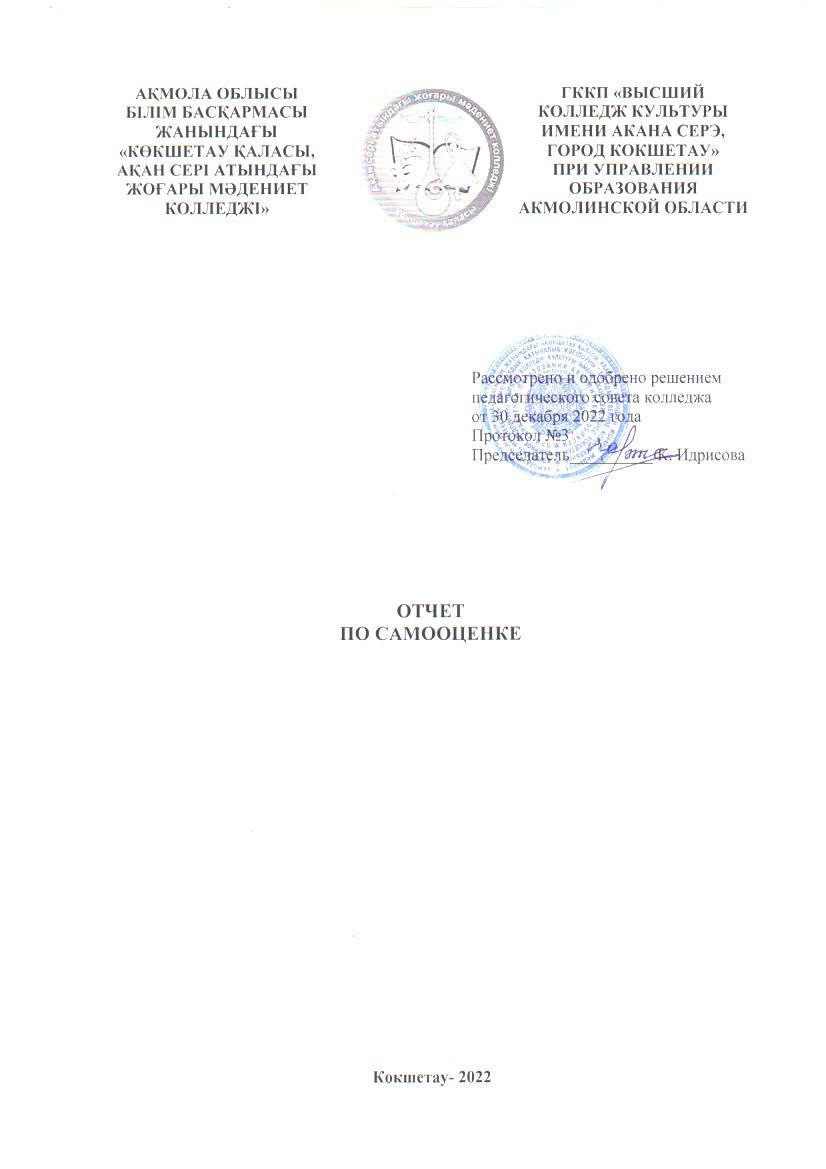 СодержаниеОБОЗНАЧЕНИЯ И СОКРАЩЕНИЯ1.Общая характеристика организации образованияМиссия колледжа: Подготовка высококвалифицированных кадров нового поколения сегмента культуры, способных быстро адаптироваться в постоянно меняющихся условиях социума. Видение: Сохраняя традиции и внедряя инновации, колледж – лидер среди организаций образования в качественной подготовке высококвалифицированных специалистов сферы культуры и искусства, соответствующих требованиям общества и работодателей с возможностью карьерного роста и достойного положения в обществе.ГККП «Высший колледж культуры им. Акана серэ, г. Кокшетау» при управлении образования Акмолинской области создан в 1955 году. По распоряжению Совета Министров Казахской ССР за №556-Р от 15.07.1955 года он был основан как Кокчетавский библиотечный техникум. В 1981 году переименован в Кокчетавское культурно-просветительное училище.  В 1991 году училищу присвоено имя казахского народного поэта-акына и композитора Акана серэ. В 1995 году училище культуры переименовано в Кокшетауский колледж культуры имени Акана серэ. Постановлением Акимата Акмолинской  области от 31.05.2018 года № А-6/248 колледжу культуры имени Акана серэ города Кокшетау присвоен статус «высшего» колледжа (ссылка на сайт: https://vkkas.edu.kz/ru/normativno-pravovaya-baza/ustav/).Колледж является одним из передовых учебных заведений сферы искусства и культуры технического и профессионального образования Республики Казахстан, сохраняющим лучшие традиции и внедряющим новые образовательные технологии. По итогам оценки деятельности колледжей Казахстана НАО «Talap» за 2017  -  2021 годы, ГККП «Высший колледж культуры имени  Акана серэ, г. Кокшетау» занимает первые места среди колледжей профиля «Искусство и гуманитарные науки». С 2016 года колледж культуры является республиканским учебно-методическим объединением профиля «Искусство и гуманитарные науки» по специальностям «Социально-культурная деятельность (по видам)», «Народное художественное творчество (по видам)», «Библиотечное дело». В 2021 году колледж вошел в проект «Жас маман» по специальности «Дизайн (по профилю)».В 2018 году колледж культуры прошел институциональную и специализированную аккредитацию образовательных программ сроком на 5 лет по специальностям «Библиотечное дело», «Дизайн (по профилю)», «Социально-культурная деятельность и народное художественное творчество (по профилю)», «Актерское искусство». В 2021 году по вышеназванным специальностям колледжем была пройдена постаккредитация. (ссылка на сайт: https://vkkas.edu.kz/ru/akkreditatsiya/)В соответствии с приложениями  к государственной лицензии № KZ50LAA00012687 от  15.08.2018 года  колледж ведет образовательную деятельность по 6 специальностям: 02150900 Социально-культурная деятельность (по видам)4S02150901 Организатор театрального коллектива, преподаватель4S02150902 Организатор культурно-массовых мероприятий, преподаватель02151000 Народное художественное творчество (по видам) 4S02151001Руководитель самодеятельного хореографического коллектива, преподаватель4S02151002 Руководитель самодеятельного оркестра (ансамбля) народныхинструментов, преподаватель02120100 Дизайн интерьера 3W02120101 Исполнитель художественно-дизайнерских работ3W02120102 Декоратор интерьера4S02120103 Дизайнер интерьера02120200 Дизайн одежды3W02120201 Исполнитель технического и художественного эскизов 3W02120202 Декоратор одежды и аксессуаров4S02120203 Дизайнер  одежды02150500 Актерское искусство4S02150501 Артист драматического театра03220100 Библиотечное дело 4S03220101 Библиотекарь(Ссылка: Лицензия, приложения к лицензии)Процедура самооценки ГККП «Высший колледж культуры имени Акана серэ, г. Кокшетау» оформлена Приказом №76/1 от 25.11.2022 года о подготовке материалов к самооценке колледжа, Приказом № 87 от 23. 12. 2022 года по формированию рабочей комиссии по проведению самооценки.В отчете по самооценке представлен анализ деятельности колледжа за период 2020-2021,  2021-2022, 2022-2023 учебные годы согласно критериев оценки организаций образования, реализующих образовательные программы, технического и профессионального образования. Отчет по самооценке рассмотрен и одобрен на заседании педагогического  совета 30  декабря 2022 года (Протокол №3).Приказы о проведении самооценки, Протокол педагогического совета приведены в Приложении 1.Анализ кадрового потенциалаРабота по кадровому обеспечению колледжа организована на основе Концепции кадровой политики государства, нормативно-правовых актов и указаний МОН РК в области ТиПО.Организационно-штатная структура колледжа, практика подбора и изучения, зачисления и расстановки кадров, формирования качественного резерва пополнения направлены на создание необходимых условий для эффективной деятельности подразделений колледжа по решению образовательных задач.На сегодняшний день колледж культуры полностью укомплектован педагогическими кадрами. Сведения об укомплектованности педагогическими и преподавательскими кадрами приведены в Приложении 15 (согласно Методическим рекомендациям).2.1. Сведения о педагогах, имеющих высшее (послевузовское) педагогическое образование по соответствующему профилю или документ, подтверждающий педагогическую переподготовку, в том числе о педагогах, не имеющих базовое образование.	Копии дипломов приведены в Приложении 2.2.2. Сведения о педагогах и мастерах производственного обучения, для которых основным местом работы является лицензиат.2.3. Сведения о прохождении аттестации руководителей государственной организации образования один раз в три года.	Директор высшего колледжа культуры Идрисова Куралай Газизовна соответствует занимаемой должности руководителя государственного коммунального казенного предприятия согласно приказа ГУ «Управление образования Акмолинской области» № 17 от 03.03.2017 г. 		Имеет высшую квалификационную категорию преподавателя специальных дисциплин согласно приказа ГУ «Управление образования Акмолинской области» № 95 от 30.06.2017г.  Копии приказов представлены в  Приложении 3.2.4. Сведения о повышении/подтверждении уровня квалификационной категории педагогами не реже одного раза в пять лет, в т.ч. о педагогах, имеющих степень магистра, ученую степень доктора философии (PhD). Имеют квалификационные категории:								Таблица 1Таблица 22022-2023 учебный годСведения о повышении/подтверждении уровня квалификационной категории не реже одного раза в пять лет, сведения о магистрах, докторах философии приведены в Приложении 4.2.5. Сведения о повышении квалификации руководящих кадров, педагогов не реже одного раза в три года.	Ежегодно преподаватели колледжа повышают свою квалификацию, посещая курсы повышения квалификации. За период  с 2020 по 2022 год 95%    преподавателей прошли курсы повышения квалификации.Сведения о повышении квалификации и переподготовке кадров за последние пять лет в соответствии с профилем преподаваемых дисциплин приведены в  Приложении 5.Диаграмма анализа кадрового потенциала по повышению квалификацииза 3 года2.6. Сведения о педагогах специальных дисциплин и мастерах производственного обучения, прошедших стажировку в организациях и/или на производстве.Преподаватели специальных дисциплин и мастера производственного обучения прошли стажировку на производстве объемом 36 часов – 19 педагогов, и объемом 72 часа и более – 9 педагогов.Копии документов о прохождении стажировки приведены в Приложении 6.НагражденияКадровый состав высшего колледжа культуры имени Акана серэ, г.Кокшетау имеет следующие почетные звания, ученую степень, ученое звание и награды:«Ыбырай Алтынсарин» нагрудной знак – 3 человека;«Мәдениет саласының үздігі» нагрудной знак - 1 человек;«Почетный работник образования РК» нагрудной знак - 4 человека;«Қазақстан Республикасының Мәдениет қайраткері» нагрудной знак - 2 человека,     «Қазақстан халқы Конституциясына 25 жыл» медаль – 1 человек;«Қазақстан халқы Ассамблеясына 20 жыл» медаль – 1 человек;«Қазақстан халқы Ассамблеясына 25 жыл» медаль – 1 человек;«Қазақстан Республикасының тәуелсіздігіне 10 жыл» медаль – 1 человек;«Қазақстан Республикасының тәуелсіздігіне 30 жыл» медаль – 3 человека; «Ерен еңбегі үшін» медаль – 1 человек;Рубиновый знак «Ассоциации ученых и педагогов «Педагог-новатор» - 1 педагог;«Еңбек ардагері» медаль – 2 человека;Медаль имени Абая Кунанбаева – 1 человек;Благодарственное письмо акима области – 4 человека;Почетная грамота МОН РК –  6 человек;Благодарность МОН РК  - 7 человек.СПИСОКнагражденных преподавателей  колледжа культуры за три годаАдминистративно-управленческий персонал соответствует утвержденному штатному расписанию. АУП в своей работе руководствуется законом Республики Казахстан «Об образовании», нормативно-правовой базой в области образования.В руководящий состав колледжа входят 6 сотрудников: директор колледжа, 5 заместителей директора.Распределение обязанностей между директором и его заместителями регламентируется должностными инструкциями:1. Директор колледжа Идрисова Куралай Газизовна осуществляет действия от имени колледжа, представляет его в государственных органах и международных организациях, организует выполнение приказов и распоряжений МОН РК, руководит работой Педагогического совета, осуществляет общий контроль за деятельностью заместителей.2. Заместитель директора по  учебной работе Баткульдина Райхан Балтабековна  курирует деятельность учебно-методического совета, отделений. Осуществляет руководство и контроль учебной, учебно-методической работой; регулирует структуру, форму и содержание учебного процесса; рассматривает, корректирует и утверждает рабочие учебные планы и программы; реализовывает государственные стандарты ТиПО и рабочие учебные планы  специальностей колледжа.3. Заместитель директора по учебно-производственной работе Кадралиева Гульнар Ануарбековна  организует текущее и перспективное планирование научно-методической работы с педагогами. Разрабатывает программы научно-методической работы. Организует разработку образовательных стандартов для учебных предметов. Организует обучение педагогов методике научно-исследовательской и инновационной деятельности, повышение их квалификации. Отслеживает прохождение педагогами курсов повышения квалификации.4. Заместитель директора по учебно-методическому объединению Актаева Акмарал Ермековна  осуществляет непосредственное руководство методической работой согласно курируемых направлений деятельности. Осуществляет организацию работ по разработке учебно-методических пособий по учебным дисциплинам технического и профессионального образования, предложений и методических рекомендаций по внедрению современных технологий обучения, контроля знаний и информатизации учебного процесса. Обеспечивает участие в разработке государственных общеобязательных стандартов по специальностям технического и профессионального образования, послесреднего образования, типовых учебных планов и типовых учебных программ, учебно-методических пособий, учебников, учебно-методических комплексов и электронных учебников.5. И.о. заместителя директора по воспитательной  работе Хасамбай Кәкім Риянбекұлы составляет текущие и перспективные планы воспитательной работы в колледже, ведет контроль за ходом их выполнения. Организует и проводит конкурсы, олимпиады и другие культурно-массовые мероприятия. Реализовывает работу кураторов групп и контроль за ее выполнением. Организует систематический контроль за дисциплиной и посещаемостью студентов.   6. И.о. заместителя директора по хозяйственной работе Қаирбек Бахтияр Бекежанұлы осуществляет надзор за состоянием  сооружений колледжа, составление ежегодного перечня работ по ремонту, организации текущего и капитального ремонта учебных и служебных помещений колледжа. Обеспечивает освещение, отопление и поддержание рабочей температуры в помещениях. Несет ответственность за обеспечение сохранности материальных ценностей колледжа.  Должностные инструкции руководства (6 чел.) разработаны и распределены в соответствии с нормативными правовыми актами РК в области образования, Правилами организации деятельности ТиПО. Работа с молодыми специалистамиВ соответствии с приказом МОН РК № 160  от 24 апреля 2020г. о проведении работы с молодыми  педагогами и работе педагогов-наставников, в начале учебного года оформляется приказ о назначении педагогов-наставников  и составлении соответствующего плана работы. В 2020-2021 учебном году в колледже работали 12 молодых педагогов (приказ  № 47/1 от 02.09 2021 год), в 2022-2023 учебном году работают 16 молодых педагогов (приказ № 17/1 от 1.09 2022 года). Работа с молодыми специалистами в колледже направлена на их вхождение в профессиональную деятельность через работу с наставниками, консультации по учебно-методическим вопросам, психологическую поддержку. Молодым специалистам оказывают индивидуальную помощь в их становлении, формировании гармоничного педагогического стиля, психологической культуры. 
          	Наставниками являются педагоги, имеющие большой педагогический стаж,  имеющие личные  профессиональные  достижения - Рыбакова Галина Алексеевна, Погорелый Андрей Иванович, Ефименко Анна Владимировна, Мамбетова Улболсын Сагындыковна, Кусаинова Кымбат Мухановна, Ибраев Ержан Амангельдинович, Тукеева Маржангуль Акыжановна, Садыков Нурболат  Шакирович и т.д.  	Молодые  педагоги являются  постоянными  участниками  и организаторами всех творческих, праздничных, спортивных, профессиональных  мероприятий различного уровня. За последние два года достигли определенных  результатов следующие молодые  педагоги :Хасамбай Кәкім Риянбекұлы – преподаватель досуговедческих  дисциплин - 2 место на  Международном  фестивале  театрального искусства в г.Алматы; участие молодежного театра  «Жастар»  на Международном театральном  фестивале в г. Актюбинске – номинация «Сценическое искусство»;Фазылова Разалия Кайратовна - педагог-хореограф народного ансамбля «Жарқын», ноябрь 2022 года - Специальный диплом  Международного фестиваля –конкурса  хореографического  искусства  «Зажги  свою  звезду» - номинация «Профи», «Высокопрофессиональный коллектив» Гран-при и 1 место.Мухаева Зайра Сериковна - педагог по дисциплине «Дизайн одежды», первое место на областном  этапе республиканского конкурса профессионального  мастерства, номинация «Педагог-шебер» в  республиканском конкурсе в г.Актау;Кокенов Нуртлеу Нурболатович - преподаватель физической  культуры, призер Летней универсиады в г. Талдыкорган, 1 место по вольной борьбе на областной  спартакиаде  «Ак бидай»,  3 место на открытом  республиканском  турнире  по вольной борьбе; 1 место на областном Чемпионате по вольной борьбе, отбор на Чемпионат в республике.Журба Елена Михайловна - преподаватель досуговедческих дисциплин,  включена в республиканский сборник  «Үздік Жас маман», организованный национальным инновационным научно-исследовательским центром «Білім- өркениет».Әбділ Нүрислам - преподаватель досуговедческих дисциплин, режиссер молодежного театра колледжа «EL-jastar», организатор студенческого кукольного театра  «Алтын сақа», автор и режиссер поэтической драмы  «Алаш», посвященной 150-летию Ахмета Байтурсынова, номинация  «Ыбрай Алтынсарин» на республиканском конкурсе чтецов «Ер Төстік», приглашен для участия  в международном конкурсе в г. Астана  с постановкой поэтической драмы «Алаш».Планы работ наставников с молодыми педагогами приведены в Приложении 7.Контингент обучающихсяКоличественный состав контингента обучающихся по специальности:Сведения о контингенте обучающихся, в том числе с особыми образовательными потребностями.Высший колледж культуры имени Акана серэ ведет подготовку по специальностям:  - 02150900 Социально-культурная деятельность (по видам);- 02151000 Народное художественное творчество (по видам); - 02120100 Дизайн интерьера; - 02120200 Дизайн одежды;- 02150500 Актерское искусство;- 03220100 Библиотечное дело Набор осуществляется на очное обучение в группы с государственным и русским языком обучения на базе основного среднего образования и на заочное обучение с русским языком обучения на базе общего среднего образования.Контингент обучающихся составляет на сегодняшний день – 436 обучающихся. Из них: с государственным языком обучения -177, русским языком обучения -259. Очное отделение -380, заочное -56.  Ожидаемый выпуск: очное -84, заочное - 39. Обучающиеся с особыми образовательными потребностями – 3 (обучаются по специальностям «Дизайн интерьера» и «Дизайн одежды»).         Количество обучающихся по специальностям очного и заочного отделенияПрием на обучение в 2020-2021 учебном году осуществлен по государственному образовательному заказу через образовательный портал https://college.snation.kz и портал электронного правительства Egov.kz., в соответствии с Приказом МОН РК от 18 октября 2018 года № 578 «Об утверждении Типовых правил приема на обучение в организации образования, реализующих образовательные программы технического и профессионального, послесреднего образования» (Преамбула - в редакции приказа Министра образования и науки РК от 12.05.2020 №197).Прием документов в 2021-2022 учебном году проводился через образовательный портал https://college.snation.kz и портал электронного правительства Egov.kz. Итоги конкурса по государственному образовательному заказу подводились в автоматическом режиме по среднему конкурсному баллу и среднему баллу аттестата путем ранжирования через образовательный портал https://college.snation.kz. Прием документов осуществлялся на основании приказа МОН РК от 18 октября 2018 года № 578 «Об утверждении Типовых правил приема на обучение  в организации образования, реализующих образовательные программы технического и профессионального, послесреднего образования», приказа МОН  РК от 4 июня 2021г. № 276 «О внесении изменений в приказ Министра образования и науки Республики Казахстан от 18 октября 2018 года № 578 «Об утверждении Типовых правил приема на обучение в организации образования, реализующие образовательные программы технического и профессионального, послесреднего образования».Прием документов в 2022-2023 учебном году проводился в оффлайн-режиме и через образовательный портал https://college.snation.kz, портал электронного правительства Egov.kz. Итоги конкурса по государственному образовательному заказу подводились в автоматическом режиме по среднему баллу аттестата и по оценкам творческих экзаменов путем ранжирования через образовательный портал https://college.snation.kz. Прием документов осуществлялся на основании приказа МОН РК от 18 октября 2018 года № 578 «Об утверждении Типовых правил приема на обучение  в организации образования, реализующих образовательные программы технического и профессионального, послесреднего образования», приказа МОН  РК от 4 июня 2021г. № 276 «О внесении изменений в приказ Министра образования и науки Республики Казахстан от 18 октября 2018 года № 578 «Об утверждении Типовых правил приема на обучение в организации образования, реализующие образовательные программы технического и профессионального, послесреднего образования», приказа Министра просвещения Республики Казахстан от 5 июля 2022 года № 311 «О внесении изменений и дополнения в приказ Министра образования и науки Республики Казахстан от 18 октября 2018 года № 578 "Об утверждении Типовых правил приема на обучение в организации образования, реализующие образовательные программы технического и профессионального, послесреднего образования". Прием обучающихся по специальностям очного и заочного отделенияВыпуск обучающихся по специальностям очного и заочного отделения3.2. Сведения о наличии договоров, определенных в качестве баз практики, в соответствии с подготавливаемыми квалификациями специальности, охватывающих полный период обучения.Профессиональная практика организуется согласно Приказу МОН РК «Об утверждении Правил организации и проведения профессиональной практики и правил определения предприятий (организаций) в качестве баз практики для организаций технического и профессионального, послесреднего образования» от 29 января 2016 года № 107.   Согласно п. 36 данного приказа договор с базами профессиональной практики обучающихся заключается не позднее, чем за один месяц до начала профессиональной практики.  Форма договоров соответствует типовому договору, утвержденному приказом МОН РК № 93 от 28 января 2016 года "Об утверждении форм типового договора оказания образовательных услуг для дошкольных организаций, организаций среднего, технического и профессионального, послесреднего образования, типового договора на проведение профессиональной практики и типового договора о дуальном обучении для организаций технического и профессионального, послесреднего образования" (изменения  согласно Приказу Министра образования и науки Республики Казахстан от 27 августа 2021 года № 432). В соответствии с подготавливаемыми квалификациями заключены договоры на прохождение производственной практики:02150900 Социально-культурная деятельность (по видам)2020-2021 учебный год2021-2022 учебный год2022 -2023 учебный год02151000 Народное художественное творчество (по видам)2020-2021 учебный год2021-2022 учебный год2022-2023 учебный год02120100 Дизайн интерьера2020-2021 учебный год2021-2022 учебный год2022-2023 учебный год02120200 Дизайн одежды2020-2021 учебный год2021-2022 учебный год2022-2023 учебный год02150500 Актерское искусство2020-2021 учебный год2021-2022 учебный год2022-2023 учебный годДоговора с базами профессиональной практики обучающихся представлены в Приложении 8. Сведения о контингенте обучающихся по формам и языкам обучения на учебный год по дневному, заочному отделениям приведены в Приложении 16 (согласно Методическим рекомендациям).3.3. Сведения о трудоустройстве и занятости выпускников организаций образования по специальности, при этом доля трудоустроенных и занятых от общего числа выпускников по специальности в течение года выпуска.Основным критерием оценки качества технического и профессионального образования является успешность трудоустройства его выпускников. Современная жизнь предъявляет высокие требования к уровню профессиональной подготовки будущего специалиста. Однако, для успешного трудоустройства и развития карьеры, сегодня на рынке труда важны такие личностные качества как: целеустремленность, профессиональная компетентность, коммуникабельность. В целях содействия трудоустройству и временной занятости выпускников колледж ставит перед собой следующие направления деятельности:мониторинг занятости выпускников колледжа: создание базы данных выпускников, сбор информации о профессиональной занятости выпускников;непосредственная деятельность по трудоустройству: содействие трудоустройству выпускников и временной занятости обучающихся колледжа, помощь в адаптации к рынку труда;предоставление информации о спросе и предложении на рынке труда: консультирование по вопросам трудоустройства, обучение приемам и навыкам общения с работодателями; решение задач по проблемам трудоустройства: взаимодействие с предприятиями и другими работодателями, с региональными и местными органами власти, взаимодействие с городским и районными отделами занятости и социальных программ, а именно сбор информации о наличии вакантных мест; организация участия обучающихся в экскурсиях, проводимых предприятиями, ярмарках вакансий.Результаты трудоустройства выпускников колледжа за отчетный период выглядят следующим образом: 	02150900 Социально-культурная деятельность (по видам)Сведения о трудоустройстве (занятости) выпускников 2021 годаДоля трудоустройства и занятости выпускников 2021 годаСведения о трудоустройстве (занятости) выпускников 2022 годаДоля трудоустройства и занятости выпускников 2022 года 02151000 Народное художественное творчество (по видам)Сведения о трудоустройстве (занятости) выпускников 2021 годаДоля трудоустройства и занятости выпускников 2021 год02151000 Народное художественное творчество» (по видам)Сведения о трудоустройстве и занятости выпускников - 2022Доля трудоустройства и занятости выпускников 2022 год02120100 Дизайн интерьераСведения о трудоустройстве (занятости) выпускников 2021 годаДоля трудоустройства и занятости выпускников 2021 годСведения о трудоустройстве (занятости) выпускников 2022 годаДоля трудоустройства и занятости выпускников 2022 год02120200 Дизайн одеждыСведения о трудоустройстве (занятости) выпускников 2021 годаДоля трудоустройства и занятости выпускников 2021 годСведения о трудоустройстве (занятости) выпускников 2022 годаДоля трудоустройства и занятости выпускников 2022 год02150500 Актерское искусствоСведения о трудоустройстве и занятости выпускников – 2022 г.Доля трудоустройства и занятости выпускниковСправки о трудоустройстве по специальностям представлены в Приложении 9. Учебно-методическая работа.Критерии к содержанию технического и профессионального, послесреднего образования с ориентиром на результаты обучения:4.1. Наличие и соответствие плана работы (по направлениям деятельности) на учебный год, разработанного и утвержденного согласно Перечню документов, обязательных для ведения педагогами организаций среднего, технического и профессионального, послесреднего образования, и их формы, утверждённой приказом Министра образования и науки Республики Казахстан от 6 апреля 2020 года № 130 (зарегистрирован в Реестре государственной регистрации нормативных правовых актов под № 20317) содержанию образовательных программ технического и профессионального, послесреднего образования по:изучению общеобразовательных, общегуманитарных, общепрофессиональных, специальных дисциплин или изучение общеобразовательных дисциплин, базовых и профессиональных модулей;выполнению лабораторно-практических занятий;прохождению производственного обучения и профессиональной практики;сдаче промежуточной и итоговой аттестации;выполнению курсовой и дипломной (письменной или практической) работы, если иное не предусмотрено рабочими учебными программами и планом;изучению интегрированных в модули образовательных программ технического и профессионального образования с включением отдельных модулей или дисциплин образовательных программ бакалавриата.С целью выполнения основных задач технического и профессионального, послесреднего образования и достижения стратегических задач учебного заведения в колледже разработаны Стратегический план развития на 2020-2025 гг., планы работы (по направлениям деятельности) на каждый учебный год, внутриколледжного контроля, Попечительского совета,  Педагогического Совета, Методического Совета и  т.д.Стратегический план развития на 2020-2025 гг. актуализирован с учетом Методических рекомендаций по разработке стратегического плана развития организаций ТиППО, утвержденных НАО «Talap», в рамках реализации проекта «Жас маман». Он составлен на основе SWOT - анализа состояния деятельности учебного заведения и содержит миссию, видение, основные направления работы колледжа, определяет цели, задачи, направленные на реализацию миссии (ссылка на сайт https://vkkas.edu.kz/ru/strategicheskij-plan-razvitiya-na-2020-2025-gody-2/).Годовой план колледжа  разработан и утвержден согласно Перечню документов, обязательных для ведения педагогами организаций среднего, технического и профессионального, послесреднего образования, и их формы, утверждённой приказом Министра образования и науки Республики Казахстан от 6 апреля 2020 года № 130 (зарегистрирован в Реестре государственной регистрации нормативных правовых актов под № 20317). Годовой план колледжа за 2020-2021, 2021-2022, 2022-2023 учебные годы является обоснованным управленческим решением, разработанным на коллегиальной основе и  содержащим информацию по обеспечению выполнения программы  развития  колледжа. Все разделы и подпункты планов связаны  между  собой по содержанию, соответствуют целям и задачам деятельности  педагогического  коллектива и  структурных  подразделений  колледжа. Используются такие принципы внутриколледжного планирования, как коллегиальность, целенаправленность, перспективность. Ежегодный план работы колледжа направлен  на  реализацию ключевых (стратегических ) направлений  деятельности.План работы на 2020-2021, 2021-2022 учебные годы состоит из 3 разделов:Раздел 1 - Информационная справка о колледже. Миссия, видение, стратегическая цель и задачи колледжа;Раздел 2 - Анализ текущей ситуации;Раздел 3 - Планирование деятельности. В 2022-2023 учебном году в соответствии с дополнениями к Приказу № 130 от 6 апреля 2020 года (приказ № 472 от 16 сентября 2021 года), план составлен по 5 разделам:Раздел 1 - Краткая справка о колледже;Раздел 2 - Миссия, видение, стратегическая цель и задачи колледжа;Раздел 3 - Планы работ по направлениям деятельности колледжа;Раздел 4 - План работы педагогического совета;Раздел 5 - План работы учебно-методического совета.            В содержание работы по направлениям введены  индикаторы/конечный результат.  Планы работ по направлениям деятельности колледжа включают:1. Учебно-методическая работа:- План учебной работы;- План учебно - производственной работы;- План методической работы;- План заведующего отделением.2. Воспитательная работа:- План воспитательной работы в колледже;- План работы комитета по делам молодёжи;- План работы военно-патриотического клуба имени Б. Момышұлы;- План работы социального педагога и психологической службы;- План воспитательной работы в группах;- План спортивно-оздоровительной работы;- План работы библиотеки;- План профориентационной работы;- План работы воспитателя общежития.3. План по развитию информатизации учебно-воспитательного процесса;4. План по подготовке и повышению квалификации педагогов;5. План административно-хозяйственной деятельности;6. План работы медицинского кабинета.В соответствии с ГОСО, при подготовке специалистов среднего звена образовательная программа предусматривает: изучение общеобразовательных дисциплин, базовых и профессиональных модулей; выполнение лабораторно-практических занятий; прохождение производственного обучения и профессиональной практики, сдачу промежуточной и итоговой аттестации; выполнение курсовых и дипломных работ.  	Годовые планы колледжа на 2020-2021, 2021-2022, 2022-2023 уч. г.приведены в Приложении 10.4.2.Наличие разработанных организациями технического и профессионального, послесреднего образования (далее – ТиППО) образовательных программ с участием работодателей на основе требований государственного общеобязательного стандарта технического и профессионального, послесреднего образования, утвержденного приказом Министра просвещения Республики Казахстан от 3 августа 2022 года № 348 ( зарегистрирован в Реестре государственной регистрации нормативных правовых актов под № 29031), профессиональных стандартов (при наличии), профессиональных стандартов WorldSkills (Ворлдскилс) (при наличии).02150900 Социально-культурная деятельность (по видам)В 2020-2021 учебном году образовательные программы по специальности 0403000 Социально-культурная деятельность и народное художественное творчество (по профилю), квалификации 0403013 Педагог-организатор: 0403013-5 Педагог организатор досуга, режиссер массовых театрализованных представлений (с русским языком обучения),  0403013-7 Педагог организатор досуга, режиссер самодеятельного театрального коллектива (с государственным языком обучения) разработаны на 2020-2024 уч. гг. на базе основного среднего образования по модульно- компетентностному подходу на основе:- Приказа МОН РК № 604 от 31.10.2018г. «Об утверждении государственных общеобязательных стандартов образования всех уровней образования»;- Приказа   Министра образования и науки Республики Казахстан от 31 октября 2017 года № 553 «Об утверждении типовых учебных программ и типовых учебных планов по специальностям технического и профессионального образования» (с изменениями согласно Приказу Министра образования и науки Республики Казахстан от 16 сентября 2019 года № 409);- Инструктивно-методических рекомендаций за  №5-13-4/2937-И от 12.08.2020 года «Особенности реализации образовательных программ  общего среднего образования в системе технического и профессионального образования»;- Методических рекомендаций к разработке рабочих учебных планов и программ по специальностям ТиПО (рассмотренных и одобренных РУМС от 16.06.2017г.), размещенных на сайте НАО «Холдинг «Кәсіпқор».ОП разработаны на весь период обучения, с участием работодателя  ГККП "Дворец культуры "DOSTAR" при отделе культуры, развития языков, физической культуры и спорта г. Кокшетау.В данном учебном году был произведен набор обучающихся на базе общего среднего образования на заочное обучение.  ОП разработана по модульно- компетентностому подходу по специальности 0403000 Социально-культурная деятельность и народное художественное творчество (по профилю), квалификации 0403013 Педагог-организатор (0403013-5 Педагог организатор досуга, режиссер массовых театрализованных представлений (с русским языком обучения) с участием  работодателя  ГККП "Дворец культуры "DOSTAR" при отделе культуры, развития языков, физической культуры и спорта г. Кокшетау.Объем учебного времени обязательных учебных занятий составляет 30% от соответствующего объема учебного времени, предусмотренного для очной формы обучения.В 2021-2022 учебном году ОП разработаны на 2021-2025 уч.г.г. в соответствии с:- Приказом министра образования и науки Республики Казахстан от 31 октября 2018 года № 604 «Об утверждении государственных общеобязательных стандартов образования на всех уровнях образования» от 31.10.2018 (внесены изменения от 23.07.2021г №362);- Приказом Министра образования и науки Республики Казахстан от 27 сентября 2018 года № 500 «Об утверждении Классификатора специальностей и квалификаций технического и профессионального, послесреднего образования» (приказ и.о. Министра образования и науки РК от 21.07.2021 № 354);- Приказом   Министра образования и науки Республики Казахстан от 31 октября 2017 года № 553 «Об утверждении типовых учебных программ и типовых учебных планов по специальностям технического и профессионального образования» (в редакции приказа Министра образования и науки РК от 15.09.2021 №469). ОП разработаны  по кредитно-модульной технологии обучения на базе основного среднего образования по специальности 02150900 Социально-культурная деятельность (по видам), квалификациям: 4S02150902 Организатор культурно-массовых мероприятий, преподаватель; 4S02150902 Организатор театрального коллектива, преподаватель с участием работодателя ГККП "Дворец культуры "DOSTAR" при отделе культуры, развития языков, физической культуры и спорта г. Кокшетау. В 2022-2023 учебном году образовательная программа по специальности -02150900 Социально-культурная деятельность» (по видам), квалификации: 4S02150902 Организатор культурно-массовых мероприятий, преподаватель (с русским языком обучения) разработана на 2022-2026 уч. г.г. на основе следующих нормативно-правовых документов:- Приказ Министра просвещения Республики Казахстан от 3 августа 2022 года № 348 «Об утверждении государственных общеобязательных стандартов дошкольного воспитания и обучения, начального, основного среднего и общего среднего, технического и профессионального, послесреднего образования» (согласно приложению 1 к государственному общеобязательному  стандарту технического и профессионального образования);- Приказ Министра образования и науки Республики Казахстан от 6 апреля 2020 года № 130 «Об утверждении Перечня документов, обязательных для ведения педагогами организаций дошкольного воспитания и обучения, среднего, специального, дополнительного, технического и профессионального, послесреднего образования, и их форм»;- Профессиональный стандарт «Педагог» № 133 от 8.06.2017 г. (Приложение к приказу Председателя Правления НПП РК "Атамекен") (Из данного стандарта взяты определенные компетенции, в связи с тем, что для данной специальности профессиональный стандарт отсутствует) .- Инструктивно-методические рекомендации по организации учебного процесса в учебных заведениях технического и профессионального, послесреднего образования к началу 2022-2023 учебного года (исх.5-13-3/3756-И от 26.08.2022г.). Целью образовательной программы является подготовка специалистов, способных к самостоятельной организации собственной деятельности, определению методов, средств и способов выполнения профессиональных задач, включающих в себя разработку и реализацию социально-культурных проектов, организацию и постановку культурно-массовых мероприятий и театрализованных представлений.Образовательная программа включает паспорт, рабочий учебный план и рабочие учебные программы.  Рабочий учебный план ОП разработан  на основе кредитно-модульной технологии с участием работодателей ГККП "Дворец культуры "DOSTAR" при отделе культуры, развития языков, физической культуры и спорта г. Кокшетау, с учетом академической самостоятельности. Паспорт образовательной программы  размещен в Реестре образовательных программ  ТИПО НАО «Talap».    По специальности -02150900 Социально-культурная деятельность» (по видам), квалификации: 4S02150902 Организатор театрального коллектива, преподаватель (с государственным языком обучения) образовательная программа разработана, размещена в Реестре, однако набор обучающихся не произведен. (Ссылка на Реестр ОП:  http://94.141.242.22/registry/results/view/20005)  02151000 Народное художественное творчество (по видам)В 2020-2021 учебном году ОП по специальности 0403000 Социально-культурная деятельность и народное художественное творчество (по профилю), квалификации 0403013 Педагог-организатор- 0403013-1 Педагог организатор досуга, руководитель танцевального коллектива   (набор произведен в группы с государственным и русским языками обучения) разработаны  на 2020-2024 уч.гг. по модульно- компетентностному подходу на основе:- Приказа МОН РК № 604 от 31.10.2018г. «Об утверждении государственных общеобязательных стандартов образования всех уровней образования»;- Приказа   Министра образования и науки Республики Казахстан от 31 октября 2017 года № 553 «Об утверждении типовых учебных программ и типовых учебных планов по специальностям технического и профессионального образования» (с изменениями согласно Приказу Министра образования и науки Республики Казахстан от 16 сентября 2019 года № 409);- Инструктивно-методических рекомендаций за  №5-13-4/2937-И от 12.08.2020 года «Особенности реализации образовательных программ  общего среднего образования в системе технического и профессионального образования»;- Методических рекомендаций к разработке рабочих учебных планов и программ по специальностям ТиПО (рассмотренных и одобренных РУМС от 16.06.2017г.), размещенных на сайте НАО «Холдинг «Кәсіпқор».          Образовательные программы разработаны на весь период обучения с участием  работодателя ГККП "Дворец культуры "DOSTAR" при отделе культуры, развития языков, физической культуры и спорта г. Кокшетау. 2021-2022 учебном году ОП разработаны по кредитно-модульной технологии обучения на базе основного среднего образования по специальности 02151000 Народное художественное творчество (по видам), квалификации  4S02151001 Руководитель самодеятельного хореографического коллектива, преподаватель; 4S02151002 Руководитель самодеятельного оркестра (ансамбля) народных инструментов, преподаватель, в соответствии с:- Приказом министра образования и науки Республики Казахстан от 31 октября 2018 года № 604 «Об утверждении государственных общеобязательных стандартов образования на всех уровнях образования» от 31.10.2018, (с внесенными изменениями от 23.07.2021г. №362);- Приказом Министра образования и науки Республики Казахстан от 27 сентября 2018 года № 500 «Об утверждении Классификатора специальностей и квалификаций технического и профессионального, послесреднего образования» (приказ и.о. Министра образования и науки РК от 21.07.2021 № 354);- Приказом   Министра образования и науки Республики Казахстан от 31 октября 2017 года № 553 «Об утверждении типовых учебных программ и типовых учебных планов по специальностям технического и профессионального образования», (в редакции приказа Министра образования и науки РК от 15.09.2021 г. №469). Образовательные программы разработаны на весь период обучения с участием  работодателя ГККП "Дворец культуры "DOSTAR" при отделе культуры, развития языков, физической культуры и спорта г. Кокшетау.В 2022-2023 учебном году разработаны образовательные программы по специальности 02151000 Народное художественное творчество (по видам), квалификациям: 4S02151001 Руководитель самодеятельного хореографического коллектива, преподаватель (с государственным и русским языком обучения)4S02151002 Руководитель самодеятельного оркестра ансамбля народных инструментов, преподаватель (на текущий учебный год  набор не осуществлён).ОП разработаны на основе следующих нормативно-правовых документов:- Приказ Министра просвещения Республики Казахстан от 3 августа 2022 года № 348 «Об утверждении государственных общеобязательных стандартов дошкольного воспитания и обучения, начального, основного среднего и общего среднего, технического и профессионального, послесреднего образования» (согласно приложению 1 к государственному общеобязательному  стандарту технического и профессионального образования);- Приказ Министра образования и науки Республики Казахстан от 6 апреля 2020 года № 130 «Об утверждении Перечня документов, обязательных для ведения педагогами организаций дошкольного воспитания и обучения, среднего, специального, дополнительного, технического и профессионального, послесреднего образования, и их форм»;- Профессиональный стандарт «Педагог» № 133 от 8.06.2017 г. (Приложение к приказу Председателя Правления Национальной палаты предпринимателей РК "Атамекен"). (Из данного стандарта взяты определенные компетенции, в связи с тем, что для данной специальности профессиональный стандарт отсутствует.) - Инструктивно-методические рекомендации по организации учебного процесса в учебных заведениях технического и профессионального, послесреднего образования к началу 2022-2023 учебного года (исх.5-13-3/3756-И от 26.08.2022г.). Целью образовательной программы является подготовка специалиста среднего звена в области народного творчества, развивитие творческих способностей участников хореографического коллектива с учетом индивидуальных и возрастных особенностей в соответствии с государственным образовательным стандартом Республики Казахстан. Рабочие учебные планы ОП разработаны  на основе кредитно-модульной технологии с учетом академической самостоятельности,  с участием работодателя – ГККП «Акмолинская областная филармония имени Укілі Ыбырая».  ОП рассмотрена  на заседании методического  совета, согласована  с работодателями.  Паспорт образовательной программы  размещен в Реестре образовательных программ  ТИПО НАО «Talap».     (Ссылка на Реестр ОП: (http://94.141.242.22/registry/results/view/11928;http://94.141.242.22/registry/results/view/14242); http://94.141.242.22/registry/results/view/13117)02120100 Дизайн интерьераВ 2020-2021 учебном году  образовательные программы по специальности 0402000 Дизайн (по профилю), квалификации  0402013 Дизайнер (0402013-1 Дизайн интерьера) разработаны на 2020-2024 уч.г.г. на базе основного среднего образования по модульно- компетентностному подходу. Набор обучающихся произведен в группы с русским языком обучения.ОП разработана  на основе:- Приказа МОН РК № 604 от 31.10.2018 г. «Об утверждении государственных общеобязательных стандартов образования всех уровней образования»;-  Приказа   Министра образования и науки Республики Казахстан от 31 октября 2017 года № 553 «Об утверждении типовых учебных программ и типовых учебных планов по специальностям технического и профессионального образования» (с изменениями согласно Приказу Министра образования и науки Республики Казахстан от 16 сентября 2019 года №409), - инструктивно - методических рекомендаций «Особенности реализации образовательных программ общего среднего образования в системе технического и профессионального образования»,  №5-13-4/2937-И от 12.08.2020 года;- методических рекомендаций к разработке рабочих учебных программ по модульно-компетентностному подходу  (рассмотрены и одобрены РУМС от 16.06.2017г.), размещенных на сайте НАО «Холдинг «Кәсіпқор». Рабочий учебный план разработан совместно с социальным партнером  РА «АРТ- Кокше». В 2021-2022 учебном году по специальности 02120100 Дизайн интерьера, квалификации 4S02120103 Дизайнер интерьера    набор обучающихся произведен в группы с государственным и русским языками обучения. ОП разработаны  на 2021-2025 уч. г.г. в соответствии с Приказом министра образования и науки Республики Казахстан от 31 октября 2018 года N 604  «Об утверждении государственных общеобязательных стандартов образования  всех уровнях образования» (с внесенными изменениями от 23.07.2021г №362), Приказом Министра образования и науки Республики Казахстан от 27 сентября 2018 года № 500 «Об утверждении Классификатора специальностей и квалификаций технического и профессионального, послесреднего образования» (приказ и.о. Министра образования и науки РК от 21.07.2021 № 354); методическими рекомендациями по разработке рабочих учебных программ и учебных планов по образовательным программам ТиППО,  разработанных зарубежным партнером по кредитно-модульной технологии обучения в рамках реализации проекта «Жас маман» на основе образовательных программ, подготовленных зарубежным партнером (Soprano Group, Финляндия).ОП разработаны с участием работодателя   ТОО «РА Арт-Көкше». В 2022-2023 учебном году набор обучающихся по специальности 02120100 «Дизайн интерьера», квалификации 3W 02120102 Декоратор интерьера  произведен в группы с государственным и  русским языками обучения. Образовательная программа разработана на 2022-2025 учебный год в соответствии с Приказом Министра просвещения Республики Казахстан от 3 августа 2022 года № 348 «Об утверждении государственных общеобязательных стандартов дошкольного воспитания и обучения, начального, основного среднего и общего среднего, технического и профессионального, послесреднего образования» (согласно приложения 1 к ГОСО ТиПО); инструктивно-методическими рекомендациями по организации учебного процесса в учебных заведениях технического и профессионального, послесреднего образования к началу 2022-2023 учебного года (исх.5-13-3/3756-И от 26.08.2022г.); профессиональным стандартом «Разработка графического и мультимедийного дизайна» от 24.12.2019 г. № 259 (приложение к приказу Председателя Правления НПП РК «Атамекен»); образовательными программами по специальностям ТиПО (Soprano Group, Финляндия);  методическими  рекомендациями по разработке рабочих учебных программ и учебных планов по образовательным программам ТиППО, подготовленными зарубежным партнером по кредитно-модульной технологии в рамках реализации проекта «Жас маман».  	Данная ОП предназначена для подготовки специалистов рабочих квалификаций, поступивших на базе основного среднего образования, включает включает паспорт, рабочий учебный план и рабочие учебные программы.  Структура РУП ОП соответствует приказу Министра образования и науки Республики Казахстан от 6 апреля 2020 года № 130 «Об утверждении Перечня документов, обязательных для ведения педагогами организаций дошкольного воспитания и обучения, среднего, специального, дополнительного, технического и профессионального, послесреднего образования, и их форм» и разработана  на основе кредитно-модульной технологии при участии работодателя ТОО «РА Арт-Көкше»,  с учетом академической самостоятельности.  ОП по данной специальности на базе основного среднего образования прошла экспертизу для включения в Реестр образовательных программ (ссылка на Реестр: http://94.141.242.22/registry/results/view/17139).02120200 Дизайн одеждыВ 2020-2021 учебном году  ОП по специальности 0402000 Дизайн (по профилю), квалификации  0402013 Дизайнер (0402013-3 Дизайн одежды) разработана на 2020-2024 уч. г.г. на базе основного среднего образования по модульно- компетентностному подходу. Набор произведен в группы с государственным языком обучения.ОП разработана  на основе:- Приказа МОН РК № 604 от 31.10.2018 г. «Об утверждении государственных общеобязательных стандартов образования всех уровней образования»;-  Приказа   Министра образования и науки Республики Казахстан от 31 октября 2017 года № 553 «Об утверждении типовых учебных программ и типовых учебных планов по специальностям технического и профессионального образования» (с изменениями согласно Приказу Министра образования и науки Республики Казахстан от 16 сентября 2019 года №409), - инструктивно - методических рекомендаций «Особенности реализации образовательных программ общего среднего образования в системе технического и профессионального образования» №5-13-4/2937-И от 12.08.2020 года;- методических рекомендаций к разработке рабочих учебных программ по модульно-компетентностному подходу  (рассмотрены и одобрены РУМС от 16.06.2017г.), размещенных на сайте НАО «Холдинг «Кәсіпқор». ОП разработана совместно с социальным партнером  ИП «Алдабергенова - «Дом моды Акай».В 2021-2022 учебном году по специальности  02120200 Дизайн одежды набор произведен в группу с государственным языком обучения. ОП разработана на 2021-2025 уч. г.г. в соответствии с Приказом министра образования и науки Республики Казахстан от 31 октября 2018 года N 604  «Об утверждении государственных общеобязательных стандартов образования  всех уровнях образования» (с внесенными изменениями от 23.07.2021г №362), Приказом Министра образования и науки Республики Казахстан от 27 сентября 2018 года № 500 «Об утверждении Классификатора специальностей и квалификаций технического и профессионального, послесреднего образования» (приказ и.о. Министра образования и науки РК от 21.07.2021 № 354); методическими рекомендациями по разработке рабочих учебных программ и учебных планов по образовательным программам ТиППО,  разработанных зарубежным партнером по кредитно-модульной технологии обучения в рамках реализации проекта «Жас маман» на основе образовательных программ, подготовленных зарубежным партнером (Soprano Group, Финляндия). ОП по специальности  02120200 Дизайн одежды разработан и согласован с работодателями   ИП «Алдабергенова - «Дом моды Акай», ИП «Ехлакова С.Н.» (ателье «Светлана»).В 2022-2023 уч.г. набор по специальности 02120200 «Дизайн одежды» произведен в группы с государственным и русским языками обучения. Образовательная программа разработана на 2022-2026 уч.г.г. в соответствии с Приказом Министра просвещения Республики Казахстан от 3 августа 2022 года № 348 «Об утверждении государственных общеобязательных стандартов дошкольного воспитания и обучения, начального, основного среднего и общего среднего, технического и профессионального, послесреднего образования» (согласно приложению 1 к ГОСО ТиПО), инструктивно-методическими рекомендациями по организации учебного процесса в учебных заведениях технического и профессионального, послесреднего образования к началу 2022-2023 учебного года (исх.5-13-3/3756-И от 26.08.2022г.), профессиональным стандартом «Разработка графического и мультимедийного дизайна» от 24.12.2019 г. № 259, «Швейное производство» от 19.12.2018 г. № 345 (приложение к приказу Председателя Правления НПП РК «Атамекен»), образовательными программами по специальностям ТиПО (Soprano Group, Финляндия),  методическими  рекомендациями по разработке рабочих учебных программ и учебных планов по образовательным программам ТиППО,  подготовленными зарубежным партнером по кредитно-модульной технологии, в рамках реализации проекта «Жас маман». Образовательная программа включает паспорт, рабочий учебный план и рабочие учебные программы.  Структура РУП ОП соответствует приказу Министра образования и науки Республики Казахстан от 6 апреля 2020 года № 130 «Об утверждении Перечня документов, обязательных для ведения педагогами организаций дошкольного воспитания и обучения, среднего, специального, дополнительного, технического и профессионального, послесреднего образования, и их форм» и разработана  на основе кредитно- модульной технологии при участии работодателей с учетом академической самостоятельности.  Цель ОП: подготовка специалистов, владеющих современными технологиями художественного декорирования одежды и аксессуаров, проектирования, конструирования, моделирования одежды, поэтапного изготовления швейных изделий.Данная ОП предназначена для подготовки специалистов среднего звена, поступивших на базе основного среднего образования, и состоит из следующих модулей: общеобразовательный, базовый, профессиональный.ОП по данной специальности на базе основного среднего образования прошла экспертизу для включения в Реестр образовательных программ (Ссылка на Реестр: http://94.141.242.22/registry/results/view/16316 ).02150500 Актерское искусствоВ 2020-2021 учебном году по специальности 0409000 Актерское искусство, квалификации  0409013 Артист драматического театра (набор произведен в группы с государственным языком обучения) внедрена  дуальная форма обучения. Образовательная программа по специальности разработана  на основе:- Приказа МОН РК № 604 от 31.10.2018 г. «Об утверждении государственных общеобязательных стандартов образования всех уровней образования»;-  Приказа МОН РК № 50 от 21.01.2016г. «Об утверждении Правил организации дуального обучения»; -  Приказа   Министра образования и науки Республики Казахстан от 31 октября 2017 года № 553 «Об утверждении типовых учебных программ и типовых учебных планов по специальностям технического и профессионального образования (с изменениями согласно Приказу Министра образования и науки Республики Казахстан №409 от 16 сентября 2019 года);- Инструктивно-методических рекомендаций за №5-13-4/2937-И от 12.08.2020 года «Особенности реализации образовательных программ общего среднего образования в системе технического и профессионального образования»;- Методических рекомендаций к разработке рабочих учебных программ по модулю (рассмотренных и одобренных РУМС от 16.06.2017г.), размещенных на сайте НАО «Холдинг «Кәсіпқор».  ОП разработана совместно с социальным партнером - Акмолинским областным казахским музыкально-драматическим театром имени Ш. Кусаинова. В соответствии с требованиями ГОСО рабочий учебный план разработан на весь период обучения, согласован с работодателем и утвержден директором колледжа.Отбор на дуальное обучение произведен по результатам собеседования с обучающимися, изъявившими желание обучаться по дуальному обучению, проводимым Акмолинским областным казахским музыкально-драматическим театром имени Ш. Кусаинова. В 2021-2022 учебный году набора по специальности не было.В 2022-2023 учебном году набор по специальности 02150500 Актерское искусство, квалификации 4S02150501 Актер драматического театра произведен в группу с государственным языком обучения. Образовательная программа по специальности разработана на основе следующих нормативно-правовых документов:- Приказ Министра просвещения Республики Казахстан от 3 августа 2022 года № 348 «Об утверждении государственных общеобязательных стандартов дошкольного воспитания и обучения, начального, основного среднего и общего среднего, технического и профессионального, послесреднего образования» (согласно приложению 1 к государственному общеобязательному  стандарту технического и профессионального образования); - Приказ Министра образования и науки Республики Казахстан от 6 апреля 2020 года № 130 «Об утверждении Перечня документов, обязательных для ведения педагогами организаций дошкольного воспитания и обучения, среднего, специального, дополнительного, технического и профессионального, послесреднего образования, и их форм»;- профессиональный стандарт «Актерское искусство» за № 288 от 22.12.2016 г. (Приложение к приказу Председателя Правления НПП РК "Атамекен");- Инструктивно-методические рекомендации по организации учебного процесса в учебных заведениях технического и профессионального, послесреднего образования к началу 2022-2023 учебного года (исх.5-13-3/3756-И от 26.08.2022г.). Рабочие учебные планы ОП разработаны  на основе кредитно-модульной технологии с учетом академической самостоятельности, с участием работодателя- Акмолинского областного казахского музыкально-драматического театра имени Ш. Кусаинова. ОП рассмотрена  на заседании методического  совета, согласована с работодателями.  Паспорт образовательной программы  размещен в Реестре образовательных программ  ТИПО НАО «Talap».     (Ссылка на Реестр ОП: http://94.141.242.22/registry/results/view/2307303220100 Библиотечное дело (заочное обучение)Образовательная программа  по специальности «Библиотечное дело» на 2022-2023 учебный год составлен в соответствии с государственным общеобязательным стандартом технического и профессионального, послесреднего образования «Об утверждении государственных общеобязательных стандартов дошкольного воспитания и обучения, начального, основного среднего и общего среднего, технического и профессионального, послесреднего образования» Приказ Министра просвещения Республики Казахстан от 3 августа 2022 года № 348. Объём учебного времени обязательных учебных занятий для заочной формы обучения составляет 30 % от объёма, предусмотренного для очной формой обучения.Образовательная  программа разработана в соответствии с приказом Министра образования и науки Республики Казахстан от 6 апреля 2020 года № 130 «Формы документов, обязательных для ведения педагогами организаций технического и профессионального, послесреднего образования».Для разработки рабочего учебного плана и программ использованы для работы «Инструктивно-методические рекомендации по организации учебного процесса в учебных заведениях технического и профессионального, послесреднего образования к началу 2022-2023 учебного года (письмо вице-министра Кариновой Ш. исх.5-13-3/3756-И от 26.08.2022г.), типовые учебные программы (Приложение 17 к приказу Министра образования и науки РК от 31 октября 2017г.№553) с учетом академической самостоятельности  при участии работодателей на основе требований ГОСО.Данный рабочий учебный план предназначен для подготовки специалистов среднего звена, поступивших на базе общего среднего образования, и состоит из следующих модулей: базовый и профессиональный.В базовый модуль образовательных программ включены: БМ 01. Развитие и совершенствование физических качеств, БМ 02. Применение информационно-коммуникационных и цифровых технологий, БМ 03. Применение базовых знаний экономики и основ предпринимательства, БМ 04. Применение основ социальных наук для социализации и адаптации в обществе и трудовом коллективе.Содержание и объем кредитов базового и профессионального модулей определяются колледжем, с учетом академической самостоятельности.Профессиональная практика составляет не менее 40 % от объёма профессионального модуля, согласно ГОСО. ОП по специальностям   на 2022-2023 уч.г. приведены в Приложении 11.4.3. Наличие разработанных рабочих учебных планов на основе моделей учебного плана технического и профессионального образования (далее-ТиПО), согласно приложениям 1, 2 государственного общеобязательного стандарта технического и профессионального, утвержденного приказом Министра просвещения Республики Казахстан от 3 августа 2022 года № 348 (зарегистрирован в Реестре государственной регистрации нормативных правовых актов под № 29031).02150900 Социально-культурная деятельность (по видам)В 2020-2021 учебном году Рабочие учебные планы по специальности 0403000 Социально-культурная деятельность и народное художественное творчество (по профилю), квалификации 0403013 Педагог-организатор: 0403013-5 Педагог организатор досуга, режиссер массовых театрализованных представлений (с русским языком обучения),  0403013-7 Педагог организатор досуга, режиссер самодеятельного театрального коллектива (с государственным языком обучения) разработаны на 2020-2024 уч. г.г. по модульно- компетентностному подходу на основе:- Приказа МОН РК № 604 от 31.10.2018г. «Об утверждении государственных общеобязательных стандартов образования всех уровней образования»;- Приказа   Министра образования и науки Республики Казахстан от 31 октября 2017 года № 553 «Об утверждении типовых учебных программ и типовых учебных планов по специальностям технического и профессионального образования» (с изменениями согласно Приказу Министра образования и науки Республики Казахстан от 16 сентября 2019 года № 409);- Инструктивно-методических рекомендаций за  №5-13-4/2937-И от 12.08.2020 года «Особенности реализации образовательных программ  общего среднего образования в системе технического и профессионального образования»;- Методических рекомендаций к разработке рабочих учебных планов и программ по специальностям ТиПО (рассмотренных и одобренных РУМС от 16.06.2017г.), размещенных на сайте НАО «Холдинг «Кәсіпқор».Содержание РУП  включает: Общеобразовательные дисциплины; Базовые модули; Профессиональные модули; -  Промежуточная аттестация;-  Итоговая аттестация.Согласно модели ГОСО на освоение общеобразовательных дисциплин отводится 1448 часов. В ООД общественно-гуманитарного направления входят 14 дисциплин, из них 10 дисциплин - обязательные для изучения (1028 ч.), 2 дисциплины (всемирная история, биология-300 ч.) – углубленного и 2 дисциплины (физика, химия - 120 ч.)- стандартного уровня. Базовый модуль - 506 ч., профессиональный модуль - 3446 ч. Промежуточная и итоговая аттестация - 360 ч. Итого на обязательное обучение - 5760 часов. Согласно ГОСО, для оказания помощи и развития индивидуальных способностей обучающихся планируются и реализуются факультативные занятия и консультации. На факультативные занятия выделено 428 часов, на консультации - 400 часов.  Общее количество учебной нагрузки - 6588 часов. В рабочий учебный план включены факультативы: для ОМП- «Режиссерские упражнения и работы над этюдами», «Актерские техники», «Режиссура шоу-программ», «Мастерство ведущего»; для РТК -  «Биология и экология», «Актерские техники», «Режиссура шоу-программ», «Мастерство ведущего». Согласно инструктивному письму МОН РК № 4-13-2-1/2505-И от 19.07.2019г. включены обязательные факультативные часы - «Основы предпринимательской деятельности», в объеме 36 часов.В данном учебном году был произведен набор обучающихся на базе общего среднего образования на заочное обучение.  РУП разработан по модульно- компетентностому подходу по специальности 0403000 Социально-культурная деятельность и народное художественное творчество (по профилю), квалификации 0403013 Педагог-организатор (0403013-5 Педагог организатор досуга, режиссер массовых театрализованных представлений (с русским языком обучения). Объем учебного времени обязательных учебных занятий составляет 30% от соответствующего объема учебного времени, предусмотренного для очной формы обучения.В 2021-2022 учебном году рабочие учебные планы разработаны в соответствии с:- Приказом министра образования и науки Республики Казахстан от 31 октября 2018 года № 604 «Об утверждении государственных общеобязательных стандартов образования на всех уровнях образования» от 31.10.2018 (внесены изменения от 23.07.2021г №362);- Приказом Министра образования и науки Республики Казахстан от 27 сентября 2018 года № 500 «Об утверждении Классификатора специальностей и квалификаций технического и профессионального, послесреднего образования» (приказ и.о. Министра образования и науки РК от 21.07.2021 № 354);- Приказом   Министра образования и науки Республики Казахстан от 31 октября 2017 года № 553 «Об утверждении типовых учебных программ и типовых учебных планов по специальностям технического и профессионального образования» (в редакции приказа Министра образования и науки РК от 15.09.2021 №469). Рабочий учебный план разработан  на 2021-2025 уч. г.г. по кредитно-модульной технологии обучения на базе основного среднего образования по специальности 02150900 Социально-культурная деятельность (по видам), квалификациям: 4S02150902 Организатор культурно-массовых мероприятий, преподаватель; 4S02150902 Организатор театрального коллектива, преподаватель. Содержание РУП  включает: Общеобразовательные дисциплины; Базовые модули; Профессиональные модули; -  Промежуточная аттестация;-  Итоговая аттестация.Согласно модели ГОСО на освоение общеобразовательных дисциплин отводится 60 кредитов/ 1440 часов. Экзамены по общеобразовательным дисциплинам проводятся за счет кредитов часов, выделенных на модуль «Общеобразовательные дисциплины»  (3 кредита/72 часа). 1 кредит равен 24 академическим часам. Разработанные рабочие учебные планы и программы ООД для колледжа определяют содержание обучения, которые ориентированы на результаты обучения. Объем ООД был определен с учетом Инструктивно-методических рекомендаций по организации учебного процесса в учебных заведениях технического и профессионального, послесреднего образования к началу 2021-2022 учебного года (МОН РК от 31.08.2021 г. исх. № 5-13-2/3424-И). Перечень общеобразовательных дисциплин по специальности определен с учетом профиля 02 «Искусство и гуманитарные науки» (по общественно- гуманитарному направлению). Базовый модуль – 19 кредитов/456 ч., профессиональный модуль – 149 кредитов/ 3576 ч. Промежуточная и итоговая аттестация – 12 кредитов/288  ч. Итого на обязательное обучение – 240 кредитов/5760 часов. Согласно ГОСО, для оказания помощи и развития индивидуальных способностей обучающихся планируются и реализуются факультативные занятия и консультации. На факультативные занятия выделено 17,3 кредитов/416 часов, на консультации – 16,7 кредитов /400 часов.  Общее количество учебной нагрузки - 274кредитов/6576 часов.Объем и содержание профессиональных модулей обеспечивают достижение определенных результатов обучения. Согласно ГОСО производственное обучение и профессиональная практика составляет не менее 40 % от профессионального модуля. В рабочий учебный план включены факультативы: для ОМП- Актерские упражнения и этюды», «Режиссерские упражнения», «Актерские техники», «Современный танец», «Мастерство ведущего», «Работа звукооператора», «Режиссура шоу-программ»; для РТК – «Актерские упражнения и этюды», «Работа звукооператора», «Режиссура кукольного театра», «Театр миниатюр», «Практика и теория современной режиссуры». В 2022-2023 учебном году РУП по специальности 02150900 Социально-культурная деятельность» (по видам), квалификации: 4S02150902 Организатор культурно-массовых мероприятий, преподаватель (с русским языком обучения) разработана на 2022-2026 уч. г.г. на основе следующих нормативно-правовых документов:- Приказ Министра просвещения Республики Казахстан от 3 августа 2022 года № 348 «Об утверждении государственных общеобязательных стандартов дошкольного воспитания и обучения, начального, основного среднего и общего среднего, технического и профессионального, послесреднего образования» (согласно приложению 1 к государственному общеобязательному  стандарту технического и профессионального образования);- Приказ Министра образования и науки Республики Казахстан от 6 апреля 2020 года № 130 «Об утверждении Перечня документов, обязательных для ведения педагогами организаций дошкольного воспитания и обучения, среднего, специального, дополнительного, технического и профессионального, послесреднего образования, и их форм»;- Профессиональный стандарт «Педагог» № 133 от 8.06.2017 г. (Приложение к приказу Председателя Правления НПП РК "Атамекен") (Из данного стандарта взяты определенные компетенции, в связи с тем, что для данной специальности профессиональный стандарт отсутствует).- Инструктивно-методические рекомендации по организации учебного процесса в учебных заведениях технического и профессионального, послесреднего образования к началу 2022-2023 учебного года (исх.5-13-3/3756-И от 26.08.2022г.). Рабочий учебный план ОП разработан  на основе кредитно-модульной технологии с участием работодателей ГККП "Дворец культуры "DOSTAR" при отделе культуры, развития языков, физической культуры и спорта г. Кокшетау, с учетом академической самостоятельности. Количество кредитов обязательного обучения на базе основного среднего образования для освоения специалиста среднего звена составляет 240 кредитов/5760 часов. Содержание РУПа  включает: Общеобразовательные дисциплины; Базовые модули; Профессиональные модули; -  Промежуточная аттестация;-  Итоговая аттестация.Согласно модели ГОСО на освоение ООД отводится 60 кредитов/1440часов. Экзамены по общеобразовательным дисциплинам проводятся за счет кредитов часов, выделенных на модуль «Общеобразовательные дисциплины»  (3 кредита/72 часа).   Перечень и объем ООД определен с учетом профиля специальности общественно-гуманитарного направления. Базовый модуль – 23 кредита/552 ч., профессиональный модуль – 145 кредитов/ 3480 ч. Промежуточная и итоговая аттестация – 12 кредитов/288  ч. Итого на обязательное обучение – 240 кредитов/5760 часов. Согласно ГОСО, для оказания помощи и развития индивидуальных способностей обучающихся планируются и реализуются факультативные занятия и консультации. На факультативные занятия выделено 18 кредитов/432 часов, на консультации – 16 кредитов /384 часов.  Общее количество учебной нагрузки – 274 кредитов/6576 часов.Объем и содержание профессиональных модулей обеспечивают достижение определенных результатов обучения. Согласно ГОСО производственное обучение и профессиональная практика составляет не менее 40 % от профессионального модуля. В рабочий учебный план включены факультативы: «Использовать современные театрализованные формы в организации и проведении праздника», «Использовать новые приемы и формы в театрализованном концерте», «Использовать элементы актерского мастерства в  постановке малой сценической формы. и», «Современный танец», «Пропагандировать достижения мировой культуры и искусства в профессиональной деятельности.», «Применять методику постановки литературно – музыкальной композиции», «Выступать в роли исполнителя творческой деятельности», «Осуществлять постановку малой сценической формы».  В текущем учебном году по специальности 02150900 Социально-культурная деятельность» (по видам), квалификации: 4S02150902 Организатор театрального коллектива, преподаватель (с государственным языком обучения) образовательная программа разработана, размещена в Реестре, однако набор обучающихся не произведен. (Ссылка на Реестр ОП: Паспорт образовательной программы  размещен в Реестре образовательных программ  ТИПО НАО «Talap».     http://94.141.242.22/registry/results/view/20005 02151000 Народное художественное творчество (по видам)В 2020-2021 учебном году Рабочие учебные планы по специальности 0403000 Социально-культурная деятельность и народное художественное творчество (по профилю), квалификации 0403013 Педагог-организатор- 0403013-1 Педагог организатор досуга, руководитель танцевального коллектива  (набор произведен в группы с государственным и русским языками обучения) разработаны  по модульно- компетентностному подходу на основе:- Приказа МОН РК № 604 от 31.10.2018г. «Об утверждении государственных общеобязательных стандартов образования всех уровней образования»;- Приказа   Министра образования и науки Республики Казахстан от 31 октября 2017 года № 553 «Об утверждении типовых учебных программ и типовых учебных планов по специальностям технического и профессионального образования» (с изменениями согласно Приказу Министра образования и науки Республики Казахстан от 16 сентября 2019 года № 409);- Инструктивно-методических рекомендаций за  №5-13-4/2937-И от 12.08.2020 года «Особенности реализации образовательных программ  общего среднего образования в системе технического и профессионального образования»;- Методических рекомендаций к разработке рабочих учебных планов и программ по специальностям ТиПО (рассмотренных и одобренных РУМС от 16.06.2017г.), размещенных на сайте НАО «Холдинг «Кәсіпқор».Содержание РУП  включает: Общеобразовательные дисциплины; Базовые модули; Профессиональные модули; -  Промежуточная аттестация;-  Итоговая аттестация.   В ООД общественно-гуманитарного направления входят 14 дисциплин, из них 9 дисциплин - обязательные для изучения (870 ч.), 2 дисциплины (всемирная история, биология-300 ч.) – углубленного и 2 дисциплины (физика, химия - 120 ч.) - стандартного уровня. Базовый модуль - 339 ч., профессиональный модуль - 3771 ч. Промежуточная и итоговая аттестация - 360 ч. Итого на обязательное обучение - 5760 часов. На факультативные занятия выделено 428 часов, на консультации – 400 часов.  Общее количество учебной нагрузки - 6588 часов. Согласно п. 4 ГОСО часы по физической культуре (ООД) и БМ 01 «Развитие и совершенствование физических качеств» перераспределены на профессиональные модули. Согласно инструктивному письму МОН РК № 4-13-2-1/2505-И от 19.07.2019 г. включены  обязательные факультативные часы «Основы предпринимательской деятельности», в объеме 36 часов, а также  факультативы: ансамбли народного танца «Самоцветы», «Жаркын, ансамбль современного танца «Диамант». В 2021-2022 учебном году рабочий учебный план разработан по кредитно-модульной технологии обучения на базе основного среднего образования по специальности 02151000 Народное художественное творчество (по видам), квалификации  4S02151001 Руководитель самодеятельного хореографического коллектива, преподаватель (с государственным и русским языками обучения); 4S02151002 Руководитель самодеятельного оркестра (ансамбля) народных инструментов, преподаватель (с государственным языком обучения).РУП разработаны в соответствии с:- Приказом министра образования и науки Республики Казахстан от 31 октября 2018 года № 604 «Об утверждении государственных общеобязательных стандартов образования на всех уровнях образования» от 31.10.2018, (с внесенными изменениями от 23.07.2021г. №362);- Приказом Министра образования и науки Республики Казахстан от 27 сентября 2018 года № 500 «Об утверждении Классификатора специальностей и квалификаций технического и профессионального, послесреднего образования» (приказ и.о. Министра образования и науки РК от 21.07.2021 № 354);- Приказом   Министра образования и науки Республики Казахстан от 31 октября 2017 года № 553 «Об утверждении типовых учебных программ и типовых учебных планов по специальностям технического и профессионального образования», (в редакции приказа Министра образования и науки РК от 15.09.2021 г. №469). Разработанные рабочие учебные планы и программы ООД для колледжа определяют содержание обучения, которые ориентированы на результаты обучения. Объем ООД был определен с учетом Инструктивно-методических рекомендаций по организации учебного процесса в учебных заведениях технического и профессионального, послесреднего образования к началу 2021-2022 учебного года (исходящее письмо МОН РК: 31.08.2021 г. за  № 5-13-2/3424-И). Перечень общеобразовательных дисциплин по специальности определен с учетом профиля 02 «Искусство и гуманитарные науки» - по общественно- гуманитарному направлению. Содержание РУП  включает: Общеобразовательные дисциплины; Базовые модули; Профессиональные модули; -  Промежуточная аттестация;-  Итоговая аттестация.Согласно модели ГОСО на освоение общеобразовательных дисциплин отводится 60 кредитов/ 1440 часов. Экзамены по общеобразовательным дисциплинам проводятся за счет кредитов часов, выделенных на модуль «Общеобразовательные дисциплины»  (3 кредита/72 часа). 1 кредит равен 24 академическим часам. Разработанные рабочие учебные планы и программы ООД для колледжа определяют содержание обучения, которые ориентированы на результаты обучения. Содержание ООД  по специальности ориентировано на результаты обучения. Объем ООД был определен с учетом Инструктивно-методических рекомендаций по организации учебного процесса в учебных заведениях технического и профессионального, послесреднего образования к началу 2021-2022 учебного года (МОН РК от 31.08.2021 г. исх. № 5-13-2/3424-И). Перечень общеобразовательных дисциплин по специальности определен с учетом профиля 02 «Искусство и гуманитарные науки» (по общественно- гуманитарному направлению). В базовый модуль включены: БМ 01 «Развитие и совершенствование физических качеств»; БМ 02 Применение информационно-коммуникационных и цифровых технологий; БМ 03 Применение базовых знаний экономики и основ предпринимательства; БМ 04 Применение основ социальных наук для социализации и адаптации в обществе и трудовом коллективе. Согласно п. 4 ГОСО, с учетом специфики квалификации «Руководитель самодеятельного хореографического коллектива, преподаватель», часы по физической культуре и БМ 01 «Развитие и совершенствование физических качеств» перераспределены на профессиональные модули. Объем и содержание профессиональных модулей обеспечивают достижение определенных результатов обучения. Согласно ГОСО профессиональная практика составляет не менее 40 % от объёма профессионального модуля.Для квалификации 4S02151002 Руководитель самодеятельного оркестра (ансамбля) народных инструментов, преподаватель (с государственным языком обучения) на освоение ООД отводится 57 кредитов/ 1368 часов, базовых модулей-  19 кредитов/ 456 ч., профессиональных модулей – 149 кредитов/ 3576 ч. Промежуточная и итоговая аттестация – 15 кредитов/360  ч. Итого на обязательное обучение – 240 кредитов/5760 часов. На факультативные занятия выделено 17,3 кредитов/416 часов, на консультации – 16,7 кредитов /400 часов.  Общее количество учебной нагрузки – 274 кредитов/6576 часов.Объем и содержание профессиональных модулей обеспечивают достижение определенных результатов обучения. Согласно ГОСО производственное обучение и профессиональная практика составляет не менее 40 % от профессионального модуля. В рабочий учебный план включены факультативы «Пение с домброй», «Ансамбль», «Духовые инструменты», «Сводный оркестр». Для квалификации  4S02151001 Руководитель самодеятельного хореографического коллектива, преподаватель (с государственным и русским языками обучения) объем ООД составляет 52 кредита/1248 часов,  базовых модулей - 7 кредитов/ 168 ч., профессиональных модулей – 166 кредитов/ 3984 ч. Промежуточная и итоговая аттестация – 15 кредитов/360 ч. Итого на обязательное обучение – 240 кредитов/5760 часов.     На факультативные занятия выделено 17,3 кредитов/416 часов, на консультации – 16,7 кредитов /400 часов.  Общее количество учебной нагрузки – 274 кредитов/6576 часов. Включены факультативы «Вокальная танцевальная группа», «Ансамбль народного танца «Жарқын», «Ансамбль современного танца «Диамант»», «Ансамбль современного танца «Самоцветы».В 2022-2023 учебном году разработаны РУП по специальности 02151000 Народное художественное творчество (по видам), квалификациям: 4S02151001 Руководитель самодеятельного хореографического коллектива, преподаватель (с государственным и русским языком обучения)4S02151002 Руководитель самодеятельного оркестра ансамбля народных инструментов, преподаватель (на текущий учебный год  набор не осуществлён).РУП разработаны на основе следующих нормативно-правовых документов:- Приказ Министра просвещения Республики Казахстан от 3 августа 2022 года № 348 «Об утверждении государственных общеобязательных стандартов дошкольного воспитания и обучения, начального, основного среднего и общего среднего, технического и профессионального, послесреднего образования» (согласно приложению 1 к государственному общеобязательному  стандарту технического и профессионального образования);- Приказ Министра образования и науки Республики Казахстан от 6 апреля 2020 года № 130 «Об утверждении Перечня документов, обязательных для ведения педагогами организаций дошкольного воспитания и обучения, среднего, специального, дополнительного, технического и профессионального, послесреднего образования, и их форм»;- Профессиональный стандарт «Педагог» № 133 от 8.06.2017 г. (Приложение к приказу Председателя Правления Национальной палаты предпринимателей РК "Атамекен"). (Из данного стандарта взяты определенные компетенции, в связи с тем, что для данной специальности профессиональный стандарт отсутствует.) - Инструктивно-методические рекомендации по организации учебного процесса в учебных заведениях технического и профессионального, послесреднего образования к началу 2022-2023 учебного года (исх.5-13-3/3756-И от 26.08.2022г.). РУПы рассматриваются на заседании методического  совета, согласовываются с работодателями.  Паспорт образовательной программы  размещен в Реестре образовательных программ  ТИПО НАО «Talap».    Содержание РУПа  включает: Общеобразовательные дисциплины; Базовые модули; Профессиональные модули; -  Промежуточная аттестация;-  Итоговая аттестация.Перечень и объем ООД определен с учетом профиля специальности общественно-гуманитарного направления. На освоение ООД отводится 60 кредитов/1440 часов. Экзамены по общеобразовательным дисциплинам проводятся за счет кредитов часов, выделенных на модуль «Общеобразовательные дисциплины»  (3 кредита/72 часа).   Объем ООД составляет 57 кредитов/1368 часов,  базовых модулей – 11 кредитов/264 ч., профессиональных модулей – 157 кредитов/ 3768ч. Промежуточная и итоговая аттестация – 15 кредитов/360  ч. Итого на обязательное обучение – 240 кредитов/5760 часов. На факультативные занятия выделено 18 кредитов/432 часов, на консультации – 16 кредитов /384 часов.  Общее количество учебной нагрузки – 274 кредитов/6576 часов. Включены факультативы «Ансамбль народного танца «Жарқын», «Ансамбль современного танца «Диамант»», «Ансамбль современного танца «Самоцветы». В базовый модуль включены: БМ 01 Применение информационно-коммуникационных и цифровых технологий; БМ 02 Применение базовых знаний экономики и основ предпринимательства; БМ 03 Применение основ социальных наук для социализации и адаптации в обществе и трудовом коллективе. Согласно  п. 4  Главы 2 «Требования  к содержанию технического и профессионального образования с ориентиром на результаты обучения» ГОСО, объем часов, предусмотренных на занятия "Физической культурой," перераспределен на профессиональные модули.        Объем и содержание профессиональных модулей с сохранением общего количества кредитов/часов, отведенных на обязательное обучение, определены самостоятельно и обеспечивают достижение определенных результатов обучения. Согласно ГОСО профессиональная практика составляет не менее 40 % от объёма профессионального модуля. (Ссылка на Реестр ОП: (http://94.141.242.22/registry/results/view/11928;РУПы 2020-2024, 2021-2025, 2022-2026 уч.г. приведены в Приложении 11.02120100 Дизайн интерьераВ 2020-2021 учебном году  рабочие учебные планы по специальности 0402000 Дизайн (по профилю), квалификации  0402013 Дизайнер (0402013-1 Дизайн интерьера) разработаны на базе основного среднего образования по модульно- компетентностному подходу.Рабочий учебный план разработан  на основе:- Приказа МОН РК № 604 от 31.10.2018 г. «Об утверждении государственных общеобязательных стандартов образования всех уровней образования»;-  Приказа   Министра образования и науки Республики Казахстан от 31 октября 2017 года № 553 «Об утверждении типовых учебных программ и типовых учебных планов по специальностям технического и профессионального образования» (с изменениями согласно Приказу Министра образования и науки Республики Казахстан от 16 сентября 2019 года №409), - инструктивно - методических рекомендаций «Особенности реализации образовательных программ общего среднего образования в системе технического и профессионального образования»,  №5-13-4/2937-И от 12.08.2020 года;- методических рекомендаций к разработке рабочих учебных программ по модульно-компетентностному подходу  (рассмотрены и одобрены РУМС от 16.06.2017г.), размещенных на сайте НАО «Холдинг «Кәсіпқор». Содержание РУП  включает: Общеобразовательные дисциплины; Базовые модули; Профессиональные модули; -  Промежуточная аттестация;-  Итоговая аттестация.Общий обьем часов на освоение учебных программ общеообразовательных дисциплин составляет 1448 часов.  Направление ООД - общественно-гуманитарное.  Базовый модуль составляет 600 часов, профессиональный модуль - 3424 часа. Промежуточная и итоговая аттестация - 288 ч. Итого на обязательное обучение - 5760 часов. Согласно ГОСО планируются и реализуются факультативные занятия и консультации. На факультативные занятия выделено 428 часов, на консультации – 400 часов. Общее количество учебной нагрузки составляет 6588 часов.При разработке РУП были внесены изменения в последовательность изучения ПМ 01 и ПМ 03. Для достижения результата обучения ПМ 01 обучающийся должен владеть знаниями о природе света и цвета, гармоничном сочетании цветов, которые он получает при изучении ПМ 03. С учетом результатов обучения были внесены корректировки: первым изучается ПМ 03, затем ПМ 01. Ввели дополнительный  ПМ 09 - Выполнение квалификационных работ дизайнера, в связи с тем, что идет популяризация рабочих профессий через проведение международных соревнований по всему миру WorldSkills international. Результаты обучения соответствуют требованиям стандартов WorldSkills по следующим компетенциям: «Визуальный мерчандайзер», «Малярные и декоративные работы», «Флористика». В рабочий учебный план для углубленного изучения специальных дисциплин включены следующие факультативы: «Химия и искусство», «Art-дизайн», «Проектирование интерьера», студия «Creative». Согласно инструктивному письму МОН РК № 4-13-2-1/2505-И от 19.07.2019г.  в РУП включены обязательные факультативные часы - «Основы предпринимательской деятельности», в объёме 36 часов.В 2021-2022 учебном году РУП по специальности 02120100 Дизайн интерьера, квалификации 4S02120103 Дизайнер интерьера     года разработаны в соответствии с Приказом министра образования и науки Республики Казахстан от 31 октября 2018 года N 604  «Об утверждении государственных общеобязательных стандартов образования  всех уровнях образования» (с внесенными изменениями от 23.07.2021г №362), Приказом Министра образования и науки Республики Казахстан от 27 сентября 2018 года № 500 «Об утверждении Классификатора специальностей и квалификаций технического и профессионального, послесреднего образования» (приказ и.о. Министра образования и науки РК от 21.07.2021 № 354); методическими рекомендациями по разработке рабочих учебных программ и учебных планов по образовательным программам ТиППО,  разработанных зарубежным партнером по кредитно-модульной технологии обучения в рамках реализации проекта «Жас маман» на основе образовательных программ, подготовленных зарубежным партнером (Soprano Group, Финляндия).Рабочий учебный план по специальности  02120100 Дизайн интерьера разработан на 2021-2025 уч. г.г.  с участием работодателя  ТОО «РА Арт-Көкше». Содержание РУП  включает: Общеобразовательные дисциплины; Базовые модули; Профессиональные модули; -  Промежуточная аттестация;-  Итоговая аттестация.Общее количество часов по модулю «Общеобразовательные дисциплины» составляет 60 кредитов /1440ч. , включая промежуточную аттестацию. Перечень и объем ООД определен с учетом профиля специальности по общественно-гуманитарному направлениям. Обязательные для изучения 10 дисциплин составляет  39кредитов /936 часов. По выбору включает 4 дисциплины: 2 дисциплины углубленного уровня ( химия и биология)- 12 кредитов/288 часов, 2 дисциплины стандартного уровня (физика и графика проектирование )- 6 кредитов/144 часа. Всего на дисциплины 57 кредитов/1368 часов. Промежуточная аттестация (3 кредита/72ч.)  предусматривает проведение экзаменов: по казахскому языку, русскому языку и литературе (для групп с гос.языком обучения), русскому языку, казахскому языку и литературе (для групп с русским языком обучения),  истории Казахстана, математике и химии.  Базовый модуль – 20 кредитов/480 ч., профессиональный модуль – 148 кредитов/ 3552 ч. Промежуточная и итоговая аттестация – 15 кредитов/360  ч. Итого на обязательное обучение – 240 кредитов/5760 часов. Согласно ГОСО, для оказания помощи и развития индивидуальных способностей обучающихся планируются и реализуются факультативные занятия и консультации. На факультативные занятия выделено 17,4 кредитов /416 часов, на консультации – 16,6 кредитов /400 часов.  Общее количество учебной нагрузки – 274 кредитов/6576 часов.Рабочая учебный план планирует обучение и контроль, обеспечение связи теоретических и практических занятий, производственного обучения, профессиональной практики в рамках модуля. Практика рассчитана не менее 40% от профессионального модуля согласно ГОСО.Профессиональные модули  разработаны в соответствии с образовательными программами (Soprano Group, Финляндия) и   методическими рекомендациями по разработке рабочих учебных программ и учебных планов по образовательным программам ТиППО, подготовленных зарубежным партнером по кредитно-модульной технологии в рамках реализации проекта «Жас маман». Объем кредитов/часов профессиональных модулей определен самостоятельно с сохранением общего количества кредитов/часов, отведенных на обязательное обучение.В 2022-2023 учебном году РУП  по специальности 02120100 «Дизайн интерьера», квалификации 3W 02120102 Декоратор интерьера  разработаны в соответствии с Приказом Министра просвещения Республики Казахстан от 3 августа 2022 года № 348 «Об утверждении государственных общеобязательных стандартов дошкольного воспитания и обучения, начального, основного среднего и общего среднего, технического и профессионального, послесреднего образования» (согласно приложения 1 к ГОСО ТиПО); инструктивно-методическими рекомендациями по организации учебного процесса в учебных заведениях технического и профессионального, послесреднего образования к началу 2022-2023 учебного года (исх.5-13-3/3756-И от 26.08.2022г.); профессиональным стандартом «Разработка графического и мультимедийного дизайна» от 24.12.2019 г. № 259 (приложение к приказу Председателя Правления НПП РК «Атамекен»); образовательными программами по специальностям ТиПО (Soprano Group, Финляндия);  методическими  рекомендациями по разработке рабочих учебных программ и учебных планов по образовательным программам ТиППО, подготовленными зарубежным партнером по кредитно-модульной технологии в рамках реализации проекта «Жас маман».  	Структура РУП ОП соответствует приказу Министра образования и науки Республики Казахстан от 6 апреля 2020 года № 130 «Об утверждении Перечня документов, обязательных для ведения педагогами организаций дошкольного воспитания и обучения, среднего, специального, дополнительного, технического и профессионального, послесреднего образования, и их форм» и разработана  на основе кредитно-модульной технологии при участии работодателей с учетом академической самостоятельности.  Данная ОП предназначена для подготовки специалистов рабочих квалификаций, поступивших на базе основного среднего образования, и состоит из следующих модулей: общеобразовательный, базовый, профессиональный.Содержание РУПа  включает: Общеобразовательные дисциплины; Базовые модули; Профессиональные модули; -  Промежуточная аттестация;-  Итоговая аттестация.Перечень и объем ООД определен с учетом общегуманитарного профиля специальности, на освоение ООД отводится 60 кредитов/1440часов. Экзамены по общеобразовательным дисциплинам проводятся за счет кредитов часов, выделенных на модуль «Общеобразовательные дисциплины»  (3 кредита/72 часа).   Перечень ООД определен с учетом профиля специальности общественно-гуманитарного направления. Базовый модуль – 12 кредитов/288 ч., профессиональный модуль – 102 кредитов/ 2448 ч. Промежуточная и итоговая аттестация – 9 кредитов/216  ч. Итого на обязательное обучение – 180 кредитов/4320 часов. Согласно ГОСО, для оказания помощи и развития индивидуальных способностей обучающихся планируются и реализуются факультативные занятия и консультации. На факультативные занятия выделено 14 кредитов/336часов, на консультации – 12 кредитов /288 часов.  Общее количество учебной нагрузки – 206 кредитов/4944 часов.Объем кредитов и содержание профессионального модуля определены колледжем самостоятельно с учетом академической самостоятельности. Профессиональная практика составляет не менее 40 % от объёма профессионального модуля, согласно ГОСО.ОП по данной специальности на базе основного среднего образования прошла экспертизу для включения в Реестр образовательных программ (ссылка на Реестр: http://94.141.242.22/registry/results/view/17139).РУПы 2020-2024, 2021-2025, 2022-2025 уч.г. приведены в Приложении 11-13. 02120200 Дизайн одеждыВ 2020-2021 учебном году  рабочий учебный план по специальности 0402000 Дизайн (по профилю), квалификации  0402013 Дизайнер (0402013-3 Дизайн одежды) разработан на 2020-2024 уч.г.г. на базе основного среднего образования по модульно- компетентностному подходу. Набор обучающихся произведен в группы с государственным языком обучения.Рабочий учебный план разработан  на основе:- Приказа МОН РК № 604 от 31.10.2018 г. «Об утверждении государственных общеобязательных стандартов образования всех уровней образования»;-  Приказа   Министра образования и науки Республики Казахстан от 31 октября 2017 года № 553 «Об утверждении типовых учебных программ и типовых учебных планов по специальностям технического и профессионального образования» (с изменениями согласно Приказу Министра образования и науки Республики Казахстан от 16 сентября 2019 года №409), - инструктивно - методических рекомендаций «Особенности реализации образовательных программ общего среднего образования в системе технического и профессионального образования» №5-13-4/2937-И от 12.08.2020 года;- методических рекомендаций к разработке рабочих учебных программ по модульно-компетентностному подходу  (рассмотрены и одобрены РУМС от 16.06.2017г.), размещенных на сайте НАО «Холдинг «Кәсіпқор». Рабочий учебный план разработан совместно с социальным партнером  ИП «Алдабергенова - «Дом моды Акай».Содержание РУП  включает: Общеобразовательные дисциплины; Базовые модули; Профессиональные модули; -  Промежуточная аттестация;-  Итоговая аттестация.Согласно модели ГОСО общий обьем часов на освоение общеообразовательных дисциплин составляет 1448 часов. В ООД входят 14 дисциплин, из них 10 дисциплин - обязательные для изучения (1028 ч.), 2 дисциплины (химия, биология-300 ч.) – углубленного и 2 дисциплины (физика, графика и проектирование - 120 ч.)- стандартного уровня.  Направление ООД - общественно-гуманитарное.  Базовый модуль составляет 600 часов, профессиональный модуль - 3424 часов. Промежуточная и итоговая аттестация – 288 часов. Итого на обязательное обучение - 5760 часов. Согласно ГОСО планируются и реализуются факультативные занятия и консультации. На факультативные занятия выделено 428 часов, на консультации – 400 часов. Общее количество учебной нагрузки составляет 6588 часов.При разработке РУП были внесены изменения в последовательность изучения ПМ 01 и ПМ 03. Для достижения результата обучения ПМ 01 обучающийся должен владеть знаниями о природе света и цвета, гармоничном сочетании цветов, которые он получает при изучении ПМ 03. С учетом результатов обучения были внесены корректировки: первым изучается ПМ 03, затем ПМ 01. Ввели дополнительный  ПМ 09 - Выполнение квалификационных работ дизайнера, в связи с тем, что идет популяризация рабочих профессий через проведение международных соревнований по всему миру WorldSkills international. Результаты обучения соответствуют требованиям стандартов WorldSkills по следующим компетенциям: «Визуальный мерчандайзер», «Малярные и декоративные работы», «Флористика».  В рабочий учебный план для углубленного изучения специальных дисциплин включены следующие факультативы: «Химия и искусство», проектирование одежды «Сәнім», «Fashion dress», дефиле «Fashion». Согласно инструктивному письму МОН РК № 4-13-2-1/2505-И от 19.07.2019 г. в РУП включены обязательные факультативные часы - «Основы предпринимательской деятельности».В 2021-2022 учебном году набор произведен в группы с государственным языком обучения. Рабочий учебный план по специальности  02120200 Дизайн одежды разработан на 2021-2025 уч. г.г. в соответствии с Приказом министра образования и науки Республики Казахстан от 31 октября 2018 года N 604  «Об утверждении государственных общеобязательных стандартов образования  всех уровнях образования» (с внесенными изменениями от 23.07.2021г №362), Приказом Министра образования и науки Республики Казахстан от 27 сентября 2018 года № 500 «Об утверждении Классификатора специальностей и квалификаций технического и профессионального, послесреднего образования» (приказ и.о. Министра образования и науки РК от 21.07.2021 № 354); методическими рекомендациями по разработке рабочих учебных программ и учебных планов по образовательным программам ТиППО,  разработанных зарубежным партнером по кредитно-модульной технологии обучения в рамках реализации проекта «Жас маман» на основе образовательных программ, подготовленных зарубежным партнером (Soprano Group, Финляндия). Рабочий учебный план по специальности  02120200 Дизайн одежды разработан и согласован с работодателями   ИП «Алдабергенова - «Дом моды Акай», ИП «Ехлакова С.Н.» (ателье «Светлана»).Содержание РУП  включает: Общеобразовательные дисциплины; Базовые модули; Профессиональные модули; -  Промежуточная аттестация;-  Итоговая аттестация.Согласно модели ГОСО общее количество часов по модулю «Общеобразовательные дисциплины» составляет 60 кредитов/ 1440 часов. Экзамены по общеобразовательным дисциплинам проводятся за счет кредитов часов, выделенных на модуль «Общеобразовательные дисциплины»  (3 кредита/72 часа). Перечень и объем ООД определен с учетом профиля специальности по общественно-гуманитарному направлениям. Обязательные для изучения 10 дисциплин составляют 39 кредитов/936 часов. По выбору включает 4 дисциплины: 2 дисциплины углубленного уровня (химия и биология)- 12 кредитов/288 часов, 2 дисциплины стандартного уровня (физика и графика и проектирование)- 6 кредитов/144 часа. Всего на дисциплины- 57 кредитов/ 1368 часов. Промежуточная аттестация предусматривает проведение экзаменов: по казахскому языку, русскому языку и литературе , истории Казахстана, математике и химии.  Базовый модуль – 20 кредитов/480 ч., профессиональный модуль – 148 кредитов/ 3552 ч. Промежуточная и итоговая аттестация – 15 кредитов/360  ч. Итого на обязательное обучение – 240 кредитов/5760 часов.Согласно ГОСО, для оказания помощи и развития индивидуальных способностей обучающихся планируются и реализуются факультативные занятия и консультации. На факультативные занятия выделено 17,4 кредитов/416 часов, на консультации – 16,6 кредитов /400 часов.  Общее количество учебной нагрузки - 274кредитов/6576 часов.В рабочий учебный план включены факультативы: «Проектирование одежды», «Технология моды», «Қол өнер», «Модная одежда и дизайн аксессуаров». Рабочий учебный план планирует обучение и контроль, обеспечение связи теоретических и практических занятий, производственного обучения, профессиональной практики в рамках модуля. Профессиональная практика составляет не менее 40% от профессионального модуля согласно ГОСО.Профессиональные модули  разработаны в соответствии с образовательными программами (Soprano Group, Финляндия) и   методическими рекомендациями по разработке рабочих учебных программ и учебных планов по образовательным программам ТиППО, подготовленных зарубежным партнером по кредитно-модульной технологии в рамках реализации проекта «Жас маман». Объем кредитов/часов профессиональных модулей определен самостоятельно с сохранением общего количества кредитов/часов, отведенных на обязательное обучение.В 2022-2023 уч. г. набор по  специальности 02120200 «Дизайн одежды» произведен в группы с государственным и русским языками обучения. РУП  разработаны на 2022-2026 уч. г.г.  в соответствии с Приказом Министра просвещения Республики Казахстан от 3 августа 2022 года № 348 «Об утверждении государственных общеобязательных стандартов дошкольного воспитания и обучения, начального, основного среднего и общего среднего, технического и профессионального, послесреднего образования» (согласно приложению 1 к ГОСО ТиПО), инструктивно-методическими рекомендациями по организации учебного процесса в учебных заведениях технического и профессионального, послесреднего образования к началу 2022-2023 учебного года (исх.5-13-3/3756-И от 26.08.2022г.), профессиональным стандартом «Разработка графического и мультимедийного дизайна» от 24.12.2019 г. № 259, «Швейное производство» от 19.12.2018 г. № 345 (приложение к приказу Председателя Правления НПП РК «Атамекен»), образовательными программами по специальностям ТиПО (Soprano Group, Финляндия),  методическими  рекомендациями по разработке рабочих учебных программ и учебных планов по образовательным программам ТиППО,  подготовленными зарубежным партнером по кредитно-модульной технологии, в рамках реализации проекта «Жас маман». Структура РУП ОП соответствует приказу Министра образования и науки Республики Казахстан от 6 апреля 2020 года № 130 «Об утверждении Перечня документов, обязательных для ведения педагогами организаций дошкольного воспитания и обучения, среднего, специального, дополнительного, технического и профессионального, послесреднего образования, и их форм» и разработана  на основе кредитно- модульной технологии при участии работодателей с учетом академической самостоятельности.  Содержание РУПа  включает: Общеобразовательные дисциплины; Базовые модули; Профессиональные модули; -  Промежуточная аттестация;-  Итоговая аттестация.Согласно модели ГОСО на освоение ООД отводится 60 кредитов/1440 часов. Экзамены по общеобразовательным дисциплинам проводятся за счет кредитов часов, выделенных на модуль «Общеобразовательные дисциплины»  (3 кредита/72 часа). Перечень и объем ООД определен с учетом профиля специальности общественно-гуманитарного направления. Всего на дисциплины- 57 кредитов/ 1368 часов. Базовый модуль – 20 кредитов /480 ч., профессиональный модуль – 148 кредитов/ 3552 ч. Промежуточная и итоговая аттестация – 15 кредитов/360 ч. Итого на обязательное обучение – 240 кредитов/5760 часов. Согласно ГОСО, для оказания помощи и развития индивидуальных способностей обучающихся планируются и реализуются факультативные занятия и консультации. На факультативные занятия выделено 18 кредитов/432 часов, на консультации – 16 кредитов /384 часов.  Общее количество учебной нагрузки – 274 кредитов/6576 часов.В рабочий учебный план включены факультативы: «Основы композиции», «Выполнять эскизы одежды в виде технического рисунка», «Декоративно- прикладное искусство», «Проектирование одежды».Объем кредитов и содержание профессионального модуля определены колледжем, с учетом академической самостоятельности. Профессиональная практика составляет не менее 40 % от объёма профессионального модуля, согласно ГОСО.ОП по данной специальности на базе основного среднего образования прошла экспертизу для включения в Реестр образовательных программ (Ссылка на Реестр: http://94.141.242.22/registry/results/view/16316 ).02150500 Актерское искусствоВ 2020-2021 учебном году по специальности 0409000 Актерское искусство, квалификации  0409013 Артист драматического театра внедрена  дуальная форма обучения. Рабочий учебный план по специальности разработан на 2020 -2024 уч. г.г.  на основе:- Приказа МОН РК № 604 от 31.10.2018 г. «Об утверждении государственных общеобязательных стандартов образования всех уровней образования»;-  Приказа МОН РК № 50 от 21.01.2016г. «Об утверждении Правил организации дуального обучения»; -  Приказа   Министра образования и науки Республики Казахстан от 31 октября 2017 года № 553 «Об утверждении типовых учебных программ и типовых учебных планов по специальностям технического и профессионального образования (с изменениями согласно Приказу Министра образования и науки Республики Казахстан №409 от 16 сентября 2019 года);- Инструктивно-методических рекомендаций за №5-13-4/2937-И от 12.08.2020 года «Особенности реализации образовательных программ общего среднего образования в системе технического и профессионального образования»;- Методических рекомендаций к разработке рабочих учебных программ по модулю (рассмотренных и одобренных РУМС от 16.06.2017г.), размещенных на сайте НАО «Холдинг «Кәсіпқор».  РУП разработан совместно с социальным партнером - Акмолинским областным казахским музыкально-драматическим театром имени Ш. Кусаинова. В соответствии с требованиями ГОСО рабочий учебный план разработан на весь период обучения, согласован с работодателем и утвержден директором колледжа.Отбор на дуальное обучение произведен по результатам собеседования с обучающимися, изъявившими желание обучаться по дуальному обучению, проводимым Акмолинским областным казахским музыкально-драматическим театром имени Ш. Кусаинова.  Содержание РУПа  включает: Общеобразовательные дисциплины; Базовые модули; Профессиональные модули; -  Промежуточная аттестация;-  Итоговая аттестация.В ООД общественно-гуманитарного направления входят 14 дисциплин, из них 10 дисциплин - обязательные для изучения (1028 ч.), 2 дисциплины (всемирная история, биология-300 ч.) – углубленного и 2 дисциплины (физика, химия - 120 ч.)- стандартного уровня. Базовый модуль - 360 ч., профессиональный модуль – 3664 ч. Промежуточная и итоговая аттестация - 288 ч. Итого на обязательное обучение - 5760 часов. Количество часов профессиональной практики и производственного обучения составляет не менее 60%.Согласно ГОСО, для оказания помощи и развития индивидуальных способностей обучающихся, планируются и реализуются факультативные занятия и консультации. На факультативные занятия выделено 428 часов, на консультации - 400 часов.  Общее количество учебной нагрузки - 6588 часов. Согласно Инструктивного письма МОН РК № 4-13-2-1/2505-И от 19.07.2019г. включены обязательные факультативные часы -  «Основы предпринимательской деятельности», в объеме 36 часов. Для углубленного изучения включены факультативы: «Актерские техники», «Основы сценического движения и пластика», «Ансамбль фольклорно-народных инструментов», «Сценическая речь». В 2021-2022 учебный году набора по специальности не было.В 2022-2023 учебном году РУП по специальности 02150500 Актерское искусство, квалификации 4S02150501 Актер драматического театра (с государственным языком обучения) разработан на 2022-2025 уч. г.г. на основе следующих нормативно-правовых документов:- Приказ Министра просвещения Республики Казахстан от 3 августа 2022 года № 348 «Об утверждении государственных общеобязательных стандартов дошкольного воспитания и обучения, начального, основного среднего и общего среднего, технического и профессионального, послесреднего образования» (согласно приложению 1 к государственному общеобязательному  стандарту технического и профессионального образования); - Приказ Министра образования и науки Республики Казахстан от 6 апреля 2020 года № 130 «Об утверждении Перечня документов, обязательных для ведения педагогами организаций дошкольного воспитания и обучения, среднего, специального, дополнительного, технического и профессионального, послесреднего образования, и их форм»;- профессиональный стандарт «Актерское искусство» за № 288 от 22.12.2016 г. (Приложение к приказу Председателя Правления НПП РК "Атамекен");- Инструктивно-методические рекомендации по организации учебного процесса в учебных заведениях технического и профессионального, послесреднего образования к началу 2022-2023 учебного года (исх.5-13-3/3756-И от 26.08.2022г.). Рабочие учебные планы ОП разработаны  на основе кредитно-модульной технологии с учетом академической самостоятельности, с участием работодателя- Акмолинского областного казахского музыкально-драматического театра имени Ш. Кусаинова. ОП рассмотрена  на заседании методического  совета, согласована с работодателями.  Паспорт образовательной программы  размещен в Реестре образовательных программ  ТИПО НАО «Talap».    Содержание РУПа  включает: Общеобразовательные дисциплины; Базовые модули; Профессиональные модули; -  Промежуточная аттестация;-  Итоговая аттестация.В ООД общественно-гуманитарного направления -13 дисциплин, из них 9 дисциплин - обязательные для изучения (936 ч.), 2 дисциплины (география, биология- 288ч.) – углубленного и 2 дисциплины (физика, химия - 144 ч.)- стандартного уровня. Базовый модуль – 19 кредитов/456 ч., профессиональный модуль – 92 кредита/2208 ч. Промежуточная и итоговая аттестация – 132 кредитов/288 ч. Итого на обязательное обучение – 180 кредитов/4320 часов. Согласно ГОСО, для оказания помощи и развития индивидуальных способностей обучающихся, планируются и реализуются факультативные занятия и консультации. На факультативные занятия выделено 14 кредитов/336 часов, на консультации – 12 кредитов/ 288 часов.  Общее количество учебной нагрузки – 206 кредитов/4944 часов. Количество часов профессиональной практики и производственного обучения составляет не менее 60%.Для углубленного изучения включены факультативы: «Актер и сцена», «Актерские техники», «Драматургия и история театра».  (Ссылка на Реестр ОП: http://94.141.242.22/registry/results/view/2307303220100 Библиотечное дело (заочное обучение)В 2020-2021 учебном году по специальности 0403000 Библиотечное дело, квалификации  0403013 Библиотекарь  рабочий учебный план разработан  на основе Приказа МОН РК № 604 от 31.10.2018 г. «Об утверждении государственных общеобязательных стандартов образования всех уровней образования»,  приказа   Министра образования и науки Республики Казахстан от 31 октября 2017 года № 553 «Об утверждении типовых учебных программ и типовых учебных планов по специальностям технического и профессионального образования, (с изменениями согласно Приказу Министра образования и науки Республики Казахстан от 16 сентябяря 2019 года №409), на основе актуализированных типовых учебных планов и программ по специальностям ТиПО, методических рекомендаций к разработке рабочих учебных программ по модулю (рассмотрены и одобрены РУМС от 16.06.2017г.) размещенных на сайте НАО «Холдинг «Кәсіпқор».Рабочий учебный план разработан совместно   с социальным партнером – Городская информационная библиотечная система г.Кокшетау.Объём учебного времени обязательных учебных занятий для заочной формы обучения составляет 30 % от объёма, предусмотренного для очной формой обучения. Базовый модуль составляет - 158 часов, профессиональный модуль-622 часа. Промежуточная и итоговая аттестация - 84 часа. Итого на обязательное обучение отведено 864 часа. На консультации выделено 90 часов. В учебном плане соблюден объем часов по базовым и профессиональным модулям. В 2021-2022 учебном году Рабочий учебный план составлен согласно Приказу МОН РК № 604 от 31.10.2018 г. «Об утверждении государственных общеобязательных стандартов образования всех уровней образования»;Структура РУП соответствует приказу Министра образования и науки Республики Казахстан от 6 апреля 2020 года № 130 «Формы документов, обязательных для ведения педагогами организаций технического и профессионального, послесреднего образования», приказу   Министра образования и науки Республики Казахстан от 31 октября 2017 года № 553 «Об утверждении типовых учебных программ и типовых учебных планов по специальностям технического и профессионального образования, (с изменениями согласно Приказу Министра образования и науки Республики Казахстан от 16 сентябяря 2019 года №409).Данный рабочий учебный план предназначен для подготовки специалистов среднего звена, поступивших на базе общего среднего образования, и состоит из следующих модулей: базовый и профессиональный.	Объём учебного времени обязательных учебных занятий для заочной формы обучения составляет 30 % от объёма, предусмотренного для очной формой обучения. Общее количество часов по базовым модулям составляет 6 кредитов/144 часа, по профессиональным модулям - 28 кредитов/624 часа. В учебном плане соблюден объем часов по базовым и профессиональным модулям. РУПы по специальностям  на 2020-2021 уч.г. приведены в Приложении 12.РУПы по специальностям  на 2021-2022 уч.г. приведены в Приложении 13.4.4. Наличие утвержденных организацией ТиППО рабочих учебных программ по всем дисциплинам и (или) модулям учебного плана с ориентиром на результаты обучения. 	Рабочие учебные программы разрабатываются по модулю «Общеобразовательные дисциплины», по базовым и профессиональным модулям и обеспечивают достижения определенных результатов обучения. Рабочая учебная программа утверждается директором колледжа. Рабочая учебная программа по ООД при равном объеме часов, выделенных на изучение дисциплины, разработана одна на несколько специальностей.Рабочие учебные программы по базовым и профессиональным модулям разрабатываются на основе Рабочего учебного плана по специальности и с учетом требований следующих нормативно-правовых документов:- Приказа МОН РК от 31 октября 2018 года № 604 "Об утверждении государственных общеобязательных стандартов образования всех уровней образования" - 2020-2021, 2021- 2022 учебные годы;- Приказа Министра образования и науки Республики Казахстан от 31 октября 2017 года № 553 «Об утверждении типовых учебных программ и типовых учебных планов по специальностям технического и профессионального образования» (с изменениями согласно Приказу Министра образования и науки Республики Казахстан от 16 сентября 2019 года №409) - 2020-2021, 2021- 2022 учебные годы;- Приказа Министра просвещения Республики Казахстан от 3 августа 2022 года № 348 «Об утверждении государственных общеобязательных стандартов дошкольного воспитания и обучения, начального, основного среднего и общего среднего, технического и профессионального, послесреднего образования» - 2022-2023 учебный год.В 2022-2023 учебном году согласно ГОСО в рабочих учебных программах результаты обучения профессиональных модулей разработаны с учетом академической самостоятельности.Структура рабочих учебных программ соответствует форме документов, обязательных для ведения педагогами организаций технического и профессионального, послесреднего образования, утвержденных Приказом МОН РК №130 от 6 апреля 2020 года «Об утверждении Перечня документов, обязательных для ведения педагогами организаций среднего, технического и профессионального, послесреднего образования, и их формы». Рабочие учебные программы по ООД составлены на основе Типовых   учебных   программ по общеобразовательным дисциплинам для ТиПО обновленного содержания, разработанных в соответствии с приказами Министра образования и науки Республики Казахстан № 604 «Об утверждении государственных общеобязательных стандартов образования всех уровней образования» от 31 октября 2018 года, №500 «Об утверждении Типовых учебных планов начального, основного среднего, общего среднего образования Республики Казахстан» от 8 ноября 2012 года. Типовые учебные программы рассмотрены и одобрены Республиканским учебно-методическим советом технического и профессионального, послесреднего образования Министерства образования и науки Республики Казахстан  (Протокол № 1 от 15   июля   2020 г.).Рабочие учебные программы  в соответствии с рабочими учебными планами на 2020-2024, 2021-2025, 2022-2026 уч. г.г. представлены в Приложении 14.4.5. Реализация индивидуального учебного плана и специальной учебной программы для лиц с особыми образовательными потребностями (при наличии), с учетом особенностей их психофизического развития и индивидуальных возможностей обучающихся.По специальностям «Социально-культурная деятельность и народное художественное творчество (по профилю)», «Социально-культурная деятельность (по видам)», «Народное художественное творчество (по видам)», «Актерское искусство» , «Библиотечное дело» индивидуальный учебный план и специальная учебная программа для лиц с особыми образовательными потребностями не реализуются. По специальности «Дизайн интерьера» обучается студентка Лазарева А.С, ребенок - инвалид 3 группы (диагноз - нейросенсорная тугоухость 3-4 степени). По специальности  «Дизайн одежды» обучаются  2 студента: Пшембаева Алинур, ребенок - инвалид 3    группы, диагноз - диабетическая катаракта ON (справка об инвалидности серия № 2538398 от 04.11.2021 г.), Сайранбекова Камила, ребенок - инвалид 3 группы, диагноз - ювенильный ревматоидный артрит (справка об инвалидности серия № 2539301 от 14.04.2022г.).  Индивидуальный учебный план для лиц с ООП не реализуется, так как  все обучающиеся имеют сохранный интеллект, усваивают учебный материал и в индивидуальном обучении не нуждаются.  В соответствии с этим педагоги колледжа выстраивают обучение с учетом особенностей и индивидуальных возможностей студентов, стремятся применять адаптивные методы и приемы осуществления педагогической деятельности,  дозируют учебные нагрузки.При разработке рабочей учебной программы по всем модулям, в соответствии с Приказом Министра образования и науки Республики Казахстан от 6 апреля 2020 года № 130 «Об утверждении Перечня документов, обязательных для ведения педагогами организаций дошкольного воспитания и обучения, среднего, специального, дополнительного, технического и профессионального, послесреднего образования, и их формы», в графе «Индивидуальные занятия 1» указываются  индивидуальные формы работы с данной студенткой.  В примечании к Приказу написано, что  «1- заполняется при обучении лиц с особыми образовательными потребностями и организациями, реализующими образовательные программы по направлению "Образование" и "Искусство", где предусмотрены часы индивидуальных занятий». Данное решение было принято на заседании Методического совета Высшего колледжа культуры имени Акана серэ (Протокол  №1 от 27 августа 2021 года).   Преподаватель специальных дисциплин дизайна Кусаинова К.М. прошла курсы повышения квалификации международного уровня по теме «Арт-терапия в работе с особыми детьми», в работе со студентами с ООП педагог  широко использует во время учебных занятий и во внеурочное время методы и приемы арт-терапии, изотерапии, которые позволяют создавать доверительную атмосферу, развивать социальные и коммуникативные навыки, устранять психологическое напряжение, повышать самооценку.4.6. Соответствие перечня и объема обязательных общеобразовательных дисциплин, а также дисциплин углубленного и стандартного уровней обучения с учетом профиля специальности по направлениям: общественно-гуманитарное, естественно-математическое (для организаций технического и профессионального образования).02150900 Социально-культурная деятельность (по видам)В 2020-2021 учебном году перечень и объем ООД для учебных групп по специальности 0403000 Социально-культурная деятельность и народное художественное творчество (по профилю), квалификации 0403013 Педагог-организатор: 0403013-5 Педагог организатор досуга, режиссер массовых театрализованных представлений (с русским языком обучения),  0403013-7 Педагог организатор досуга, режиссер самодеятельного театрального коллектива (с государственным языком обучения), принятых на базе основного среднего образованиям, был определен с учетом профиля специальности по общественно-гуманитарному направлению. На основании инструктивного письма от 12.08.2020 г. № 5-13-4/2937-И обучающиеся перешли на освоение учебных программ общеобразовательных дисциплин по обновленному содержанию. Обновленное содержание ООД ориентируется на результаты обучения. Инструктивное письмо  приведено в Приложении 19.Общее количество часов по ООД составило 1448 часов, общеобразовательные дисциплины изучались на 1-2 курсах. Содержание ООД было определено на основе Типовых учебных программ, размещенных в свободном доступе на сайте НАО «Talap»: kasipkor.kz (вкладка – «Содержание образования» - «Типовые учебные программы ООД»). К обязательным общеобразовательным дисциплинам, вне зависимости от профиля, относятся 10 предметов: "Казахский язык" и "Казахская литература", "Русский язык и литература" (РТК, с гос. языком обучения), "Русский язык" и "Русская литература", "Казахский язык и литература" (ОМП,  с рус. языком обучения), "Иностранный язык", "Математика", "Информатика", "История Казахстана", "Самопознание", "Физическая культура", "Начальная военная и технологическая подготовка".  Из дисциплин углубленного уровня обучения общественно-гуманитарного профиля выбраны "Биология", "Всемирная история". Из дисциплин стандартного уровня -"Физика", "Химия".  В 2021-2022 учебном году перечень и  объем ООД по специальности 02150900Социально-культурная деятельность (по видам), квалификациям  4S02150901 Организатор театрального коллектива, преподаватель, 4S02150902 Организатор культурно-массовых мероприятий, преподаватель, был определен с учетом Инструктивно-методических рекомендаций по организации учебного процесса в учебных заведениях технического и профессионального, послесреднего образования к началу 2021-2022 учебного года (исх. МОН РК от 31.08.2021 г. № 5-13-2/3424-И). Общее количество часов по модулю ООД составило 60 кредитов/1440 часов. К обязательным общеобразовательным дисциплинам отнесены: "Казахский язык" и "Казахская литература", "Русский язык и литература" (РТК, с гос. языком обучения), "Русский язык" и "Русская литература", "Казахский язык и литература" (ОМП, с рус. языком обучения), "Иностранный язык", "Математика", "Информатика", "История Казахстана", "Самопознание", "Физическая культура", "Начальная военная и технологическая подготовка".     Из дисциплин углубленного уровня обучения выбраны "Биология", "География", из  дисциплин стандартного уровня обучения - "Физика", "Химия".Общеобразовательные дисциплины изучаются на 1-2 курсе. Экзамены по общеоборазовательным дисциплинам проводятся  за счет кредитов часов, выделенных на модуль «Общеобразовательные дисциплины».По специальности 02150900 Социально-культурная деятельность (по видам), квалификации  4S02150902 Организатор культурно-массовых мероприятий, преподаватель,  в 2022-2023 учебном году перечень общеобразовательных дисциплин определен согласно:- Приказа Министра просвещения Республики Казахстан от 3 августа 2022 года № 348. «Об утверждении государственных общеобязательных стандартов дошкольного воспитания и обучения, начального, основного среднего и общего среднего, технического и профессионального, послесреднего образования»;- Инструктивно-методических рекомендаций по организации учебного процесса в учебных заведениях технического и профессионального,  послесреднего образования к началу 2022-2023 учебного года.С учетом профиля 02 «Искусство и гуманитарные науки» перечень ООД определен  по общественно-гуманитарному направлению. Общее количество часов по модулю общеобразовательных дисциплин составляет 60 кредитов/1440 часов.К обязательным общеобразовательным дисциплинам, вне зависимости от профиля специальности, относятся: "Русский язык" и "Русская литература", "Казахский язык и литература" (ОМП, с рус. языком обучения), "Иностранный язык", "Математика", "Информатика", "История Казахстана", "Физическая культура", "Начальная военная и технологическая подготовка".  Из дисциплин углубленного уровня обучения выбраны "Биология", "География". Из дисциплин стандартного уровня обучения: "Физика", "Химия". Общеобразовательные дисциплины изучаются на 1-2 курсе. Экзамены по общеобразовательным дисциплинам проводятся за счет кредитов часов, выделенных на модуль «Общеобразовательные дисциплины». 02151000 Народное художественное творчество (по видам)В 2020-2021 учебном году перечень и объем ООД для учебных групп, принятых на базе основного среднего образованиям по специальности 0403000 Социально-культурная деятельность и народное художественное творчество (по профилю), квалификации  0403013 Педагог-организатор - 0403013-1 Педагог организатор досуга, руководитель танцевального коллектива  (набор произведен в группы с государственным и русским языками обучения) был определен с учетом профиля специальности по общественно-гуманитарному направлению. На основании инструктивного письма от 12.08.2020 г. № 5-13-4/2937-И обучающиеся перешли на освоение учебных программ общеобразовательных дисциплин по обновленному содержанию. Обновленное содержание ООД ориентируется на результаты обучения. Инструктивное письмо приведено в Приложении 19.  Общее количество часов по модулю «Общеобразовательные дисциплины» для групп ОМП и РТК  составило 1448 часов, общеобразовательные дисциплины изучались на 1-2 курсах. Содержание ООД было определено на основе Типовых учебных программ, размещенных в свободном доступе на сайте НАО «Talap»: kasipkor.kz (вкладка – «Содержание образования» - «Типовые учебные программы ООД»). К обязательным общеобразовательным дисциплинам, вне зависимости от профиля, относятся 9  предметов: "Казахский язык" и "Казахская литература", "Русский язык и литература" (с гос. языком обучения), "Русский язык" и "Русская литература", "Казахский язык и литература" (с рус. языком обучения), "Иностранный язык", "Математика", "Информатика", "История Казахстана", "Самопознание",  "Начальная военная и технологическая подготовка". Согласно п. 4 ГОСО, с учетом специфики квалификации «Руководитель самодеятельного хореографического коллектива, преподаватель», часы по физической культуре перераспределены на профессиональные модули.  Из дисциплин углубленного уровня обучения общественно-гуманитарного профиля выбраны "Биология", "Всемирная история". Из дисциплин стандартного уровня - "Физика", "Химия". В 2021-2022 учебном году по специальности 02151000 Народное художественное творчество (по видам), квалификациям-  4S02151001 Руководитель самодеятельного хореографического коллектива, преподаватель; - 4S02151002 Руководитель самодеятельного оркестра (ансамбля) народных инструментов, преподаватель,перечень и  объем ООД был определен с учетом Инструктивно-методических рекомендаций по организации учебного процесса в учебных заведениях технического и профессионального, послесреднего образования к началу 2021-2022 учебного года (исх. МОН РК от 31.08.2021 г. № 5-13-2/3424-И). Общее количество часов по модулю ООД составило 60 кредитов/1440 часов. К обязательным общеобразовательным дисциплинам отнесены: "Казахский язык" и "Казахская литература", "Русский язык и литература" (с гос. языком обучения), "Русский язык" и "Русская литература", "Казахский язык и литература" (с рус. языком обучения), "Иностранный язык", "Математика", "Информатика", "История Казахстана", "Самопознание", "Физическая культура",  "Начальная военная и технологическая подготовка".    Согласно п. 4 ГОСО, с учетом специфики квалификации «Руководитель самодеятельного хореографического коллектива, преподаватель», часы по физической культуре перераспределены на профессиональные модули.  Из дисциплин углубленного уровня обучения выбраны "Биология", "География", из  дисциплин стандартного уровня обучения - "Физика", "Химия".Общеобразовательные дисциплины изучаются на 1-2 курсе. Экзамены по общеоборазовательным дисциплинам проводятся  за счет кредитов часов, выделенных на модуль общеобразавательные дисциплины.В 2022-2023 учебном году по специальности 02151000 Народное художественное творчество (по видам), квалификации-  4S02151001 Руководитель самодеятельного хореографического коллектива, преподаватель; перечень  общеобразовательных дисциплин определен согласно:- ГОСО (Приказ Министра просвещения Республики Казахстан от 3 августа 2022 года № 348. «Об утверждении государственных общеобязательных стандартов дошкольного воспитания и обучения, начального, основного среднего и общего среднего, технического и профессионального, послесреднего образования»;- Инструктивно-методических рекомендаций по организации учебного процесса в учебных заведениях технического и профессионального,  послесреднего образования к началу 2022-2023 учебного года.С учетом профиля 02 «Искусство и гуманитарные науки» перечень ООД определен  по общественно-гуманитарному направлению. Общее количество часов по модулю общеобразовательных дисциплин составляет 60 кредитов/1440 часов.К обязательным общеобразовательным дисциплинам, вне зависимости от профиля специальности, относятся: "Казахский язык" и "Казахская литература", "Русский язык и литература" (с гос. языком обучения),  "Русский язык" и "Русская литература", "Казахский язык и литература" (с рус. языком обучения), "Иностранный язык", "Математика", "Информатика", "История Казахстана", "Физическая культура", "Начальная военная и технологическая подготовка".  Из дисциплин углубленного уровня обучения выбраны "Биология", "География". Из дисциплин стандартного уровня обучения: "Физика", "Химия". Общеобразовательные дисциплины изучаются на 1-2 курсе. Экзамены по общеобразовательным дисциплинам проводятся за счет кредитов часов, выделенных на модуль «Общеобразовательные дисциплины».02120100 Дизайн интерьераВ 2020-2021 учебном году на основании инструктивного письма от 12.08.2020 г.  № 5-13-4/2937-И обучающиеся 1-х курсов перешли на освоение учебных программ ООД по обновленному содержанию. Обновленное содержание общеобразовательных дисциплин ориентируется на результаты обучения. Перечень и объем ООД определяются на основе профессиональной ориентации содержания образования с учетом профильного обучения в соответствии с ТУП (обновленного содержания). Инструктивное письмо приведено в Приложении 19.Согласно ГОСО общий объем часов на освоение учебных программ общеобразовательных дисциплин составляет 1448 часов.Перечень и объем общеобразовательных дисциплин определен с учетом профиля  специальности по общественно-гуманитарному направлению.К обязательным общеобразовательным дисциплинам, вне зависимости от профиля, относятся: «Русский язык» и «Русская литература», «Казахский язык и литература», «Иностранный язык», «Математика», «Информатика», «История Казахстана», «Самопознание», «Физическая культура», «Начальная военная и технологическая подготовка». Всего количество часов на обязательные дисциплины - 1028 часов. Наряду с обучением обязательным дисциплинам, выбраны 4 профилирующих дисциплины: 2 дисциплины (химия и биология) -  углубленного обучения (300 ч.), 2 дисциплины (физика и графика и проектирование) -  стандартного уровня обучения (120 ч.). В 2021-2022 учебном году в соответствии с инструктивно-методическими рекомендациями по организации учебного процесса в организациях ТИППО (от 31.08.2021. за № 5-13-2/3424-И), общий объем часов по ООД составил 60 кредитов/1440 часов. Перечень общеобразовательных дисциплин определен с учетом профиля  специальности по общественно-гуманитарному направлению - 02 Искусство и гуманитарные науки. К обязательным общеобразовательным дисциплинам вне зависимости от профиля специальности относятся: "Казахский язык" и "Казахская литература", "Русский язык и литература" (для групп с казахским языком обучения), "Русский язык" и "Русская литература", "Казахский язык и литература" (для групп с русским языком обучения), "Иностранный язык", "Математика", "Информатика", "История Казахстана", "Самопознание", "Физическая культура", "Начальная военная и технологическая подготовка".  Всего количество часов составляет 39 кредитов/936 часов.    К дисциплинам углубленного уровня обучения общественно-гуманитарного профиля относятся "Химия", "Биология" – 12 кредитов/288 часов. К дисциплинам стандартного уровня обучения относятся: "Физика", "Графика и проектирование" – 6 кредитов/144 часа.Общеобразовательные дисциплины изучаются на 1-2 курсе. Экзамены по ООД проводятся  за счет кредитов часов, выделенных на модуль «Общеобразовательные дисциплины». Всего - 3 кредита/72 часа.В 2022-2023 учебном году перечень и объем общеобразовательных дисциплин определен согласно ГОСО (Приказ Министра просвещения Республики Казахстан от 3 августа 2022 года № 348 «Об утверждении государственных общеобязательных стандартов дошкольного воспитания и обучения, начального, основного среднего и общего среднего, технического и профессионального, послесреднего образования») по  общественно-гуманитарному направлению. Общее количество часов по модулю общеобразовательных дисциплин составляет 60 кредитов /1440 часов.К обязательным общеобразовательным дисциплинам, вне зависимости от профиля специальности, относятся: "Казахский язык" и "Казахская литература", "Русский язык и литература" (для групп с гос. языком обучения), "Русский язык" и "Русская литература", "Казахский язык и литература" (для групп с русским языком обучения), "Иностранный язык", "Математика", "Информатика", "История Казахстана", "Физическая культура", "Начальная военная и технологическая подготовка".  Всего количество часов составляет 39 кредитов/936 часов.   К дисциплинам углубленного уровня обучения относятся "Химия", "Биология" – 12 кредитов/288 часов. К дисциплинам стандартного уровня обучения относятся: "Физика", "Графика и проектирование" – 6 кредитов/144 часа.Общеобразовательные дисциплины изучаются на 1-2 курсе. Экзамены по общеобразовательным дисциплинам проводятся за счет кредитов часов, выделенных на модуль «Общеобразовательные дисциплины». Всего - 3 кредита/72 часа.02120200 Дизайн одеждыВ 2020-2021 учебном году на основании инструктивного письма от 12.08.2020 г.  № 5-13-4/2937-И обучающиеся 1-х курсов данной специальности перешли на освоение учебных программ ООД по обновленному содержанию. Обновленное содержание общеобразовательных дисциплин ориентируется на результаты обучения. Перечень и объем ООД определяются на основе профессиональной ориентации содержания образования с учетом профильного обучения в соответствии с ТУП (обновленного содержания). Инструктивное письмо приведено в Приложении 19.Согласно ГОСО общий объем часов на освоение учебных программ общеобразовательных дисциплин составляет 1448 часов. Перечень и объем общеобразовательных дисциплин определен с учетом профиля  специальности по общественно-гуманитарному направлению.К обязательным общеобразовательным дисциплинам, вне зависимости от профиля, относятся: «Казахский язык» и «Казахская литература», «Русский язык и литература», «Иностранный язык», «Математика», «Информатика», «История Казахстана», «Самопознание», «Физическая культура», «Начальная военная и технологическая подготовка». Количество часов, отведенных на изучение, составляет 1028 часов. Наряду с обучением обязательным дисциплинам, выбраны 4 профилирующих дисциплины: 2 дисциплины (химия и биология) -  углубленного обучения (300 ч.), 2 дисциплины (физика и графика и проектирование) -  стандартного уровня обучения (120 ч.). В соответствии с инструктивно-методическими рекомендациями по организации учебного процесса в организациях ТИППО к началу 2021-2022 учебного года (от 31.08.2021. за № 5-13-2/3424-И), общий объем часов по ООД составил 60 кредитов/1440 часов. Перечень и объем общеобразовательных дисциплин определен с учетом профиля  специальности по общественно-гуманитарному направлению. К обязательным общеобразовательным дисциплинам вне зависимости от профиля специальности относятся: "Казахский язык" и "Казахская литература", "Русский язык и литература" ,"Иностранный язык", "Математика", "Информатика", "История Казахстана", "Самопознание", "Физическая культура", "Начальная военная и технологическая подготовка".  Всего количество часов составляет 39 кредитов/936 часов.  К дисциплинам углубленного уровня обучения общественно-гуманитарного профиля относятся "Химия", "Биология" – 12 кредитов/288 часов. К дисциплинам стандартного уровня обучения относятся: "Физика", "Графика и проектирование" – 6 кредитов/144 часа.Общеобразовательные дисциплины изучаются на 1-2 курсе. Экзамены по ООД проводятся  за счет кредитов часов, выделенных на модуль «Общеобразовательные дисциплины». Всего - 3 кредита/72 часа.В 2022-2023 учебном году перечень и объем общеобразовательных дисциплин определен согласно ГОСО (Приказ Министра просвещения Республики Казахстан от 3 августа 2022 года № 348 «Об утверждении государственных общеобязательных стандартов дошкольного воспитания и обучения, начального, основного среднего и общего среднего, технического и профессионального, послесреднего образования») и инструктивно-методических рекомендаций по организации учебного процесса в учебных заведениях технического и профессионального,  послесреднего образования к началу 2022-2023 учебного года. С учетом профиля 02 «Искусство и гуманитарные науки» перечень ООД определен  по общественно-гуманитарному направлению.  Общее количество часов по модулю общеобразовательных дисциплин составляет 60 кредитов /1440 часов.К обязательным общеобразовательным дисциплинам, вне зависимости от профиля специальности, относятся: "Казахский язык" и "Казахская литература", "Русский язык и литература" (для групп с гос. языком обучения), "Русский язык" и "Русская литература", "Казахский язык и литература" (для групп с русским языком обучения), "Иностранный язык", "Математика", "Информатика", "История Казахстана", "Физическая культура", "Начальная военная и технологическая подготовка".  Всего количество часов составляет 39 кредитов/936 часов.   К дисциплинам углубленного уровня обучения относятся "Химия", "Биология" – 12 кредитов/288 часов. К дисциплинам стандартного уровня обучения относятся: "Физика", "Графика и проектирование" – 6 кредитов/144 часа.Общеобразовательные дисциплины изучаются на 1-2 курсе. Экзамены по общеобразовательным дисциплинам проводятся за счет кредитов часов, выделенных на модуль «Общеобразовательные дисциплины». Всего - 3 кредита/72 часа.02150500 Актерское искусствоВ 2020-2021 учебном году перечень и объем ООД для учебных групп, принятых на базе основного среднего образования, определен с учетом профиля специальности по общественно-гуманитарному направлению. На основании инструктивного письма от 12.08.2020 г. № 5-13-4/2937-И обучающиеся перешли на освоение учебных программ общеобразовательных дисциплин по обновленному содержанию. Обновленное содержание ООД ориентируется на результаты обучения. Инструктивное письмо приведено в Приложении 19.Общее количество часов по общеобразовательным дисциплинам составило 1448 часов. Содержание ООД было определено на основе Типовых учебных программ, размещенных в свободном доступе на сайте НАО «Talap»: kasipkor.kz (вкладка – «Содержание образования» - «Типовые учебные программы ООД»). К обязательным общеобразовательным дисциплинам, вне зависимости от профиля, относятся 10 предметов: "Казахский язык" и "Казахская литература", "Русский язык и литература", "Иностранный язык", "Математика", "Информатика", "История Казахстана", "Самопознание", "Физическая культура", "Начальная военная и технологическая подготовка".  Из дисциплин углубленного уровня обучения общественно-гуманитарного профиля выбраны "Биология", "Всемирная история". Из дисциплин стандартного уровня -"Физика", "Химия". Общеобразовательные дисциплины изучаются на 1-2 курсе. В 2022-2023 учебном году перечень общеобразовательных дисциплин определен согласно:- Приказа Министра просвещения Республики Казахстан от 3 августа 2022 года № 348. «Об утверждении государственных общеобязательных стандартов дошкольного воспитания и обучения, начального, основного среднего и общего среднего, технического и профессионального, послесреднего образования»;- Инструктивно-методических рекомендаций по организации учебного процесса в учебных заведениях технического и профессионального, послесреднего образования к началу 2022-2023 учебного года.С учетом профиля 02 «Искусство и гуманитарные науки» перечень ООД определен по общественно-гуманитарному направлению. Общее количество часов по модулю общеобразовательных дисциплин составляет 60 кредитов/1440 часов.К обязательным общеобразовательным дисциплинам, вне зависимости от профиля специальности, относятся: "Казахский язык" и "Казахская литература", "Русский язык и литература", "Иностранный язык", "Математика", "Информатика", "История Казахстана", "Физическая культура", "Начальная военная и технологическая подготовка".  Из дисциплин углубленного уровня обучения выбраны "Биология", "География". Из дисциплин стандартного уровня обучения: "Физика", "Химия". Общеобразовательные дисциплины изучаются на 1-2 курсе. Экзамены по общеобразовательным дисциплинам проводятся за счет кредитов часов, выделенных на модуль «Общеобразовательные дисциплины».03220100 Библиотечное дело (заочное обучение)Общеобразовательные дисциплины на базе общего среднего образования  не изучаются.4.7. Изучение интегрированных в модули образовательных программ технического и профессионального образования с включением отдельных модулей или дисциплин образовательных программ бакалавриата (для организаций послесреднего образования).Изучение интегрированных в модули образовательных программ технического и профессионального образования с включением отдельных модулей или дисциплин образовательных программ бакалавриата по всем специальностям не осуществляется. 4.8. Изучение общегуманитарных, социально-экономических дисциплин или базовых модулей, а также профессиональных модулей (за исключением военных специальностей).Уровень подготовки обучающихся при модульной технологии обучения предусматривает освоение как базовых, так и профессиональных модулей для формирования базовых и профессиональных компетенций.Базовые компетенции направлены на формирование здорового образа жизни и совершенствование физических качеств, социализацию и адаптацию в обществе и трудовом коллективе, развитие чувств патриотизма и национального самосознания, приобретение навыков предпринимательской деятельности и финансовой грамотности, применение информационно-коммуникационных и цифровых технологий в профессиональной деятельности.         Образовательные программы по модульному и кредитно-модульному обучению предусматривают изучение следующих базовых модулей:02150900 Социально-культурная деятельность (по видам)В 2020-2021 учебном году на изучение базовых модулей отведено 360 часов, на изучение профессиональных модулей – 3664 часа. Профессиональные модули разработаны в соответствии с Приказом   Министра образования и науки Республики Казахстан от 31 октября 2017 года № 553 «Об утверждении типовых учебных программ и типовых учебных планов по специальностям технического и профессионального образования. Профессиональные модули направлены на формирование профессиональных компетенций в конкретной профессиональной деятельности.В 2021-2022 учебном году на изучение базовых модулей отведено 19 кредитов/456 часов, на изучение профессиональных модулей – 149 кредитов /3576 часов. Профессиональные модули разработаны в соответствии с Приказом   Министра образования и науки Республики Казахстан от 31 октября 2017 года № 553 «Об утверждении типовых учебных программ и типовых учебных планов по специальностям технического и профессионального образования. (с изменениями согласно Приказу Министра образования и науки Республики Казахстан от 16 сентября 2019 года №409).В 2022-2023 учебном году объем базовых модулей для групп ОМП составляет 23 кредитов/552 часа, профессиональных модулей – 145 кредитов/3480 часов. Профессиональные модули образовательной программы определены самостоятельно, на основе профессиональных стандартов и функционального анализа рынка труда, с учётом требований работодателей. Изучение профессиональных модулей планируется со 2 семестра.02151000 Народное художественное творчество (по видам)В 2020-2021 учебном году  на изучение базовых модулей отведено 339 часов (для ПХ), на изучение профессиональных модулей – 3771 часов (для ПХ). Профессиональные модули разработаны   в соответствии с Приказом   Министра образования и науки Республики Казахстан от 31 октября 2017 года № 553 «Об утверждении типовых учебных программ и типовых учебных планов по специальностям технического и профессионального образования (с изменениями Приказа Министра образования и науки Республики Казахстан от 16 сентября 2019 года №409).Согласно п. 4 ГОСО, с учетом специфики квалификации «Руководитель самодеятельного хореографического коллектива, преподаватель», часы БМ 01 «Развитие и совершенствование физических качеств» перераспределены на профессиональные модули.        В 2021-2022 учебном году на изучение базовых модулей отведено 19 кредитов/456 часов (для РОНИ), 7 кредитов/ 168 (для ПХ); на изучение профессиональных модулей – 149 кредитов/ 3576 часов (для РОНИ), 166 кредитов/3984 (для ПХ). Профессиональные модули разработаны   в соответствии с Приказом   Министра образования и науки Республики Казахстан от 31 октября 2017 года № 553 «Об утверждении типовых учебных программ и типовых учебных планов по специальностям технического и профессионального образования. Согласно п. 4 ГОСО с учетом специфики квалификации «Руководитель самодеятельного хореографического коллектива, преподаватель» часы БМ 01. «Развитие и совершенствование физических качеств» перераспределены на профессиональные модули.  В 2022-2023 учебном году  объем базовых модулей составляет 11 кредитов /264 часа (для ПХ), профессиональных модулей – 157 кредитов/3768 часов (для ПХ). Согласно п. 4 Главы 2 «Требования  к содержанию технического и профессионального образования с ориентиром на результаты обучения» ГОСО , объем часов, предусмотренных на проведение  БМ 01. «Развитие и совершенствование физических качеств»,  перераспределен на профессиональные модули. Профессиональные модули образовательной программы определены самостоятельно, на основе профессиональных стандартов и функционального анализа рынка труда, с учётом требований работодателей. Изучение профессиональных модулей планируется со 2 семестра.02120100 Дизайн интерьераВ 2020-2021 учебном году на изучение базовых модулей отведено 600 часов, на изучение профессиональных модулей – 3424 часов. Профессиональные модули разработаны  в соответствии с Приказом   Министра образования и науки Республики Казахстан от 31 октября 2017 года № 553 «Об утверждении типовых учебных программ и типовых учебных планов по специальностям технического и профессионального образования (с изменениями согласно Приказу Министра образования и науки Республики Казахстан от 16 сентября 2019 года №409).        В 2021-2022 учебном году на изучение базовых модулей отведено 20 кредитов/480 часа, на изучение профессиональных модулей – 148 кредитов/ 3552 часов.    Профессиональные модули разработаны   в соответствии образовательной программой по специальностям ТиПО (Soprano Group, Финляндия) и  методическими рекомендациями по разработке рабочих учебных программ и учебных планов по образовательным программам ТиППО,  подготовленных зарубежным партнером по кредитно-модульной технологии, в рамках реализации проекта «Жас маман».В 2022-2023 учебном году на изучение базовых модулей отведено 12 кредитов/288 часов, на изучение профессиональных модулей – 102 кредита/2448 часов. Профессиональные модули разработаны  в соответствии с образовательной программой по специальностям ТиПО (Soprano Group, Финляндия), методическими рекомендациями  по разработке рабочих учебных программ и учебных планов по образовательным программам ТиППО,  подготовленными зарубежным партнером по кредитно-модульной технологии, в рамках реализации проекта «Жас маман» и на основе профессиональных стандартов, с учётом академической самостоятельности. Изучение профессиональных модулей образовательной программы обеспечивает основу профессиональной компетенции и конкурентноспособности будущего специалиста – дизайнера интерьера на современном рынке труда.02120200 Дизайн одежды        В 2020-2021 учебном году для специалиста среднего звена на изучение базовых модулей отведено 600 часов, на изучение профессиональных модулей – 3424 часов. Профессиональные модули разработаны  в соответствии с Приказом   Министра образования и науки Республики Казахстан от 31 октября 2017 года № 553 «Об утверждении типовых учебных программ и типовых учебных планов по специальностям технического и профессионального образования (с изменениями согласно Приказу Министра образования и науки Республики Казахстан от 16 сентября 2019 года №409).        В 2021-2022 учебном году для специалиста среднего звена базовый модуль составил 20 кредитов/480 часов, профессиональный модуль – 148 кредитов/3552 часа. Профессиональные модули разработаны   в соответствии с образовательной программой по специальностям ТиПО (Soprano Group, Финляндия) и  методическими рекомендациями  по разработке рабочих учебных программ и учебных планов по образовательным программам ТиППО,  подготовленных зарубежным партнером по кредитно-модульной технологии, в рамках реализации проекта «Жас маман».В 2022-2023 учебном году для специалистов среднего звена квалификации 4S02120203 «Дизайнер одежды» на изучение БМ  - 20 кредитов/480 часов, на изучение ПМ - 148 кредитов/3552 часа. Профессиональные модули образовательной программы разработаны   в соответствии образовательной программой по специальностям ТиПО (Soprano Group, Финляндия) и   методическими рекомендациями  по разработке рабочих учебных программ и учебных планов по образовательным программам ТиППО,  подготовленных зарубежным партнером по кредитно-модульной технологии в рамках реализации проекта «Жас маман» и на основе профессиональных стандартов, с учётом академической самостоятельности. Изучение профессиональных модулей образовательной программы обеспечивает основу профессиональной компетенции и конкурентноспособности будущего специалиста – дизайнера одежды на современном рынке труда.02150500 Актерское искусствоВ 2020-2021 учебном году на изучение базовых модулей отведено 360 часов, на изучение профессиональных модулей – 3664 часа. Профессиональные модули разработаны в соответствии с Приказом   Министра образования и науки Республики Казахстан от 31 октября 2017 года № 553 «Об утверждении типовых учебных программ и типовых учебных планов по специальностям технического и профессионального образования (с изменениями согласно Приказу Министра образования и науки Республики Казахстан от 16 сентября 2019 года №409).В 2022-2023 учебном году объем базовых модулей составляет 19 кредитов/456 часов, профессиональных модулей – 92 кредитов / 2208 часов. Профессиональные модули образовательной программы определены самостоятельно, на основе профессиональных стандартов и функционального анализа рынка труда, с учётом требований работодателей.Изучение профессиональных модулей планируется со 2 семестра. 03220100 Библиотечное дело (заочное обучение)В 2020-2021 учебном году на изучение базовых модулей отведено 158 часов, на изучение профессиональных модулей – 622 часов. Базовые и профессиональные модули разработаны   в соответствии с Приказом   Министра образования и науки Республики Казахстан от 31 октября 2017 года № 553 «Об утверждении типовых учебных программ и типовых учебных планов по специальностям технического и профессионального образования (с изменениями согласно Приказу Министра образования и науки Республики Казахстан от 16 сентября 2019 года №409).В 2021-2022 учебном году на изучение базовых модулей отведено 2 кредита/144 часов, на изучение профессиональных модулей – 28 кредита/ 624 часов. Базовые и профессиональные модули разработаны   в соответствии с Приказом   Министра образования и науки Республики Казахстан от 31 октября 2017 года № 553 «Об утверждении типовых учебных программ и типовых учебных планов по специальностям технического и профессионального образования (с изменениями Приказа Министра образования и науки Республики Казахстан от 16 сентября 2019 года №409).	В 2022-2023 учебном году на изучение базовых модулей отведено 2 кредита/144 часов, на изучение профессиональных модулей – 27 кредита/ 648 часов. Базовые и профессиональные модули образовательной программы определены самостоятельно, на основе профессиональных стандартов и функционального анализа рынка труда, с учётом требований работодателей.4.9. Осуществление и прохождение производственного обучения и профессиональной практики в соответствии с требованиями государственного общеобязательного стандарта технического и профессионального, послесреднего образования, утвержденного приказом Министра просвещения Республики Казахстан от 3 августа 2022 года № 348 (зарегистрирован в Реестре государственной регистрации нормативных правовых актов под № 29031)Образовательные программы  наряду с теоретическим обучением включают производственное обучение и профессиональную практику, проводимых под руководством преподавателей специальных дисциплин. ПО и ПП осуществляются в учебно-производственных мастерских, в творческих лабораториях, в организации образования, а также непосредственно на производстве и в организациях соответствующего профиля. Профессиональная практика подразделяется на учебную, производственную и преддипломную. В соответствии с требованиями ГОСО сроки проведения и содержание производственного обучения и профессиональной практики определяются планом учебного процесса и рабочими учебными программами.Организация учебно-производственного процесса осуществляется на основе Типовых правил деятельности организаций технического и профессионального образования (Типовые правила до 2022 года были утверждены приказом МОН РК 30 октября 2018 года №595, с 31.08.2022 года Приложение 3 к приказу Министра просвещения РК №385). Учебные занятия производственного обучения проводятся согласно расписанию занятий, составленному согласно графику учебного процесса на определенный учебный год в творческих лабораториях, учебных мастерских, оснащённых для реализации содержания рабочих учебных программ производственного обучения, в соответствии с требованиями ГОСО(от 3 августа 2022 года № 348). Учет уроков ПО ведется в журналах учета производственного обучения, где параллельно фиксируются учебные достижения студентов. В колледже практикуется проведение уроков ПО в центрах компетенций, оснащённых в рамках проекта «Жас маман», что обеспечивает академическую мобильность в реализации образовательных программ. Профессиональная практика организуется согласно Приказа МОН РК от 29 января 2016 года № 107 «Об утверждении Правил организации и проведения профессиональной практики и правил определения предприятий (организаций) в качестве баз практики для организаций технического и профессионального, послесреднего образования». Виды, сроки и содержание профессиональной практики были определены рабочими учебными планами и программами. Для проведения профессиональной практики по согласованию с предприятиями были утверждены рабочие учебные программы. Направление обучающихся на профессиональную практику были оформлены приказом директора колледжа с указанием сроков прохождения, базы и руководителя практики. Бланки направления и дневников-отчетов о прохождении профессиональной практики соответствуют формам согласно приложениям 1, 2 к приказу №107 МОН РК (Примеры названных документов прилагаются к приложению №8).По итогам профессиональной  практики в колледже проводятся конференции, на которых обучающиеся дают отчеты по их проведению. Обучающиеся колледжа защищают профессиональную практику  по следующим показателям:  вид и сроки прохождения практики; наименование базового предприятия и его основная деятельность; информация о руководителе практики со стороны предприятия;  информация о работах, выполненных во время практики (фото-, видео приложения);  информация о проблемах, возникших во время практики; информация о поставленных задачах на будущее, с учетом результатов практики; заключение. Отчеты выполняются  в виде презентаций в программе Місrosoft Power Роіnt. Оценка защиты профессиональной практики осуществляется по объему выполнения программы практики, учитываются культура речи, способность к самоанализу и самооценке, качество и содержание отчета, конкретность и определенность поставленных задач на будущее. Стабильно наблюдается положительная динамика показателей качества обучения по профессиональной  практике.     	Допускаются к практике обучающиеся, закончившие теоретическое и практическое обучение в соответствии с требованиями учебного плана. За месяц до выхода на практику в колледже проводится собрание с обучающимися и совещание с руководителями практик, на котором проводится распределение обучающихся по предприятиям, рассматривается вопрос об охране труда в период профессиональной практики. Своевременно издаются приказы о выходе обучающихся на практику. Преподавателями специальных дисциплин и мастерами производственного обучения ведется журнал производственного обучения. Журналы заполняются согласно рабочим программам по производственному обучению и всем видам практики. Оценки но производственному обучению и практике выставляются руководителями в журналах, в ведомостях успеваемости и зачетных книжках обучающихся.Прохождения практики на предприятии  помогает обучающимся приобрести профессиональные навыки для участия во внутриколледжном и региональном чемпионатах WorldSkills. 4.10. Проведение оценки достижений результатов обучения посредством различных видов контроля: текущего контроля успеваемости, промежуточной и итоговой аттестации.Система внутреннего контроля качества обучения включает в себя текущий   контроль, промежуточную и итоговую аттестацию обучающихся, проводится  в соответствии с Приказом МОН РК № 125 от 18 марта 2008 года  «Типовые правила проведения текущего контроля успеваемости промежуточной и итоговой аттестации обучающихся в организациях технического и профессионального, послесреднего образования». Текущий контроль знаний осуществляется преподавателями в ходе занятий. Промежуточная и итоговая аттестации  проводятся согласно графику учебного процесса. Графики учебного процесса за 2020-2021,2021-2022,2022-2023 уч.г.  приведены в Приложении 20.Итоговая и  промежуточная аттестация для специальностей сферы искусства и культуры предусматривает выполнение творческих заданий.    К экзаменам, в рамках ПА и ИА, допускаются обучающиеся, полностью выполнившие все практические, лабораторные работы, зачеты, согласно рабочим учебным планам и образовательным программам по каждому модулю и не имеющие неудовлетворительных оценок по итогам текущего учета знаний. Допуск к аттестациям оформляется приказом директора колледжа.  Итоговая аттестация проводится в форме экзаменов по профессиональным модулям и выпускной квалификационной работы (защиты дипломных работ). Приказы о допуске к ПА и ИА за 2020-2021, 2021-2022 уч. г. приведены в Приложении 21.         На основании приказа Министра образования и науки Республики Казахстан от 18 марта 2008 года № 125 «Типовые правила проведения текущего контроля успеваемости, промежуточной и итоговой аттестации обучающихся» утверждается состав аттестационной экзаменационной комиссии по проведению итоговой аттестации обучающихся. Состав итоговой аттестационной комиссии формируется из числа квалифицированных специалистов предприятий, преподавателей специальных дисциплин, мастеров производственного обучения и представителей коллегиальных органов управления учебного заведения в соотношении 65 % от представителей работодателей и 35 % от представителей организации технического и профессионального, послесреднего образования, включая секретаря комиссии без права голоса. Заседание итоговой аттестационной комиссии оформляется соответствующим протоколом, который подписывается председателем (работодателем), членами и секретарем комиссии. В 2020-2021 учебном году, в период пандемии, текущий, промежуточный и итоговый контроль осуществлялись с помощью автоматизированной системы college.snation.kz. При проведении промежуточной и итоговой аттестации путем ДО использовались следующие формы: тестирование, контрольные работы, практические работы, с использованием ИС и практического  показа  через ZOOM. Графики проведения,  допуск к ПА и ИА, а также методические рекомендации по проведению экзаменов в онлайн-режиме и инструкция по прохождению тестирования были расположены на сайте колледжа. Промежуточная аттестация по ООД включала  проведение экзаменов: по  казахскому языку и литературе, русскому языку, русской   литературе (ОМП, рус. язык обучения), казахскому языку, казахской литературе, русскому языку и литературе (РТК, гос. язык обучения), истории Казахстана, математике и биологии. Оценивание учебных достижений обучающихся 1 курсов произведено по балльно-рейтинговой буквенной системе с переводом в традиционную шкалу оценок согласно Приложения  2 к приказу МОН РК № 125 от 18 марта 2008 года (с изменениями от 28.08.2020 № 373). В 2021-2022 учебном году занятия проводились в штатном режиме. При осуществлении учебного процесса в штатном режиме текущий, промежуточный контроль, а также и итоговая аттестация обучающихся осуществлялись  в соответствии с Приказом МОН РК № 125 от 18 марта 2008 года  «Типовые правила проведения текущего контроля успеваемости промежуточной и итоговой аттестации обучающихся в организациях технического и профессионального, послесреднего образования». Квалификационый экзамен проводится после освоения каждой рабочей квалификации в форме практической работы.Промежуточная аттестация по общеобразовательным дисциплинам проведены по казахскому языку, русскому языку и литературе для групп с казахским языком обучения; русскому языку, казахскому языку и литературе для групп с русским языком обучения; истории Казахстана, математике и  географии. Все виды контроля проводились согласно графика учебного процесса. Все результаты промежуточной и итоговой аттестации за оцениваемый период прилагаются.  Графики ПА, ИА,КЭ, Экзаменационная  ведомость ПА, протоколы заседаний итоговой аттестационной комиссии  за 2020-2021, 2021-2022 учебный год приведены в Приложении 22.Журналы теоретического, производственного и индивидуального  обучения ведутся в автоматизированной системе https://college.smartnation.kz/. Журнал ведет учет часов,  показателей успеваемости и качества, мониторинг посещаемости обучающихся по группам, отражает сводные ведомости.                           Расписание занятий, журналы учета теоретического, индивидуального, производственного обучения, табель учета выполнения учебных программ в учебных часах представлены в Приложении 23.         Динамика успеваемости обучающихся и результаты итоговой аттестации по специальностям показаны в таблицах:Успеваемость обучающихся по специальностямв сравнении за 2 годаРезультаты итоговой аттестации по специальностям в сравнении за 2 годаВ 2022-2023 учебном году текущий контроль, промежуточная и итоговая аттестация осуществляются согласно графику учебного процесса (итоги промежуточной аттестации за 1 полугодие не подведены, в связи с тем, что промежуточная аттестация еще продолжается). 4.11. Наличие разработанных специальных учебных программ для обучения лиц с особыми образовательными потребностями в условиях инклюзивного образования (при наличии лиц c несохранным интеллектом), предусматривающих частичное или полное освоение образовательной программы ТиПО, с учетом особенностей психофизического развития и индивидуальных возможностей обучающихся.По всем специальностям лица с особыми образовательными потребностями (с несохранным интеллектом) не обучаются, в связи с чем специальные учебные программы для лиц с ООП не разработаны.4.12. Наличие разработанных индивидуальных учебных программ и планов для обучения лиц с особыми образовательными потребностями в условиях инклюзивного образования (при наличии лиц c сохранным интеллектом) на основе образовательной программы по специальности ТиПО, с учетом физических нарушений и индивидуальных возможностей обучающихся.Разработанных индивидуальных учебных программ и планов для обучения лиц с особыми образовательными потребностями (с сохранным интеллектом) в условиях инклюзивного образования  нет, в связи с отсутствием необходимости.4.13.  Критерии к максимальному объему учебной нагрузки обучающихся:- соответствие и соблюдение требований к максимальному объему учебной нагрузки обучающихся в неделю, включая обязательную учебную нагрузку при очной форме обучения, а также факультативные занятия и консультации.	Максимальный объем учебной нагрузки обучающихся составляет не более 54 часов в неделю, включая обязательную учебную нагрузку, не менее 36 часов в неделю, а также факультативные занятия и консультации. Факультативные занятия предусмотрены - не более 4 ч. в неделю, консультации - не более 100 ч. на учебный год.- соблюдение объема учебного времени на обязательное обучение.          Объем учебного времени на обязательное обучение в соответствии с требованиями ГОСО составляет 60 кредитов/1440 часов на учебный год. При составлении рабочего учебного плана соблюдается  продолжительность  учебного года, на обязательное обучение отведено 40 недель.    - соблюдение объема учебной нагрузки обучающегося по результатам обучения, осваиваемых им по каждой дисциплине и (или) модулю или другим видам учебной работы.	Максимальный объем учебной нагрузки обучающихся составляет не более 54 часов в неделю, включая обязательную учебную нагрузку, не менее 36 часов в неделю, а также факультативные занятия и консультации. Соблюдается объем учебной нагрузки обучающегося по результатам обучения по каждому модулю. 1 кредит равен 24 академическим часам, 1 академический час равен 45 минутам. Условно 1 год обучения - 60 кредитов. Соблюдение объема учебной нагрузки обучающихся по результатам обучения, осваиваимых ими по каждой дисциплине/модулю, отображается в журналах теоретического и производственного обучения. Ведется ведомость учета учебного времени работы педагога за каждый месяц.- соблюдение объема учебного времени обязательных учебных занятий для вечерней формы обучения не менее 70 %, для заочной формы обучения - не менее 30 % от соответствующего объема учебного времени, предусмотренного для очной формы обучения.При разработке РУП для заочной формы обучения по специальностям: 0403000 Социально-культурная деятельность и народное художественное творчество (по профилю) и 0401000 Библиотечное дело объем учебного времени обязательных учебных занятий составляет 30% от соответствующего объема учебного времени, предусмотренного для очной формы обучения.4.14. Критерии к уровню подготовки обучающихся определяемых дескрипторами национальной рамки квалификаций, отраслевых рамок квалификаций и профессиональных стандартов.	В соответствии с Приказом Министра образования и науки Республики Казахстан от 31 октября 2018 года № 604 «Об утверждении государственных общеобязательных стандартов образования всех уровней образования» (Приложение 5 к приказу), требования к уровню подготовки обучающихся Высшего колледжа культуры имени Акана серэ определяются дескрипторами:-  Национальная рамка квалификаций (Утверждена протоколом от 16 марта 2016 года Республиканской трехсторонней комиссией по социальному партнерству и регулированию социальных и трудовых отношений); уровень квалификации – 4 (специалист среднего звена);-  Отраслевая рамка квалификаций в сфере культуры и искусства (Утверждена протоколом Министерство культуры и спорта Республики Казахстан от 25 августа 2016 г. № 3 Отраслевой комиссией по социальному партнерству и регулированию социальных и трудовых отношений);  	- Профессиональные стандарты:- «Педагог» - № 133 от 8.06.2017 г. (Приложение к приказу Председателя Правления НПП  РК "Атамекен"). -«Разработка графического и мультимедийного дизайна» от 24.12.2019 г. № 259 (приложение к приказу Председателя Правления НПП РК «Атамекен»).-«Швейное производство» от 19.12.2018 г. № 345 (приложение к приказу Председателя Правления НПП РК «Атамекен»).-«Специальные социальные услуги, оказываемые организациями стационарного типа»  № 255 от 18.12.2019 г. (Карточка профессии «Библиотекарь»). 	Дескрипторы отражают освоенные студентами Высшего колледжа культуры компетенции, выраженные в достигнутых результатах обучения. Результаты обучения характеризуют способности обучающихся при достижении уровня подготовки1) специалиста среднего звена сегмента искусства и культуры:    - вести руководство стандартной работой других с учетом значимых социальных и этических аспектов; - нести ответственность за собственное обучение и обучение других;- применять приобретенные в колледже культуры профессиональные (практические и теоретические) знания для осуществления деятельности и практического опыта; - решать типовые практические задачи широкого спектра, требующие самостоятельного анализа рабочей ситуации и ее предсказуемых изменений;- выбирать технологические пути осуществления деятельности, вести текущий и итоговый контроль, выполнять оценку и коррекцию деятельности. 2) квалифицированных рабочих кадров:- вести деятельность с определенной долей самостоятельности исходя из поставленной задачи,- применять базовые, общеобразовательные и практико-ориентированные профессиональные знания,- решать стандартные и простые однотипные практические задачи,- выбирать способы действий из известных на основе знаний и практического опыта,- корректировать деятельность с учетом полученных результатов.4.15. Критерии к соблюдению сроков освоения образовательных программ в соответствии с требованиями государственного общеобязательного стандарта технического и профессионального, послесреднего образования, утвержденного приказом МП РК от 3 августа 2022 года № 348 (зарегистрирован в Реестре государственной регистрации нормативных правовых актов под № 29031). 	Согласно требованиям ГОСО сроки освоения образовательных программ зависят от сложности и/или количества квалификаций и определяются объемом предусмотренных кредитов/часов (Приказ Министра просвещения Республики Казахстан от 3 августа 2022 года № 348 «Об утверждении государственных общеобязательных стандартов дошкольного воспитания и обучения, начального, основного среднего и общего среднего, технического и профессионального, послесреднего образования»).Учебно-материальные активыВ зданиях размещены учебные кабинеты: 16 кабинетов для общеобразовательных, 22 кабинета для общепрофессиональных и специальных дисциплин и для индивидуальных занятий, 12 лабораторий, 23 мастерских. В колледже также функционируют библиотека, общежитие, столовая, медицинский пункт, летняя спортивная площадка, тренажерный зал.  На 1,2,3 этажах 5-этажного здания расположены учебные кабинеты, мастерские, лаборатории, кабинеты для индивидуальных занятий, хореографический зал, кабинет для  интерактивного  обучения,также  административные и хозяйственные  кабинеты. На 4 этаже - общежитие  на  85  мест ( общая площадь- 790.5 кв.м.), на 5 этаже- расположены кабинеты для  специальностей дизайна и актовый зал. На 1 этаже расположен медицинский кабинет, который состоит из двух комнат (для приема и процедурная). Кабинет оснащен мебелью, медикаментами и медицинскими инструментами для оказания первой помощи, имеется уголок «экстренной помощи». Имеется Лицензия на занятие медицинской деятельностью №00593DC от 27.08. 2010 г.В новом  3-этажном  здании  расположены   хореографические  залы, спортивный  зал, площадью  353,5 кв.м.; тренажерный зал; библиотека площадью 151,6 кв.м.; столовая , площадь- 161,5 кв.м. , на  150  посадочных  мест; актовый зал - 342 кв.м.  на 228 посадочных  мест. В учебных кабинетах установлены графоопроекторы, практически все кабинеты оснащены компьютерной техникой и принтерами, комплектом ученической и учительской мебели, стендами и набором тематических плакатов, учебно-планирующей документацией, учебниками и учебно-методическими пособиями.  Компьютерных классов - 2,  компьютеров -120 штук.   В 2021 году Высший колледж культуры вошел в проект «Жас маман» по специальности «Дизайн (по профилю)». По итогам реализации проекта колледж оснащен современным оборудованием, необходимым для подготовки специалистов, востребованных на республиканском и международном уровне.В колледже установлено видеонаблюдение: всего видеокамер-102, в помещениях-86, на прилегающих территориях –16.     Студенческое  общежитие обеспечивает необходимые бытовые, санитарно –гигиенические  условия  согласно  требованиям Сан ПИН. Оборудованы бытовые  комнаты, комната  отдыха,  мини- библиотека, проведен Интернет. В комнате отдыха имеется  телевизор и мягкая мебель. В бытовой комнате установлены холодильники, морозильные камеры, 4 -комфорочные электроплиты, аристоны. Имеются комната гигиены, душевые комнаты. В колледже созданы условия для лиц с ООП: имеются пандусы, входная площадка и нескользящий вход, двухсторонняя ручка (не травмирующая, с горизонтальной отделкой сверху и снизу). Увеличены двери санузлов, оснащены раковины в зоне мойки для инвалидной коляски, в определенной степени оснащены раковины в санузле, рядом с унитазом есть зона для инвалидной коляски. Имеется 1 легковой автомобиль и 1 автобус.Колледж имеет акт о результатах проверки на соответствие в области пожарной безопасности от 27 мая 2022 года. Лицензия на занятие медицинской деятельностью и Акт о результатах проверки  представлены в Приложении 24.Оснащение -2020 год.Приобретено ОС на сумму 6746,4 тыс.тенге в том числе:Студийный комплект: звуковой интерфейс, наушники, микрофон, ПО FOCUSRITE-	 134 400    тенгеВеб-камера (Установлено в 21 кабинете)-	 287 123    тенгеШкаф для хранения 2200*3200*480    -	 83 500   тенге Стеллаж для хранения 2350*4300*600 (состоит из четырех одинаковых модулей)	 -122500 тенге  Стеллаж для хранения 2350*4000*800 (состоит из четырех модулей, 2 -глубиной 600, 2-глубиной 800)	- 134 000    тенгеСтол с тумбой 750*2000*1000	- 48 500 тенге  Стол с тумбой 750*1500*650	          -33 000    тенгеБрифинг стол 750*600*600 (приставка)	 -13 000    тенгеТумба на колесах 720*650*1600	- 26 000   тенге Брифинг стол 750*600*600 (приставка)	2 шт- 26 000   тенге Фортепиано с банкеткой AEU122S (пианино RITMULLER) -1 114 400 тенге  Диван (1,1*0,6м) для WorldSkills	4 шт - 280 000 тенге   Кресло (0,65*0,6м) для WorldSkills	 -4 шт на 180 000 тенге    Стол (0,6*0,6м) для WorldSkills	4 шт -64 000   тенге Дезинфекционный тоннель -2 шт 	 700 000    тенгеноутбук Леново	10 штук  -3 500 000    тенге.Библиотечный фонд на сумму 2705,0 тыс.тенгеУкрепление МТБПроизведен:              -Текущий ремонт здания колледжа на сумму	2760000 тенге;	   - Текущий ремонт 1 этажа 	на сумму	5413823	тенге;   - Оформление стен	на сумму	6848607	тенге;Изготовление декораций 2771600	тенгеИзготовление металич. перегородки 105366 тенге	Монтаж светового оборудования	2 333 870	тенгеДекоративная покраска, подвесных конструкций 2 765 856 тенгеИзготовление стендов		1 384 992	тенгеИТОГО 24383 тыс. тенгеОснащение- 2021 годПриобретено ОС на сумму   271660   тыс. тенге в том числе:Проектор Epson 02.02.21 -960Акустическая система (портативная колонка) MH-332AПианино Weinbach 120 black high polish в комплекте с банкеткойБаян ученический Этюд 205M2 17.03.2021 (1)Аккордеон Aurus JH2012-B 41/120/13/6, черный, с футляром в комплектеАккордеон Aurus JH2021-BОркестровый класс национальных музыкальных инструментовЭлектрогитары и акустич. системыПульт микшерный SX2442FxКазахский орнамент 05.04.2021 книгаКомбоусилитель гитарный Vox Cambridge 50Центральный процессор Intel Core i7 9700KFШанкобыз (Инструмент музыкальный язычковый) комплект - 7штукАкустическая система (портативная колонка) MH-332AИнтерактивная панель в комплекте с мобильной стойкой 2шт -  2 198,0 Металлический сейф 10шт   828,35Мебель для медкабинета 260,4Принтер струйный Epson Stylus L805 - 109,5Следящий прожектор Free color ,модель FS350 LED - 279,5Микроволновая печь - 6шт - 257,0Офисное кресло CHAIRMAN 696 черный 27шт - 926,1Устройство многофункциональное (принтер 3в 1) 5шт - 600.2Костюмы сценические в том числе:Женский сценический костюм для хореографической постановки- 1305988 тенгеСценический  хореографический  костюм "Огонь"- 978288 тенгеНовогодние костюмы -1261080 тенгеБиблиотечный фонд на сумму 3690886 тенгеПрограмма 261 067 011 «Капитальные расходы подведомственных государственных учреждений и организаций» по программе «Жас Маман»  РБ           По специфике 418 «Материально-техническое оснащение государственных предприятий» выделено 245777,3 тыс.тенге. Пила ленточная на сумму 349,5 т.т.Станок сверлильно-присадочный на сумму 1666,6 т.т.Графический планшет WACOM CINTIQ PRO, 24 на сумму 21324,8 тыс.тенгеИнтерактивная панель 2 шт на сумму 4258,8 тыс.тенгеПресс для тиснения на сумму 1200 т.т.Станок форматно-раскроечный с роликовой кареткой на сумму 1950 т.т.Учебный кабинет для получения навыков работы на швейных машинах и цифровых швейных автоматах на сумму 63550,9 тыс.тенгеСтанок кромкооблицовочный с системой управления на сумму 3778,9 т.т.Пневматический степлер на сумму 480,6 т.т.Учебный кабинет для получения навыков работы на швейных машинах и цифровых швейных автоматах на сумму 47152 тыс.тенгеУчебный кабинет дипломного и курсового проектирования на сумму 66080 тыс.тенгеПерсональный компьютер в комплекте с программным обеспечением 40 шт. на сумму 26432 т.т.Программа 261 067 015 «Капитальные расходы подведомственных государственных учреждений и организаций» по программе Жас Маман МБна сумму 24577,730 тыс.тенге в том числе:Тарельчато-ленточный шлифовальный станок – 812000 тыс.тенгеРейсмусовый станок со строгальным валом - 882560 тыс.тенгеФуговальный станок - 744800 тыс.тенгеСверлильный станок-  583520 тыс.тенгеИнтерьерный принтер -  3330036 тыс.тенгеВинтовой компрессор с ременным приводом- -  880000 тыс.тенгеФрезерный станок с ЧПУ  - -3489533 тыс.тенгеСтружкоотсос (5шт) -  1700000 тыс.тенгеИнтерактивная панель 4К 86 дюймов в комплекте с мобильной стойкой  --2852080 тыс.тенгеИнтерактивная панель 4К 86 дюймов в комплекте с мобильной стойкой  - 1916024,3 тыс.тенге.Укрепление МТБТекущий ремонт (покраска стен и потолков) – 1450,0 тыс.тенгеТекущий ремонт (замена линолеума в учебном кабинете) – 1458,0 тыс.тенге	Текущий ремонт подвала	5563123	Установка монтаж СКУТ проходная 3612830	Оснащение разумными приспособлениями (для инвалидов)-3292800	Установка вентиляции	550000	Установка консоли световой	2195000	Ремонт окон			40000	Изготовление металич.ограждений 2782284	Изготовление мобильной стойки	240 000	Изготовление ролл штор		779 300	Изготовление стендов, баннеров	113 100	Изготовление стендов, баннеров	359 149	Изготовление стендов, баннеров	58 630	Ремонт кондиционеров		42000	Ремонт ноутбуков			143500	Реставрация костюмов		292000	Замена светильников		109500	Модернизация системы видеонаблюдения 389000	Обслуживание ОС				1085000	Монтаж вайфай				224000	СУММА 25079 тыс.тенгеОснащение -2022 годКостюмы сценические на сумму 2900,0 тыс.тенге в том числе:  - Костюм сценический "Трудовой танец" 30 шт. по 35000 =1050000 тенге;  - Костюм женский сценический «Шаттык» 20 шт. на сумму 1850000 тенге.Приобретено ОС на сумму   6646,2   тыс.тенге в том числе:  -Ударная установка (комплект из 5-ти барабанов) на сумму 723 968,00 тенге;  - Аккумуляторная батарея Литий-железо фосфатная батарея 3,2 В, 135Ah. -50 388 тенге   - Проектор мультимедийный в комплекте с настенным экраном и комплектом для монтажа в количестве 2 комплектов на сумму 1193955 тенге;  - Профессиональная звуковая аппаратура в комплекте на сумму 2 999999 тенге;-  Парта одноместная в комплекте со стулом 50 комплектов на сумму 1148000 тенге; - Сетевая IP видеокамера для работы с сервером видеонаблюдения TRASSIR по лицензии LICENSE_HIKVISION  - 44788 тенге;Сейф огнестойкий ТМ-63Т – 129024 тенге;Плита электрическая 4 шт. – 356160 тенге;Библиотечный фонд 2987,0 тыс.тенге          Учащиеся по специальности «Дизайн интерьера» изготовили мебель на сумму 459320  тенге в том числе:Шкаф 1600*800*510 в количестве 5 шт.;Шкаф без полок 1600*800*510 в количестве 5 шт;Тумба 600*400*400 в количестве 10 шт.Полка Обувная 400*600*300  в количестве 5 шт;Подиум для дирижера 300*700*800Шкаф для музыкальных инструментов  в количестве 3 шт;Укрепление МТБТек.ремонт подвала 2445,044 тенгеПошив кулис для сцены 2500,0 тыс.тенгеСведения о материально-техническом обеспечении образовательного процесса. приведены в Приложении 17  (согласно  Методическим рекомендациям). Инвентаризационная опись приведена в Приложении 25.6. Информационные ресурсы и библиотечный фонд- сведения о наличии библиотечного фонда учебной и научной литературы в соответствии с рабочим учебным планом по отношению к контингенту обучающихся, в том числе по языкам обучения, на полный период обучения по подготавливаемым квалификациям специальности.Общая площадь библиотеки составляет 323 кв.м. Для обслуживания читателей в библиотеке  функционируют:•	Абонемент, оснащенный 2 служебными компьютерами, где установлено программное обеспечение  РАБИС с электронным каталогом, принтер,  МФУ 3в1;•	Читальный зал на 30 посадочных мест, электронный зал на  20 посадочных мест, оснащенный 10 компьютерами, с выходом в Интернет для пользователей библиотеки.      В 2020-2021  учебном    года библиотечный фонд составляет 22 973 , пополнился на 1221 экземпляров новой литературы.    Основные показатели:-	Читателей – 521;-	Посещаемость – 739;-	Книговыдача – 9370;   Методическая работа:- в  течение учебного года составлен годовой план работы библиотеки;- все компьютеры подключены к интернету;- ведется работа по пополнению фонда литературой, работа по прайсам издательств, необходимой для учебного процесса:Работа с фондом:- проведена работа по обработке книг, поступивших в фонд библиотеки (расшифровкакниги, проставление печати, заполнение карточки, помещаемой в каталог и т.д.); - проведена работа с электронным каталогом; - ведется работа по хранению запасов (мини-обработка книг); - размещение книг по отраслям; – заказываются учебники, учебно-методические издания.Информационно-библиографическая работа:     -  работа над справочно-библиографическим  аппаратом  библиотеки;        -ведутся картотеки и  электронный каталог, который  ежедневно пополняется материалами из газет и журналов;   -    выполняются  библиографические справки: письменные и  онлайн.Анализ работы показал, что у библиотечных работников появился новый формат работы в режиме онлайн. Работа в режиме онлайн не может заменить массовые библиотечные мероприятия, но позволяет позиционировать работу библиотек за ее пределами в социальных сетях, пополнить не только учебный фонд, но и фонд по специальным дисциплинам художественной  и методической литературой.Основные плановые показатели за 2021-2022 учебный год: 1. Количество читателей – 432; 2. Количество посещений читателей-439; 3. Количество книг, выданных читателям-12632;	 Фонд библиотеки постоянно пополнялся учебно-методической литературой, приобретаемыми учебниками, оснащаемыми Управлением образования Акмолинской области. Работа по пополнению библиотечного фонда современной учебно-методической литературой и периодическими изданиями велась планомерно. Литература, содержание которой в фонде устарело и изношено, своевременно списывается.              Книжный фонд: Книжный фонд библиотеки колледжа составляет 24 579 экземпляров, в том числе:-	Учебники-12409 экз.;-	Художественная литература - 7878 экз., -	Электронные учебники-237 эк;-	Периодические издания - 47 наименований.	Библиотечный фонд формируется в соответствии с профилем колледжа и информационными потребностями преподавателей и обучающихся на основе « Инструкции о формировании библиотечного фонда государственной организации образования РК» от 19 января 2016 года № 44.                            Основные плановые показатели за 2022-2023 учебный год:1. Количество читателей – 261;2. Количество посещений читателей-1247; 3. Количество книг, выданных читателям-12632;	Фонд библиотеки формируется в соответствии с профилем колледжа и информационными потребностями преподавателей и обучающихся на основе «Инструкции о формировании фонда библиотеки государственной организации образования РК» от 19 января 2016 года № 44. 	Фонд библиотеки периодически пополняется учебно-методической литературой, приобретаемой за счет колледжа. В 2022-2023 учебном году фонд библиотеки пополнился современной учебно-методической литературой. Литература, содержание которой в фонде устарело и изношено, своевременно списывается. 	Учебно-методические пособия по специальным дисциплинам приобретены у издательства «Лантер Вокс» на средства колледжа в сумме 1 822 515,  в 315 экземплярах. В рамках проекта «Оқуға құштар колледж»  у издательства  «Фолиант» приобретено 250 экземпляров художественной литературы-бестселлеров мировой классики, на сумму 734 735 тыс. тенге.  	В рамках национального проекта Министерства просвещения «Ұлттық рухани жаңғыру» приобретены учебники для организаций технического и профессионального образования на казахском языке в количестве 30 экземпляров книг издательства «Лантер Вокс» на сумму 168 960 тыс. тенге,  40 экземпляров книг издательства «Фолиант»- на сумму 121 359 тыс. тенге.Всего в 2022 году фонд библиотеки составил 635 экземпляров на сумму 2 847 569 тенге.Книжный фонд библиотеки колледжа составляет 25214 экземпляров, в том числе:-	Учебники-12544 экз.;-	Художественная литература - 8378 экз., -	Электронные учебники-237 экз. ;-	Периодические издания - 47 наименований.-	Электронные учебники – 175	Для получения и обмена информацией библиотека активно сотрудничает с Национальной библиотекой РК (г. Алматы), Акмолинской областной универсальной научной библиотекой имени М. Жумабаева и Городской информационно-библиотечной системой (ГИБС г.Кокшетау).          Сведения о наличии фонда учебной и научной литературы приведены в Приложении 18  (согласно  Методическим  рекомендациям)- сведения об оснащенности компьютерными классами, компьютерами, подключенными к сети интернет.Колледж оснащен 2  компьютерными  классами, всего компьютеров -120 штук.  Все компьютеры подключены к сети Интернет, общая входящая скорость  120Мb /s. Скорость Интернет распределяется маршрутизаторами для администрации, преподавателей и студентов исходя из потребности в разный период времени. Вместе с тем, в колледже функционирует разграниченный Wi-Fi с разными правами доступа для преподавателей и студентов.Оценка знаний обучающихсяИтоговая аттестация обучающихся осуществляется в соответствии с Типовыми правилами проведения текущего контроля успеваемости, промежуточной и итоговой аттестации обучающихся, для организаций среднего, технического и профессионального, послесреднего образования утвержденными приказом Министра образования и науки Республики Казахстан от 18.03.2008 года № 125.   https://adilet.zan.kz/rus/docs/V080005191_К итоговой аттестации допускаются обучающиеся, не имеющие академической задолженности и в полном объеме освоившие образовательные программы. Допуск к итоговой аттестации обучающихся оформляется приказом директора колледжа. Итоговая аттестация обучающихся в колледже проводится в сроки, предусмотренные графиком учебного процесса и рабочими учебными планами, как итоговый экзамен по теоретическим знаниям и практическим навыкам, и составляет не более 2-х недель. Для проведения итоговой аттестации обучающихся в колледже создается итоговая аттестационная комиссия, которая утверждается приказом директора колледжа. Комиссия создается на период итоговой аттестации не позднее, чем за один месяц до проведения итоговой аттестации. Состав итоговой аттестационной комиссии формируется из числа квалифицированных специалистов предприятий, преподавателей специальных дисциплин, мастеров производственного обучения и представителей коллегиальных органов управления учебного заведения в соотношении 65 % от представителей работодателей и 35 % от представителей организации технического и профессионального, послесреднего образования, включая секретаря комиссии без права голоса. Заседание комиссии по проведению итоговой аттестации по выпуску обучающихся оформляется протоколам заседания комиссии по проведению итоговой аттестации обучающихся и присвоения квалификации.  	В период подготовки к промежуточной и итоговой аттестации обучающихся проводятся консультации за счет общего бюджета времени, отведенного на консультации.  Результаты итоговой аттестацииРезультаты итоговой аттестацииПротоколы заседания итоговой аттестационной комиссии, отчет председателя итоговой аттестационной комиссии за 2020-2021, 2021-2022 учебные годы приведены в Приложении 26.8. Опрос участников образовательного процесса и др.Списки  педагогов, работодателей, руководителей баз производственной практики и обучающихся выпускных курсов прилагаются в Приложении 27.9. Недостатки и  замечания, пути их решения.Специальность 02150900 Социально-культурная деятельность  (по видам)Специальность  02151000 Народное художественное творчество  (по видам)Специальность  02120100 Дизайн интерьераСпециальность 02120200  Дизайн одеждыСпециальность  02150500 Актерское искусствоСпециальность  03220100 Библиотечное дело10. Выводы и предложенияМиссия, цели и стратегия развития ГККП «Высший колледж культуры имени Акана серэ, г. Кокшетау» при управлении образования Акмолинской области соответствует целям и задачам Государственной программы развития образования и науки Республики Казахстан на 2020 - 2025 годы, требованиям Государственного общеобязательного стандарта образования, стратегическому плану развития колледжа на 2020-2025 годы, нормативно-правовым документам Министерства просвещения РК. Анализируя основные показатели деятельности колледжа за 2020-2021, 2021-2022, 2022-2023 учебные годы можно сделать следующие выводы: - образовательная деятельность колледжа осуществляется в соответствии с Приказом Министра просвещения Республики Казахстан от 3 августа 2022 года № 348 «Об утверждении государственных общеобязательных стандартов дошкольного воспитания и обучения, начального, основного среднего и общего среднего, технического и профессионального, послесреднего образования» (согласно приложению 1 к государственному общеобязательному  стандарту технического и профессионального образования); Приказом Министра образования и науки Республики Казахстан от 6 апреля 2020 года № 130 «Об утверждении Перечня документов, обязательных для ведения педагогами организаций дошкольного воспитания и обучения, среднего, специального, дополнительного, технического и профессионального, послесреднего образования, и их форм»; Приказом МОН РК № 125 от 18 марта 2008 года  «Типовые правила проведения текущего контроля успеваемости промежуточной и итоговой аттестации обучающихся в организациях технического и профессионального, послесреднего образования», Приказом Министра и образования РК № 107 от 29 января 2016 г. «Об утверждении правил организации и проведения профессиональной практики и правил определения предприятий (организаций) в качестве баз практики для организаций технического и профессионального, послесреднего образования», Приказом МОН РК №93 от 28 января 2016 года «Об утверждении форм типового договора оказания образовательных услуг для дошкольных организаций, организаций среднего, технического и профессионального, послесреднего образования, типового договора на проведение профессиональной практики и типового договора о дуальном обучении для организаций технического и профессионального, послесреднего образования»; Приказом МОН РК № 97  от 07 марта 2012 года  «Об утверждении норм оснащения оборудованием и мебелью организаций технического и профессионального образования».- педагогический состав колледжа соответствует квалификационным требованиям, что позволяет на высоком методическом уровне организовать учебно- воспитательную деятельность;-  образовательные программы разрабатываются самостоятельно с участием работодателей на основе требований ГОСО, профессиональных стандартов;- содержание образовательных программ в соответствии с ГОСО ориентируется на результаты обучения и обеспечивает подготовку квалифицированных  специалистов в соответствии с реальными потребностями рынка труда;- учебно-производственная работа направлена на  формирование конкурентоспособности будущего специалиста сегмента культуры и искусства на основе совершенствования технологий практического обучения, укрепления учебно – материальной базы, формирования положительного имиджа Высшего колледжа культуры имени Акана серэ среди работодателей;- налажена конструктивная связь с социальными партнерами-работодателями;- колледж имеет материально-техническую базу, способную обеспечить профессиональную подготовку студентов по всем специальностям;  - доля трудоустройства и занятости выпускников в соответствии с требованиями ГПРО составляет не менее  75 % ;-  главной целью в работе с преподавателями является создание условий для их профессионального и личностного роста. Этому способствует развитие комплекса мер, направленных на формирование системы повышения квалификации преподавателей и мастеров производственного обучения, обеспечение социальной защищенности сотрудников и развитие позитивной социальной среды в колледже, совершенствование системы морального и материального стимулирования деятельности преподавателей и сотрудников;- имеется общежитие, которое обеспечивает необходимые условия для проживания, самостоятельных занятий и отдыха обучающихся;- библиотека колледжа располагает книжным фондом, удовлетворяющим потребности студентов в получении необходимой разнообразной по содержанию и форме информации на различных носителях. Создана информатизированная система управления библиотекой (электронная библиотека, электронный читальный зал).  Выбранная политика и приоритеты развития позволили Высшему колледжу культуры имени Акана серэ занять лидирующие позиции на рынке образовательных услуг в сфере культуры и искусства, и с успехом продвигать поставленные цели и задачи подготовки квалифицированных востребованных специалистов. На сегодняшний день Высшему  колледжу культуры  необходимо продолжить работу по:- обеспечению качества профессионального образования, которое зависит от организации учебно-методической работы с педагогическими кадрами;- обеспечению безопасной и кофортной среды обучения;- увеличению %  успеваемости и качества знаний обучающихся;- прохождению педагогами колледжа  курсов повышения квалификации по работе с детьми с ООП;- увеличению доли студентов колледжа, обучающихся по госзаказу, охваченных дуальным обучением, внедрение дуального обучения по специальности «Дизайн одежды»;-внедрение программ прикладного бакалавриата по специальности «Социально-культурная деятельность (по видам);- увеличение контингента обучающихся с государственным языком обучения.1.Общая характеристика организации образования-наименование организации образования, местонахождение (юридический адрес и адрес фактического местонахождения);-контактные данные юридического лица (телефон, электронная почта, web-сайт);-контактные данные представителя юридического лица (ФИО руководителя и данные приказа о назначении на должность);-правоустанавливающие и учредительные документы;-разрешительные документы;-информация о деятельности колледжа.2.Анализ кадрового потенциала.2.1.2.2.2.3.2.4.2.5.2.6.Сведения о педагогах, имеющих высшее (послевузовское) педагогическое образование по соответствующему профилю или документ, подтверждающий педагогическую переподготовку, в том числе о педагогах, не имеющих базовое образование.Сведения о педагогах и мастерах производственного обучения, для которых основным местом работы является лицензиат.Сведения о прохождении аттестации руководителей государственной организации образования один раз в три года.Сведения о повышении/подтверждении уровня квалификационной категории педагогами не реже одного раза в пять лет, в т.ч. о педагогах, имеющих степень магистра, ученую степень доктора философии (PhD).Сведения о повышении квалификации руководящих кадров, педагогов не реже одного раза в три года.Сведения о педагогах специальных дисциплин и мастерах производственного обучения, прошедших стажировку в организациях и/или на производстве.3.Контингент обучающихся.3.1.3.2.3.3.Сведения о контингенте обучающихся, в том числе с особыми образовательными потребностями.Сведения о наличии договоров, определенных в качестве баз практики, в соответствии с подготавливаемыми квалификациями специальностей, охватывающих полный период обучения.Сведения о трудоустройстве и занятости выпускников организации образования по специальностям, при этом доля трудоустроенных и занятых от общего числа выпускников по специальности в течение года выпуска.4.Учебно-методическая работа.4.1.4.2.4.3.4.4.4.5.4.6.4.7.4.8.4.9.4.10.4.11.4.12.4.13.4.14.4.15.Наличие и соответствие плана работы (по направлениям деятельности) на учебный год, разработанного и утвержденного согласно Перечню документов, обязательных для ведения педагогами организаций среднего, технического и профессионального, послесреднего образования, и их формы, утверждённой приказом Министра образования и науки Республики Казахстан от 6 апреля 2020 года № 130 (зарегистрирован в Реестре государственной регистрации нормативных правовых актов под № 20317) содержанию образовательных программ технического и профессионального, послесреднего образования по:-изучению общеобразовательных, общегуманитарных, общепрофессиональных, специальных дисциплин или изучение общеобразовательных дисциплин, базовых и профессиональных модулей;-выполнению лабораторно-практических занятий;-прохождению производственного обучения и профессиональной практики;-сдаче промежуточной и итоговой аттестации;-выполнению курсовой и дипломной (письменной или практической) работы, если иное не предусмотрено рабочими учебными программами и планом;-изучению интегрированных в модули образовательных программ технического и профессионального образования с включением отдельных модулей или дисциплин образовательных программ бакалавриата.Наличие разработанных организациями технического и профессионального, послесреднего образования (далее – ТиППО) образовательных программ с участием работодателей на основе требований государственного общеобязательного стандарта технического и профессионального, послесреднего образования, утвержденного приказом Министра просвещения Республики Казахстан от 3 августа 2022 года № 348 (зарегистрирован в Реестре государственной регистрации нормативных правовых актов под № 29031),  профессиональных стандартов (при наличии), профессиональных стандартов WorldSkills (Ворлдскилс) (при наличии).Наличие разработанных рабочих учебных планов на основе моделей учебного плана технического и профессионального образования (далее-ТиПО), согласно приложениям 1, 2 государственного общеобязательного стандарта технического и профессионального, утвержденного приказом Министра просвещения Республики Казахстан от 3 августа 2022 года № 348 (зарегистрирован в Реестре государственной регистрации нормативных правовых актов под № 29031).Наличие утвержденных организацией ТиППО рабочих учебных программ по всем дисциплинам и (или) модулям учебного плана с ориентиром на результаты обучения.Реализация индивидуального учебного плана и специальной учебной программы для лиц с особыми образовательными потребностями (при наличии), с учетом особенностей их психофизического развития и индивидуальных возможностей обучающихся.Соответствие перечня и объема обязательных общеобразовательных дисциплин, а также дисциплин углубленного и стандартного уровней обучения с учетом профиля специальности по направлениям: общественно гуманитарное, естественно-математическое (для организаций технического и профессионального образования).Изучение интегрированных в модули образовательных программ технического и профессионального образования с включением отдельных модулей или дисциплин образовательных программ бакалавриата (для организаций послесреднего образования).Изучение общегуманитарных, социально-экономических дисциплин или базовых модулей, а также профессиональных модулей (за исключением военных специальностей).Осуществление и прохождение производственного обучения и профессиональной практики в соответствии с требованиями государственного общеобязательного стандарта технического и профессионального, послесреднего образования, утвержденного приказом Министра просвещения Республики Казахстан от 3 августа 2022 года № 348 (зарегистрирован в Реестре государственной регистрации нормативных правовых актов под № 29031).Проведение оценки достижений результатов обучения посредством различных видов контроля: текущего контроля успеваемости, промежуточной и итоговой аттестации.Наличие разработанных специальных учебных программ для обучения лиц с особыми образовательными потребностями в условиях инклюзивного образования (при наличии лиц c несохранным интеллектом), предусматривающих частичное или полное освоение образовательной программы ТиПО, с учетом особенностей психофизического развития и индивидуальных возможностей обучающихся.Наличие разработанных индивидуальных учебных программ и планов для обучения лиц с особыми образовательными потребностями в условиях инклюзивного образования (при наличии лиц c сохранным интеллектом) на основе образовательной программы по специальности ТиПО, с учетом физических нарушений и индивидуальных возможностей обучающихся.Критерии к максимальному объему учебной нагрузки обучающихся:- соответствие и соблюдение требований к максимальному объему учебной нагрузки обучающихся в неделю, включая обязательную учебную нагрузку при очной форме обучения, а также факультативные занятия и консультации:- соблюдение объема учебного времени на обязательное обучение;- соблюдение объема учебной нагрузки обучающегося по результатам обучения, осваиваемых им по каждой дисциплине и (или) модулю или другим видам учебной работы;- соблюдение объема учебного времени обязательных учебных занятий для вечерней формы обучения не менее 70 %, для заочной формы обучения - не менее 30 % от соответствующего объема учебного времени, предусмотренного для очной формы обучения.Критерии к уровню подготовки обучающихся определяемых дескрипторами национальной рамки квалификаций, отраслевых рамок квалификаций и профессиональных стандартов.Критерии к соблюдению сроков освоения образовательных программ в соответствии с требованиями государственного общеобязательного стандарта технического и профессионального, послесреднего образования, утвержденного приказом МП РК от 3 августа 2022 года № 348 (зарегистрирован в Реестре государственной регистрации нормативных правовых актов под № 29031).5.Учебно-материальные активы.- сведения о здании (тип здания, год постройки, проектная мощность, потребность в проведении текущих и капитальных ремонтных работ и др.);- сведения о наличии собственных либо принадлежащих на праве хозяйственного ведения, или оперативного управления, или доверительного управления материальных активов обеспечивающих качество образовательных услуг (кабинеты, лекционные аудитории, помещения для практических занятий, лаборатории, мастерские по конкретным квалификациям, специальностям, актовые и физкультурные залы, социально-бытового и иного назначения (пропускные пункты, санузлы (унитазы, умывальные раковины), наличие видеонаблюдения в помещениях и (или) на прилегающих территориях организации образования, наличие условий для лиц с особыми образовательными потребностями, наличие условий для проживания).6.Информационные ресурсы и библиотечный фонд.- сведения о наличии библиотечного фонда учебной и научной литературы в соответствии с рабочим учебным планом по отношению к контингенту обучающихся, в том числе по языкам обучения, на полный период обучения по подготавливаемым квалификациям специальности;- сведения об оснащенности компьютерными классами, компьютерами, подключенными к сети интернет.7.Оценка знаний обучающихся.- анализ результатов итоговой и повторной итоговой аттестации обучающихся.8.Опрос участников образовательного процесса и др.- анализ результатов опроса участников образовательного процесса по определению уровня удовлетворенности предоставляемыми образовательными услугами.9.Недостатки и замечания, пути их решения.10.Выводы и предложения№№п.пСокращениеПолное наименование1.МП РКМинистерство просвещения РеспубликиКазахстан2.ГОСО РКГосударственный общеобязательный стандарт образования соответствующих уровней образования Республики Казахстан3.ТиППОТехническое и профессиональное, послесреднее образование4.ТУПТиповой учебный план5.ОПОбразовательная  программа6.РУПРабочий учебный план7.РУПрРабочая учебная программа8.ООДОбщеобразовательные дисциплины9.БМБазовый модуль10.ПМПрофессиональный модуль11.ПАПромежуточная аттестация12.ИАИтоговая аттестация13.ПП и ПОПрофессиональная практика и производственноеобучение14.ПСПедагогический состав15.МТБМатериально-техническая база16.ИСИнформационная система17.НППНациональная палата предпринимателей18.ОМПОрганизатор культурно-массовых мероприятий, преподаватель19.РТКОрганизатор театрального коллектива, преподаватель20.АУПАдминистративно-управленченский персонал21.ПХРуководитель самодеятельного хореографического коллектива, преподаватель22.РОНИРуководитель самодеятельного оркестра (ансамбля) народных инструментов23.ДИДизайн интерьера24.ДОДизайн одежды25.АДТАртист драматического театраПолное наименование организации образованияГосударственное коммунальное казенное предприятие «Высший колледж культуры имени Акана серэ, город Кокшетау» при управлении образования Акмолинской областиМестонахождение  организации образования (юридический адрес и адрес фактического местонахождения)020000, Республика Казахстан, Акмолинская область, г. Кокшетау, ул. Жамбыла Жабаева, 140. Контактные данные юридического лица (телефон, электронная почта, web-сайт)Телефон:  8 (7162) 329186E-mail:  kkas@aqmoedu.kzweb-сайт:  http://vkkas.edu.kzКонтактные  данные представителя юридического лица (Ф.И.О. руководителя,  копия приказа о назначении на должность)Идрисова Куралай Газизовна телефон: 87162329186, 87752102048е-mail:  kkas@aqmoedu.kzПриказ №152 от 28.11.2007 г. (Приказ о назначении руководителя)Правоустанавливающие и учредительные документы Устав № А-6/248, утвержден Постановлением акимата Акмолинской области 31.05.2018 г.(https://vkkas.edu.kz/ru/normativno-pravovaya-baza/ustav/)Справка о государственной перерегистрации юридического лица от 16.07.2018 г. (БИН 940840000320) (https://vkkas.edu.kz/ru/normativno-pravovaya-baza/svidetelstvo-o-gosudarstvennoj-pereregistratsii/)Разрешительные документыЛицензия № KZ50LAA00012687, выдана 15.08.2018 г. Приложения к лицензии № 004, № 005. (Приказ № 19 -13-1-6/76 от 28.04.2021 г.) (Лицензия, приложения к лицензии)Сведения об аккредитации (дата выдачи свидетельства, срок действия и номер регистрации)Свидетельство об аккредитации на период 20.12.2018г.-19.12.2023г. от  20.12.2018 г. по специальностям:- 0401000 Библиотечное дело, регистрационный номер №2109;- 0402000 Дизайн (по профилю), регистрационный номер № 2110;- 0403000 Социально-культурная деятельность и народное художественное творчество (по профилю), регистрационный № 2111;- 0409000 Актерское искусство, регистрационный номер № 2112https://vkkas.edu.kz/ru/akkreditatsiya/Ф.И.О. контактного лица для получения информации, связанной с отчетом, координаты для связи Баткульдина Райхан Балтабековна, заместитель директора по учебной работетелефон: 87016721303ГодВысшее образование%Средне-специальное образование%2022-20236298%12%2021-202257100%002020-20215798%12%ГодОбщее число педагоговШтатные%Совместители%2022-2023836275%2125%2021-2022855767%2833%2020-2021855767%2833%КатегорияКоличествоВ процентах %2022-2023 год2022-2023 год2022-2023 годПедагог-мастер11,5%Педагог-исследователь35%Педагог-эксперт813%Педагог-модератор914,5%Педагог813%Высшая1117,5%Первая46,5%Вторая00%Без категории1829%Всего:62в том числе магистры, кандидаты педагогических наук711%2021-2022 год2021-2022 год2021-2022 годПедагог-мастер11,5%Педагог-исследователь23,5%Педагог-эксперт47%Педагог-модератор23,5%Педагог00%Высшая2544%Первая814%Вторая23,5%Без категории1323%Всего:57в том числе магистры, кандидаты педагогических наук712%2020-2021 год2020-2021 год2020-2021 годВысшая2747%Первая1323%Вторая814%Без категории916%Всего:57в том числе магистры,       доктор философии (PhD)916 %№Ф.И.О преподавателей и мастеров п/оКатегория, дата выдачи, номер приказа о присвоении категорииАбдил НурсиламБез категорииАкбатаева Куляй СералиевнаКвалификационная категория «педагог» по должности преподаватель русского языка и литературы, приказ высшего колледжа культуры им.Акана серэ № 20 от 20.05.2022г.Актаева Акмарал ЕрмековнаПервая квалификационная категория заместителя директора, приказ УО Акмолинской области № 163 от 31.12.2021г.Квалификационная категория «педагог-исследователь» по должности преподаватель химии, приказ УО Акмолинской области № 170 от 31.12.2020г.Альмаганбетова Куралай ИльясовнаКвалификационная категория «педагог» по должности преподаватель музыкальных дисциплин, приказ высшего колледжа культуры им.Акана серэ № 20 от 20.05.2022г.Аменова Галия БахитовнаКвалификационная категория «педагог-модератор» по должности преподаватель досуговедческих дисциплин, приказ высшего колледжа культуры им.Акана серэ № 34 от 23.06.2021г.Аубакиров Ризабек ЕскеновичПервая квалификационная категория по должности преподаватель НВП, приказ УО Акмолинской области № 170 от 31.12.2020г.Баткульдина Райхан БалтабековнаВторая квалификационная категория заместителя директора, приказ УО Акмолинской области № 50 от 31.05.2021г.Квалификационная категория «педагог-эксперт» по должности преподаватель физики и математики, приказ УО Акмолинской области № 67 от 28.03.2019г.Бейсенбай АдайКвалификационная категория «педагог-эксперт» по должности преподаватель истории, приказ ГУ «Отдел образования Аккольсккого района» № 327 от 31.12.2020г.Бронников Дмитрий ВладимировичКвалификационная категория «педагог-исследователь» по должности преподаватель досуговедческих дисциплин, приказ УО Акмолинской области № 170 от 31.12.2020г.Волевач Светлана ВасильевнаВысшая квалификационная категория по должности преподаватель английского языка, приказ УО Акмолинской области № 95 от 30.06.2017г. (приказ об освобождении от очередной аттестации в связи с предпенсионным возрастом № 20 от 20.05.2022г.)Даулетжанова Бактыгуль СерикбаевнаКвалификационная категория «педагог-модератор» по должности преподаватель музыкальных дисциплин, приказ высшего колледжа культуры им.Акана серэ № 83 от 29.12.2021 г.Дулатова Жансулу МейрамбековнаБез категорииЕфименко Анна ВладимировнаВысшая квалификационная категория по должности преподаватель хореографических дисциплин, приказ УО Акмолинской области № 67 от 28.03.2019г.Жанузакова Айша СалимовнаКвалификационная категория «педагог-модератор» по должности преподаватель казахского языка и литературы, приказ высшего колледжа культуры им.Акана серэ № 34 от 23.06.2021 г.Жеңіс Әуез МәжитұлыБез категорииЖукенова Алия АмиржановнаКвалификационная категория «педагог-эксперт» по должности преподаватель химии и биологии, приказ «Отдел образования Акжарского района» № 285 от 14.12.2018г.Журба Елена МихайловнаБез категорииЗайцева Ирина ВикторовнаКвалификационная категория «педагог-эксперт» по должности преподаватель музыкальных дисциплин и концертмейстера, Приказ УО Акмолинской области № 164 от 31.12.2021г.Ибраев Ержан АмангельдиновичВысшая квалификационная категория по должности преподаватель изобразительных искусств, приказ УО Акмолинской области № 52 от 30.03.2018г.Иванова Лариса ПетровнаВысшая квалификационная категория по должности преподаватель музыкальных дисциплин и концертмейстер, приказ УО Акмолинской области № 98 от 30.03.2018г.Идрисова Куралай ГазизовнаВысшая квалификационная категория по должности преподаватель специальных дисциплин, приказ УО Акмолинской области № 40 от 30.11.2018г.Ильясова Сауле ИбраевнаКвалификационная категория «педагог» по должности преподаватель английского языка, приказ высшего колледжа культуры им.Акана серэ № 63/1 от 31.08.2022г.Исрафилов Данияр НадировичБез категорииКадралиева Гульнар АнуарбеккызыПервая квалификационная категория заместителя директора, приказ УО Акмолинской области № 50 от 31.05.2021г.Высшая квалификационная категория по должности преподаватель казахского языка и литературы, приказ управления образования Акмол. области № 98 от 30.03.18г.Казиева Хамида КамалиденовнаПервая квалификационная категория по должности преподаватель библиотечных дисциплин, приказ УО Акмолинской области № 98 от 30.03.2018г.Кажмуратова Алмагуль КанатовнаВысшая квалификационная категория по должности преподаватель истории и географии, приказ УО Акмолинской области № 28 от 18.03.2020г.Касымбаева Гаухар АбаевнаБез категорииКерейбаева Сымбат ГабдулловнаБез категорииКокенов Нуртлеу НурболатовичКвалификационная категория «педагог-модератор» по должности преподаватель дисциплин дизайна, приказ высшего колледжа культуры им.Акана серэ № 73 от 01.11.2021 г.Кочетова Галина ЛеонидовнаКвалификационная категория «педагог-модератор» по должности преподаватель режиссуры, приказ высшего колледжа культуры им.Акана серэ № 83 от 29.12.2021 г.Кудайбергенова Мендигуль КаукишевнаБез категорииКусаинова Кымбат МухановнаКвалификационная категория «педагог-эксперт» по должности преподаватель дисциплин дизайна, приказ УО Акмолинской области № 164 от 31.12.2021г.Кушпаева Гульнар БурктбайкызыВысшая квалификационная категория по должности методист, приказ УО Акмолинской области № 28 от 18.03.2020г.Ли Виктория ПавловнаБез категорииМамбетова Улболсын СагындыковнаКвалификационная категория «педагог-мастер» по должности преподаватель специальных дисциплин, приказ УО Акмолинской области № 170 от 30.12.2020г.Мухаева Зайра СериковнаКвалификационная категория «педагог-модератор» по должности преподаватель дисциплин дизайна, приказ высшего колледжа культуры им.Акана серэ № 83 от 29.12.2021 г.Настаева Айтжан НастаевнаПервая квалификационная категория по должности досуговедческих дисциплин, приказ УО Акмолинской области № 98 от 30.03.2018г.Никитенко Вера ВасильевнаВысшая квалификационная категория по должности преподаватель музыкальных дисциплин и концертмейстер, приказ УО Акмолинской области № 28 от 18.03.2020г.Нурахметов Аян АбаевичБез категорииНурмышева Нургуль БайтлеуовнаВысшая квалификационная категория по должности преподаватель музыкальных дисциплин, приказ УО Акмолинской области № 67 от 28.03.2019г.Омарова Патима АбибуллаевнаКвалификационная категория «педагог-эксперт» по должности преподаватель музыкальных дисциплин, приказ УО Акмолинской области № 164 от 31.12.2021г.Погорелый Андрей ИвановичВысшая квалификационная категория по должности преподаватель хореографических дисциплин, приказ УО Акмолинской области № 98 от 30.03.2018г.Рыбакова Галина АлексеевнаКвалификационная категория «педагог-эксперт» по должности преподаватель специальных дисциплин, приказ УО Акмолинской области № 164 от 31.12.2021г.Сагиденова Айгерим ЖаскайратовнаКвалификационная категория «педагог-модератор» по должности преподаватель педагогики и психологии, приказ высшего колледжа культуры им.Акана серэ № 83 от 29.12.2021 г.Садвакасова Лилия АбитхановнаКвалификационная категория «педагог-эксперт» по должности преподаватель русского языка и литературы, приказ УО Акмолинской области № 68 от 12.07.2021г.Садыков Нурболат ШакировичКвалификационная категория «педагог-эксперт» по должности преподаватель физической культуры, приказ УО Акмолинской области № 170 от 30.12.2020г.Сайфуллаева Меруерт МұхтарқызыБез категорииСеитова Гульбаршин БегалиевнаКвалификационная категория «педагог-модератор» по должности преподаватель специальных дисциплин, приказ УО Акмолинской области № 164 от 31.12.2021г.Сейтахметова Бакыт ТемертановнаКвалификационная категория «педагог» по должности преподаватель химии и биологии, приказ высшего колледжа культуры им.Акана серэ № 36/1 от 31.08.2022г.Сейткасымов Ербол АсылбаевичКвалификационная категория «педагог-исследователь» по должности преподаватель-организатор НВП, приказ УО Акмолинской области № 170 от 31.12.2020г.Темиргазина Алина АлександровнаБез категорииТлеугабылова Гульзина ТулековнаКвалификационная категория «педагог» по должности преподаватель истории, приказ высшего колледжа культуры им.Акана серэ № 36/1 от 31.08.2022г.Тукеева Маржангуль АкыжановнаКвалификационная категория «педагог» по должности преподаватель истории, приказ высшего колледжа культуры им.Акана серэ № 20 от 20.05.2022г.Фазылова Разалия КайратовнаБез категорииФахрутдинова Назира МажитовнаКвалификационная категория «педагог-модератор» по должности преподаватель педагогики и психологии, приказ высшего колледжа культуры им.Акана серэ № 83 от 29.12.2021 г.Хавдыразах КүлжазираКвалификационная категория «педагог» по должности преподаватель истории, приказ высшего колледжа культуры им.Акана серэ № 20 от 20.05.2022г.Хайрат ЕржанатБез категорииХасамбай Кәкім РиянбекұлыБез категорииМусина Карлыгаш ГалламиевнаБез категорииЧерников Алишер ТаиржановичКвалификационная категория «педагог» по должности преподаватель истории, приказ высшего колледжа культуры им.Акана серэ № 20 от 20.05.2022г.Цой Наталья АнтоновнаПервая квалификационная категория по должности преподаватель постановки голоса, приказ УО Акмолинской области № 104 от 31.08.2021г.Хасенов Максат ДуйсенбековичБез категорииУчебный годКоличество преподавателейКоличество преподавателей прошедших курсы% от общего числа преподавателей2020574273%2021575088%2022621524%Учебный годКоличество преподавателей спец. дисциплин и мастеров ПОКоличество преподавателей прошедших стажировку в организациях или на производстве% от общего числа преподавателей2022-2023623556%2021-2022572544%2020-20215700%№ п/пФ.И.О. преподавателяГодЗанимаемая должностьНаграждения 1.Абдил Нурсилам20222022Преподаватель досуговедческих дисциплинПочетная грамота управления образования Акмолинской областиПоздравительная открытка министра просвещения РК2.Альмаганбетова Куралай Ильясовна20202022Преподаватель музыкальных дисциплинБлагодарственное письмо управления образования Акмолинской областиПоздравительная открытка министра просвещения РК3.Аубакиров Ризабек Ескенович2020Педагог-организатор НВПБлагодарственное письмо управления образования Акмолинской области4.Аменова Галия Бахитовна2021Преподаватель досуговедческих дисциплинБлагодарственное письмо управления образования Акмолинской области5.Актаева Акмарал Ермековна202120202020Зам. директора по учебно-методическому объединению, преподаватель химииПочетная грамота МОН Республики КазахстанБлагодарственное письмо УМО управления образования Акмолинской областиПочетная грамота управления образования Акмолинской области6.Баткульдина Райхан Балтабековна202220202021Зам. директора по учебной работе, преподаватель физикиПочетная грамота управления образования Акмолинской областиБлагодарственное письмо МОН Республики КазахстанНагрудной знак«Ы. Алтынсарин»7.Бронников Дмитрий Владимирович2020Преподаватель досуговедческих дисциплинПочетная грамота управления образования Акмолинской области8.Волевач Светлана Васильевна2021Преподаватель английского языкаБлагодарственное письмо управления образования Акмолинской области9.Даулетжанова Бактыгуль Серикбаевна2020Преподаватель музыкальных дисциплинПочетная грамота управления образования Акмолинской области10.Дулатова Жансулу Мейрамбековна2022Преподаватель досуговедческих дисциплинБлагодарственное письмо управления образования Акмолинской области11.Ефименко Анна Владимировна2021Преподаватель хореографических дисциплинПочетная грамота управления образования Акмолинской области12.Жанузакова Айша Салимовна2022Преподаватель казахского языка и литературыПочетная грамота профсоюза Акмолинской области13.Жеңіс Әуез Мәжитұлы2022Мастер производственного обученияБлагодарственное письмо управления образования Акмолинской области14.Журба Елена Михайловна2022Преподаватель досуговедческих дисциплинБлагодарственное письмо управления образования Акмолинской области15.Зайцева Ирина Викторовна2020Преподаватель музыкальных дисциплинБлагодарственное письмо управления образования Акмолинской области16.Ибраев Ержан Амангельдинович2021Преподаватель дисциплин дизайнаПочетная грамота управления образования Акмолинской области17.Иванова Лариса Петровна2021Преподаватель музыкальных дисциплинПочетная грамота профсоюза Акмолинской области18.Идрисова Куралай Газизовна20222022202120202020ДиректорПочетная грамота профсоюза Акмолинской областиПочетная грамота профсоюза Акмолинской областиМедаль «Қазақстан Тәуелсіздігіне 30 жыл»Благодарственное письмо акима Акмолинской областиМедаль «25 лет Ассамблее народа Казахстана»19.Кадралиева Гульнар Ануарбеккызы202020212022Зам. директора по УПР, преподаватель казахского языка и литературыПочетная грамота управления образования Акмолинской областиПочетная грамота профсоюза Акмолинской областиБлагодарственное письмо управления образования Акмолинской области20.Кажмуратова Алмагуль Канатовна20202021Заведующий учебной частью, преподаватель географииПочетная грамота управления образования Акмолинской областиПочетная грамота профсоюза Акмолинской области21.Казиева Хамида Камалиденовна20202021Зав. заочным отделениемПочетная грамота профсоюза Акмолинской областиПочетная грамота управления образования Акмолинской области22.Кусаинова Кымбат Мухановна202020202021Преподаватель дисциплин дизайнаПочетная грамота профсоюза Акмолинской областиПочетная грамота управления образования Акмолинской областиБлагодарственное письмо Нур Отан23.Кушпаева Гульнар Бурктбайкызы2021МетодистМедаль «Ветеран труда»24.Кочетова Галина Леонидовна202020202020Преподаватель режиссурыПочетная грамота профсоюза Акмолинской областиБлагодарственное письмо управления образования Акмолинской областиНагрудной знак «Почетный работник образования»25.Мухаева Зайра Сериковна2022Мастер производственного обученияБлагодарственное письмо управления образования Акмолинской области26.Мамбетова Улболсын Сагындыковна2020Преподаватель дисциплин дизайнаПочетная грамота управления образования Акмолинской области27.Мусина Карлыгаш Галламиевна2021Преподаватель информатикиБлагодарственное письмо управления образования Акмолинской области28.Настаева Айтжан Настаевна20212022Преподаватель досуговедческих дисциплинПочетная грамота управления образования Акмолинской областиПочетная грамота профсоюза Акмолинской области29.Нурмышева Нургуль Байтлеуовна202120212022Преподаватель музыкальных дисциплинПочетная грамота управления образования Акмолинской области«Қазақстан Республикасының тәуелсіздігіне 30 жыл» медальПоздравительная открытка министра просвещения РК30.Никитенко Вера Васильевна2021Преподаватель музыкальных дисциплинПочетная грамота профсоюза Акмолинской области31.Омарова Патима Абибуллаевна20202021Преподаватель музыкальных дисциплинПочетная грамота управления образования Акмолинской областиПочетная грамота профсоюза Акмолинской области32.Погорелый Андрей Иванович2020Преподаватель хореографических дисциплинПочетная грамота профсоюза Акмолинской области33.Рыбакова Галина Алексеевна20212021Преподаватель досуговедческих дисциплинПочетная грамота профсоюза Акмолинской областиПочетная грамота управления образования Акмолинской области34.Сагиденова Айгерим Жаскайратовна202020212021Педагог-психолог, преподаватель педагогики и психологииПочетная грамота управления образования Акмолинской областиПочетная грамота профсоюза Акмолинской областиПочетная грамота управления образования Акмолинской области35.Тукеева Маржангуль Акыжановна2021202020212021Преподаватель дисциплин дизайнаПочетная грамота управления образования Акмолинской областиБлагодарственное письмо управления образования Акмолинской областиНагрудной знак «ҚР Тәуелсіздігіне 30 жыл»36.Фахрутдинова Назира Мажитовна2021Преподаватель музыкальных дисциплинПочетная грамота профсоюза Акмолинской области37.Хавдыразах Кулжазира202020212022Преподаватель дисциплин дизайнаБлагодарственное письмо управления образования Акмолинской областиПочетная грамота профсоюза Акмолинской областиПочетная грамота управления образования Акмолинской области38.Керейбаева Сымбат Габдулловна2021Преподаватель педагогики и психологииПочетная грамота профсоюза Акмолинской области39.Хасамбай Кәкім Риянбекұлы2022И.о. зам. директора по ВР, преподаватель досуговедческих дисциплинПочетная грамота управления образования Акмолинской областиСпециальностиУчебные годыУчебные годыУчебные годыСпециальности2020-20212021-20222022-202302150900 Социально-культурная деятельность (по видам)100/4096/2479/1802151000  Народное художественное творчество (по видам)  12511510102120100 Дизайн интерьера8111112702120200 Дизайн одежды48445302150500 Актерское искусство24212003220100 Библиотечное дело444738Всего378/40387/24380/56Учебные годы2020-20212021-20222022-2023Всего обучающихся 105/37115/28115/19Учебные годы2020-20212021-20222022-2023Всего 81/3585/2784/39 (ожидаемый выпуск)№Наименование специальности и квалификацииБазы практик, в соответствии с подготавливаемыми квалификациями специальностиДата заключения договора12340403000 Социально-культурная деятельность и народное художественное творчество (по профилю)0403013-5 Педагог-организатор досуга, режиссер массовых театрализованных представлений4 курс (14-26.12.2020) 10403000 Социально-культурная деятельность и народное художественное творчество (по профилю)0403013-5 Педагог-организатор досуга, режиссер массовых театрализованных представленийГККП «Высший колледж культуры имени Акана серэ, город Кокшетау» при управлении образования Акмолинской области02.11.20200403000 Социально-культурная деятельность и народное художественное творчество (по профилю)0403013-5 Педагог-организатор досуга, режиссер массовых театрализованных представлений4 курс (15.02-27.03.2021)20403000 Социально-культурная деятельность и народное художественное творчество (по профилю)0403013-5 Педагог-организатор досуга, режиссер массовых театрализованных представленийГККП» Дворец культуры «Достар» при отделе культуры и развития языков города Кокшетау11.01.202130403000 Социально-культурная деятельность и народное художественное творчество (по профилю)0403013-5 Педагог-организатор досуга, режиссер массовых театрализованных представленийАкмолинская область РК г. Кокшетау. ИП " Кирьянова Татьяна Анатольевна № 0001202» агентство по организации досуга и развитию творческих способностей «Happy krolik»11.01.202140403000 Социально-культурная деятельность и народное художественное творчество (по профилю)0403013-5 Педагог-организатор досуга, режиссер массовых театрализованных представленийКГУ «Средняя школа-гимназия№17» отдела образования города Кокшетау11.01.202150403000 Социально-культурная деятельность и народное художественное творчество (по профилю)0403013-5 Педагог-организатор досуга, режиссер массовых театрализованных представленийГККП «Высший колледж культуры имени Акана серэ, город Кокшетау» при управлении образования Акмолинской области11.01.20210403000 Социально-культурная деятельность и народное художественное творчество (по профилю)0403013-5 Педагог-организатор досуга, режиссер массовых театрализованных представлений3 курс (03.05-25.06. 2021)60403000 Социально-культурная деятельность и народное художественное творчество (по профилю)0403013-5 Педагог-организатор досуга, режиссер массовых театрализованных представленийКГУ «Многопрофильная гимназия № 5 «Таңдау» города Кокшетау отдела образования по городу Кокшетау управления образования Акмолинской области02.04.202170403000 Социально-культурная деятельность и народное художественное творчество (по профилю)0403013-5 Педагог-организатор досуга, режиссер массовых театрализованных представленийГККП «Центр детско-юношеского творчества города Атбасар при отделе образования по Атбасарскому району Управления образования Акмолинской области»02.04.202180403000 Социально-культурная деятельность и народное художественное творчество (по профилю)0403013-5 Педагог-организатор досуга, режиссер массовых театрализованных представленийСаумалкөл мектеп-гимназиясы» КММ02.04.202190403000 Социально-культурная деятельность и народное художественное творчество (по профилю)0403013-5 Педагог-организатор досуга, режиссер массовых театрализованных представлений КГУ «Управление образования акимата СКО» КГУ «Отдел образования Айыртауского района» КГУ «Саумалкольская школа-гимназия№2»02.04.2021100403000 Социально-культурная деятельность и народное художественное творчество (по профилю)0403013-5 Педагог-организатор досуга, режиссер массовых театрализованных представлений Частный детский сад «Лесная сказка» ТОО «Мия»02.04.2021110403000 Социально-культурная деятельность и народное художественное творчество (по профилю)0403013-5 Педагог-организатор досуга, режиссер массовых театрализованных представленийСредняя общеобразовательная школа № 8 города Кокшетау отдела образования по городу Кокшетау управления образования Акмолинской области02.04.2021120403000 Социально-культурная деятельность и народное художественное творчество (по профилю)0403013-5 Педагог-организатор досуга, режиссер массовых театрализованных представленийГККП «Государственный академический казахский музыкально-драматический театр имени К. Куанышбаева» акимата города Нур-Султан.02.04.2021130403000 Социально-культурная деятельность и народное художественное творчество (по профилю)0403013-5 Педагог-организатор досуга, режиссер массовых театрализованных представленийГККП «Высший колледж культуры имени Акана серэ, город Кокшетау» при управлении образования Акмолинской области01.04.20210403000 Социально-культурная деятельность и народное художественное творчество (по профилю)0403013-7 Педагог-организатор досуга, режиссер самодеятельного театрального коллектива4 курс (14-25.12.2020) 140403000 Социально-культурная деятельность и народное художественное творчество (по профилю)0403013-7 Педагог-организатор досуга, режиссер самодеятельного театрального коллективаГККП «Высший колледж культуры имени Акана серэ, город Кокшетау» при управлении образования Акмолинской области02.11.20200403000 Социально-культурная деятельность и народное художественное творчество (по профилю)0403013-7 Педагог-организатор досуга, режиссер самодеятельного театрального коллектива4 курс (15.02-27.03.2021)150403000 Социально-культурная деятельность и народное художественное творчество (по профилю)0403013-7 Педагог-организатор досуга, режиссер самодеятельного театрального коллективаКГКП «Аральский городской Дом культуры имени Зейноллы Шукурова» КГУ «Аппарат акима города Арал Кызылординской области»07.12.2020160403000 Социально-культурная деятельность и народное художественное творчество (по профилю)0403013-7 Педагог-организатор досуга, режиссер самодеятельного театрального коллективаКГУ «Канайбийская основная школа» акимата Зерендинского района14.01.2021170403000 Социально-культурная деятельность и народное художественное творчество (по профилю)0403013-7 Педагог-организатор досуга, режиссер самодеятельного театрального коллективаГККП «Районный Дом культуры акима Илийского района Алматинской области» (872752)7736514.01.2021180403000 Социально-культурная деятельность и народное художественное творчество (по профилю)0403013-7 Педагог-организатор досуга, режиссер самодеятельного театрального коллективаРК, г. Астана, ТОО «Tabys TIME " (г. Нур-Султан, район Байконыр, 74/54; 87474271254; tabis_kz@inbox.ru 14.01.2021190403000 Социально-культурная деятельность и народное художественное творчество (по профилю)0403013-7 Педагог-организатор досуга, режиссер самодеятельного театрального коллективаг. Алматы, ТОО «Жансултан» детский сад «Светофор»14.01.2021200403000 Социально-культурная деятельность и народное художественное творчество (по профилю)0403013-7 Педагог-организатор досуга, режиссер самодеятельного театрального коллективаГККП «Музыкальный театр юного зрителя " акимата города Нур-Султан14.01.2021210403000 Социально-культурная деятельность и народное художественное творчество (по профилю)0403013-7 Педагог-организатор досуга, режиссер самодеятельного театрального коллективаАкмолинская область, Сандыктауский район, Балкашинская средняя школа № 114.01.20210403000 Социально-культурная деятельность и народное художественное творчество (по профилю)0403013-7 Педагог-организатор досуга, режиссер самодеятельного театрального коллектива3 курс (03.05-25.06. 2021)220403000 Социально-культурная деятельность и народное художественное творчество (по профилю)0403013-7 Педагог-организатор досуга, режиссер самодеятельного театрального коллективаКГУ «Центр по выявлению и поддержке одаренных детей и талантливой молодежи «Акмола дарыны» управления образования Акмолинской области02.04.21230403000 Социально-культурная деятельность и народное художественное творчество (по профилю)0403013-7 Педагог-организатор досуга, режиссер самодеятельного театрального коллективаГУ «Средняя школа №2 села Караоткель Целиноградского района» Акмолинской области02.04.2021240403000 Социально-культурная деятельность и народное художественное творчество (по профилю)0403013-7 Педагог-организатор досуга, режиссер самодеятельного театрального коллективаКГКП «Районный Дом культуры» при КГУ «Отдел внутренней политики, культуры и развития языков акимата Уалихановского района Северо-Казахстанской области» 02.04.2021250403000 Социально-культурная деятельность и народное художественное творчество (по профилю)0403013-7 Педагог-организатор досуга, режиссер самодеятельного театрального коллективаГККП» Дворец культуры «Достар» при отделе культуры и развития языков города Кокшетау02.04.2021260403000 Социально-культурная деятельность и народное художественное творчество (по профилю)0403013-7 Педагог-организатор досуга, режиссер самодеятельного театрального коллективаКГУ Школа-гимназия №9 города Щучинска Бурабайского района Акмолинской области02.04.2021270403000 Социально-культурная деятельность и народное художественное творчество (по профилю)0403013-7 Педагог-организатор досуга, режиссер самодеятельного театрального коллективаГККП «Атбасарский районный Дом культуры» при Атбасарском районном отделе культуры и развития языков Акмолинской области02.04.2021№Наименование специальности и квалификацииБазы практик, в соответствии с подготавливаемыми квалификациями специальностиДата заключения договора12340403000 Социально-культурная деятельность и народное художественное творчество (по профилю)0403013-5 Педагог-организатор досуга, режиссер массовых театрализованных представлени4 курс (06.04 -17.05.2022)10403000 Социально-культурная деятельность и народное художественное творчество (по профилю)0403013-5 Педагог-организатор досуга, режиссер массовых театрализованных представлениКГУ «Многопрофильная гимназия № 5 «Таңдау» города Кокшетау отдела образования по городу Кокшетау управления образования Акмолинской области03.03.202220403000 Социально-культурная деятельность и народное художественное творчество (по профилю)0403013-5 Педагог-организатор досуга, режиссер массовых театрализованных представлениКГУ «Средняя общеобразовательная школа № 5 города Атбасар отдела образования по Атбасарскому району Управления образования Акмолинской области»03.03.202230403000 Социально-культурная деятельность и народное художественное творчество (по профилю)0403013-5 Педагог-организатор досуга, режиссер массовых театрализованных представлени «Отдел образования по Бурабайскому району Управления образования Акмолинской области Средняя общеобразовательная школа№ 2 города Щучинска» КГУ 03.03.202240403000 Социально-культурная деятельность и народное художественное творчество (по профилю)0403013-5 Педагог-организатор досуга, режиссер массовых театрализованных представлениГККП «Высший колледж культуры имени Акана серэ, г. Кокшетау» при управлении образования Акмолинской области     01.03.202250403000 Социально-культурная деятельность и народное художественное творчество (по профилю)0403013-5 Педагог-организатор досуга, режиссер массовых театрализованных представлениГККП «Айыртауский районный Дом культуры» акимата Айыртауского района СКО03.03.202260403000 Социально-культурная деятельность и народное художественное творчество (по профилю)0403013-5 Педагог-организатор досуга, режиссер массовых театрализованных представлениКГУ «Средняя общеобразовательная школа № 8 города Кокшетау отдела образования по городу Кокшетау управления образования Акмолинской области»03.03.20220403000 Социально-культурная деятельность и народное художественное творчество (по профилю)0403013-5 Педагог-организатор досуга, режиссер массовых театрализованных представлени3 курс 11.05-14.06.202270403000 Социально-культурная деятельность и народное художественное творчество (по профилю)0403013-5 Педагог-организатор досуга, режиссер массовых театрализованных представлениКГУ «Школа-лицей № 2 города Кокшетау отдела образования по городу Кокшетау управления образования Акмолинской области»11.04.202280403000 Социально-культурная деятельность и народное художественное творчество (по профилю)0403013-5 Педагог-организатор досуга, режиссер массовых театрализованных представлениГККП «Дворец культуры «Кокшетау» при управлении культуры Акмолинской области11.04.202290403000 Социально-культурная деятельность и народное художественное творчество (по профилю)0403013-5 Педагог-организатор досуга, режиссер массовых театрализованных представлениГККП «Центр детского, юношеского творчества «Арман» города Щучинска при отделе образования по Бурабайскому району Управления образования Акмолинской области»11.04.2022100403000 Социально-культурная деятельность и народное художественное творчество (по профилю)0403013-5 Педагог-организатор досуга, режиссер массовых театрализованных представлениГККП «Высший колледж культуры имени Акана серэ, г. Кокшетау» при управлении образования Акмолинской области01.04.20220403000 Социально-культурная деятельность и народное художественное творчество (по профилю)0403013-7 Педагог-организатор досуга, режиссер самодеятельного театрального коллектива4 курс (06.04 -17.05.2022)110403000 Социально-культурная деятельность и народное художественное творчество (по профилю)0403013-7 Педагог-организатор досуга, режиссер самодеятельного театрального коллективаГКП на праве хозяйственного ведения «BOLASHAQ SARAIY» при управлении образования Акмолинской области03.03.2022120403000 Социально-культурная деятельность и народное художественное творчество (по профилю)0403013-7 Педагог-организатор досуга, режиссер самодеятельного театрального коллективаСельский клуб Талапкер ГККП «Районный Дворец культуры» при отделе культуры и развития языков, физической культуры и спорта Целиноградского района03.03.2022130403000 Социально-культурная деятельность и народное художественное творчество (по профилю)0403013-7 Педагог-организатор досуга, режиссер самодеятельного театрального коллективаКГКП «Районный Дом культуры» при КГУ «Отдел внутренней политики, культуры и развития языков акимата Уалихановского района Северо-Казахстанской области»03.03.2022140403000 Социально-культурная деятельность и народное художественное творчество (по профилю)0403013-7 Педагог-организатор досуга, режиссер самодеятельного театрального коллективаФилиал РГКП «Республиканский учебно-оздоровительный центр «Балдаурен» МОН РК в г. Балхаш03.03.2022150403000 Социально-культурная деятельность и народное художественное творчество (по профилю)0403013-7 Педагог-организатор досуга, режиссер самодеятельного театрального коллективаКГУ «Средняя общеобразовательная школа имени Досова села Катарколь отдела образования по Бурабайскому району Управления образования Акмолинской области»03.03.2022160403000 Социально-культурная деятельность и народное художественное творчество (по профилю)0403013-7 Педагог-организатор досуга, режиссер самодеятельного театрального коллективаГККП «Областной центр народного творчества и культурного досуга» при управлении культуры Акмолинской области03.03.2022170403000 Социально-культурная деятельность и народное художественное творчество (по профилю)0403013-7 Педагог-организатор досуга, режиссер самодеятельного театрального коллективаКГУ «Средняя общеобразовательная школа №8 города Атбасар отдела образования по Атбасарскому району Управления образования Акмолинской области»03.03.2022180403000 Социально-культурная деятельность и народное художественное творчество (по профилю)0403013-7 Педагог-организатор досуга, режиссер самодеятельного театрального коллективаКГУ «Школа-гимназия №1 города Кокшетау отдела образования по городу Кокшетау управления образования Акмолинской области»03.03.20220403000 Социально-культурная деятельность и народное художественное творчество (по профилю)0403013-7 Педагог-организатор досуга, режиссер самодеятельного театрального коллектива3 курс 11.05-14.06.2022190403000 Социально-культурная деятельность и народное художественное творчество (по профилю)0403013-7 Педагог-организатор досуга, режиссер самодеятельного театрального коллективаГКП на праве хозяйственного ведения «BOLASHAQ SARAIY» при управлении образования Акмолинской области11.04.2022200403000 Социально-культурная деятельность и народное художественное творчество (по профилю)0403013-7 Педагог-организатор досуга, режиссер самодеятельного театрального коллективаРГКП МОН «Республиканский учебно-оздоровительный центр «Балдаурен»11.04.2022210403000 Социально-культурная деятельность и народное художественное творчество (по профилю)0403013-7 Педагог-организатор досуга, режиссер самодеятельного театрального коллективаГККП «Высший колледж культуры имени Акана серэ, г. Кокшетау» при управлении образования Акмолинской области01.04.2022№Наименование специальности и квалификацииБазы практик, в соответствии с подготавливаемыми квалификациями специальностиДата заключения договора123402150900 Социально-культурная деятельность (по видам)4S02150901 Организатор театрального коллектива, преподаватель 4S02150902 Организатор культурно-массовых мероприятий, преподаватель1 курс 102150900 Социально-культурная деятельность (по видам)4S02150901 Организатор театрального коллектива, преподаватель 4S02150902 Организатор культурно-массовых мероприятий, преподавательГКП на ПХВ «BOLASHAQ SARAIY» при управлении образования Акмолинской области11.04.2022202150900 Социально-культурная деятельность (по видам)4S02150901 Организатор театрального коллектива, преподаватель 4S02150902 Организатор культурно-массовых мероприятий, преподавательГККП «Дворец культуры «Кокшетау» при управлении культуры Акмолинской области11.04.2022№Наименование специальности и квалификацииБазы практик, в соответствии с подготавливаемыми квалификациями специальностиДата заключения договора12340403000 Социально-культурная деятельность и народное художественное творчество (по профилю)0403013-1 Педагог-организатор досуга, руководитель танцевального коллектива4 курс (14-25.12.2020) 10403000 Социально-культурная деятельность и народное художественное творчество (по профилю)0403013-1 Педагог-организатор досуга, руководитель танцевального коллективаГККП «Высший колледж культуры имени Акана серэ, город Кокшетау» при управлении образования Акмолинской области02.11.20200403000 Социально-культурная деятельность и народное художественное творчество (по профилю)0403013-1 Педагог-организатор досуга, руководитель танцевального коллектива4 курс (15.02-27.03.2021) 20403000 Социально-культурная деятельность и народное художественное творчество (по профилю)0403013-1 Педагог-организатор досуга, руководитель танцевального коллективаГККП «Школа искусств» акимата Уалихановского района СКО11.01.202030403000 Социально-культурная деятельность и народное художественное творчество (по профилю)0403013-1 Педагог-организатор досуга, руководитель танцевального коллективаКГУ «Новоприречная основная школа» акимата Тайыншинского района СКО11.01.202040403000 Социально-культурная деятельность и народное художественное творчество (по профилю)0403013-1 Педагог-организатор досуга, руководитель танцевального коллективаКГУ «Отдел образования города Петропавловска» КГУ «Городской детско-юношеский центр по внешкольной работе» КГУ «Управление образования» акимата СКО11.01.202050403000 Социально-культурная деятельность и народное художественное творчество (по профилю)0403013-1 Педагог-организатор досуга, руководитель танцевального коллективаГККП «Атбасарский районный Дом культуры» при Атбасарском районном отделе культуры и развития языков. г. Атбасар Акмолинской области 11.01.2020.60403000 Социально-культурная деятельность и народное художественное творчество (по профилю)0403013-1 Педагог-организатор досуга, руководитель танцевального коллективаЧастное учреждение «Организация образования «Балапан» г. Кокшетау Акмолинская область11.01.202070403000 Социально-культурная деятельность и народное художественное творчество (по профилю)0403013-1 Педагог-организатор досуга, руководитель танцевального коллективаКГУ «Областная специализированная школа-интернат № 3 для одаренных детей имени Абая (с казахским языком обучения) города Кокшетау» при управлении образования Акмолинской области14.01.202180403000 Социально-культурная деятельность и народное художественное творчество (по профилю)0403013-1 Педагог-организатор досуга, руководитель танцевального коллективаГККП «Дворец культуры «Достар» при отделе культуры и развития языков города Кокшетау14.01.202190403000 Социально-культурная деятельность и народное художественное творчество (по профилю)0403013-1 Педагог-организатор досуга, руководитель танцевального коллективаГККП «Школа искусств «Серпер» при КГУ «Отдел образования Акжарского района»  акимата Акжарского района СКО14.01.2021100403000 Социально-культурная деятельность и народное художественное творчество (по профилю)0403013-1 Педагог-организатор досуга, руководитель танцевального коллективаГККП «Дом Культуры» при ГУ «Отдел культуры и развития языков» Зерендинского района14.01.2021110403000 Социально-культурная деятельность и народное художественное творчество (по профилю)0403013-1 Педагог-организатор досуга, руководитель танцевального коллективаЯсли-сад «Мирас» города Кокшетау при отделе образования по городу Кокшетау управления образования Акмолинской области14.01.2021120403000 Социально-культурная деятельность и народное художественное творчество (по профилю)0403013-1 Педагог-организатор досуга, руководитель танцевального коллективаОздоровительный развлекательный центр «Discovery-Borovoe»14.01.2021130403000 Социально-культурная деятельность и народное художественное творчество (по профилю)0403013-1 Педагог-организатор досуга, руководитель танцевального коллективаДошкольное образовательное учреждение «Академия» ТОО «Сана бала»  г. Нур-Султан 14.01.2021140403000 Социально-культурная деятельность и народное художественное творчество (по профилю)0403013-1 Педагог-организатор досуга, руководитель танцевального коллективаАкмолинская обл. г. Кокшетау, ИП «Жакупова» «Центр образования и развития» Юни Кидс»14.01.2021150403000 Социально-культурная деятельность и народное художественное творчество (по профилю)0403013-1 Педагог-организатор досуга, руководитель танцевального коллективаГККП «Высший колледж культуры имени Акана серэ, город Кокшетау» при управлении образования Акмолинской области11.01.20200403000 Социально-культурная деятельность и народное художественное творчество (по профилю)0403013-1 Педагог-организатор досуга, руководитель танцевального коллектива3 курс (03.05-25.06. 2021)160403000 Социально-культурная деятельность и народное художественное творчество (по профилю)0403013-1 Педагог-организатор досуга, руководитель танцевального коллективаГККП «Районный Дом культуры» при отделе культуры и развития языков Целиноградского района02.04.2021170403000 Социально-культурная деятельность и народное художественное творчество (по профилю)0403013-1 Педагог-организатор досуга, руководитель танцевального коллективаГКП на праве хозяйственного ведения «Волаshаq saraiy» при управлении образования Акмолинской области02.04.2021180403000 Социально-культурная деятельность и народное художественное творчество (по профилю)0403013-1 Педагог-организатор досуга, руководитель танцевального коллективаКГУ «Школа национального возрождения имени К. Б. Даржумана» отдела образования города Павлодара управления образования Павлодарской области02.04.2021190403000 Социально-культурная деятельность и народное художественное творчество (по профилю)0403013-1 Педагог-организатор досуга, руководитель танцевального коллективаКГУ «Средняя общеобразовательная школа имени Досова села Катарколь отдела образования по Бурабайскому району Управления образования Акмолинской области»02.04.2021200403000 Социально-культурная деятельность и народное художественное творчество (по профилю)0403013-1 Педагог-организатор досуга, руководитель танцевального коллективаГККП «Дворец школьников имени Махамбета Утемисовича» акимата города Нур-Султан02.04.2021210403000 Социально-культурная деятельность и народное художественное творчество (по профилю)0403013-1 Педагог-организатор досуга, руководитель танцевального коллективаКГУ «Средняя общеобразовательная школа № 1 поселка Алексеевка отдела образования по Зерендинскому району Управления образования Акмолинской области»02.04.2021.220403000 Социально-культурная деятельность и народное художественное творчество (по профилю)0403013-1 Педагог-организатор досуга, руководитель танцевального коллективаГККП «Центр детско-юношеского творчества поселка Жолымбет при отделе образования по Шортандинскому району Управления образования Акмолинской области»02.04.2021230403000 Социально-культурная деятельность и народное художественное творчество (по профилю)0403013-1 Педагог-организатор досуга, руководитель танцевального коллективаГККП «Дворец культуры «Достар» при отделе культуры и развития языков города Кокшетау02.04.2021240403000 Социально-культурная деятельность и народное художественное творчество (по профилю)0403013-1 Педагог-организатор досуга, руководитель танцевального коллективаГККП «Атбасарский районный Дом культуры» при Атбасарском районном отделе культуры и развития языков02.04.2021250403000 Социально-культурная деятельность и народное художественное творчество (по профилю)0403013-1 Педагог-организатор досуга, руководитель танцевального коллективаКГУ «Управление образования акимата СКО» КГУ «Отдел образования Кызылжарского района» ГККП «Школа искусств «Мерей»02.04.2021260403000 Социально-культурная деятельность и народное художественное творчество (по профилю)0403013-1 Педагог-организатор досуга, руководитель танцевального коллективаГККП «Школа искусств «Серпер» КГУ «Отдел образования Акжарского района СКО» при  акимате Акжарского района СКО02.04.2021270403000 Социально-культурная деятельность и народное художественное творчество (по профилю)0403013-1 Педагог-организатор досуга, руководитель танцевального коллективаГККП «Районный Дом культуры»  при отделе культуры и развития языков Бурабайского района Акмолинской области02.04.2021280403000 Социально-культурная деятельность и народное художественное творчество (по профилю)0403013-1 Педагог-организатор досуга, руководитель танцевального коллективаГККП «Высший колледж культуры имени Акана серэ, город Кокшетау» при управлении образования Акмолинской области02.04.2021290403000 Социально-культурная деятельность и народное художественное творчество (по профилю)0403013-1 Педагог-организатор досуга, руководитель танцевального коллективаГККП «Айыртауский районный Дом культуры " акимата Айыртауского района СКО02.04.2021300403000 Социально-культурная деятельность и народное художественное творчество (по профилю)0403013-1 Педагог-организатор досуга, руководитель танцевального коллективаКГУ «Абайская средняя школа» акимата Зерендинского района Акмолинской области02.04.20210403000 Социально-культурная деятельность и народное художественное творчество (по профилю)0403013-2 Педагог-организатор досуга, руководитель оркестра (ансамбля)народных инструментов4 курс (14-26.12.2020) 310403000 Социально-культурная деятельность и народное художественное творчество (по профилю)0403013-2 Педагог-организатор досуга, руководитель оркестра (ансамбля)народных инструментовГККП «Высший колледж культуры имени Акана серэ, город Кокшетау» при управлении образования Акмолинской области02.11.20200403000 Социально-культурная деятельность и народное художественное творчество (по профилю)0403013-2 Педагог-организатор досуга, руководитель оркестра (ансамбля)народных инструментов4 курс (15.02-27.03.2021)320403000 Социально-культурная деятельность и народное художественное творчество (по профилю)0403013-2 Педагог-организатор досуга, руководитель оркестра (ансамбля)народных инструментовКГУ «Средняя школа-лицей № 18 имени Сакена Жунусова» города Кокшетау отдела образования по городу Кокшетау управления образования Акмолинской области15.01.2021330403000 Социально-культурная деятельность и народное художественное творчество (по профилю)0403013-2 Педагог-организатор досуга, руководитель оркестра (ансамбля)народных инструментовКГУ «Областной учебно-методический центр по работе с одаренными детьми» при управлении образования Акмолинской области15.01.2021340403000 Социально-культурная деятельность и народное художественное творчество (по профилю)0403013-2 Педагог-организатор досуга, руководитель оркестра (ансамбля)народных инструментовКГУ «Средняя общеобразовательная школа№1» села Красный яр отдела образования по городу Кокшетау управления образования Акмолинской области15.01.2021350403000 Социально-культурная деятельность и народное художественное творчество (по профилю)0403013-2 Педагог-организатор досуга, руководитель оркестра (ансамбля)народных инструментовРК, г. Астана, ТОО «Tabys TIME " (г. Нур-Султан, район Байконыр, 74/54; 87474271254; tabis_kz@inbox.ru 15.01.2021360403000 Социально-культурная деятельность и народное художественное творчество (по профилю)0403013-2 Педагог-организатор досуга, руководитель оркестра (ансамбля)народных инструментовГККП «Высший колледж культуры имени Акана серэ, город Кокшетау» при управлении образования Акмолинской области11.01.20210403000 Социально-культурная деятельность и народное художественное творчество (по профилю)0403013-2 Педагог-организатор досуга, руководитель оркестра (ансамбля)народных инструментов3 курс (03.05-25.06. 2021)370403000 Социально-культурная деятельность и народное художественное творчество (по профилю)0403013-2 Педагог-организатор досуга, руководитель оркестра (ансамбля)народных инструментовГКП на праве хозяйственного ведения «Воlаshаq saraiy» при управлении образования Акмолинской области02.04.2021380403000 Социально-культурная деятельность и народное художественное творчество (по профилю)0403013-2 Педагог-организатор досуга, руководитель оркестра (ансамбля)народных инструментовГККП «Ерейментауский районный Дом Культуры имени Умбетей жырау» отдела культуры и развития языков Ерейментауского района02.04.2021390403000 Социально-культурная деятельность и народное художественное творчество (по профилю)0403013-2 Педагог-организатор досуга, руководитель оркестра (ансамбля)народных инструментовКГУ «Школа-лицей № 6 города Кокшетау отдела образования по городу Кокшетау управления образования Акмолинской области»02.04.2021№Наименование специальности и квалификацииБазы практик, в соответствии с подготавливаемыми квалификациями специальностиДата заключения договора12340403000 Социально-культурная деятельность и народное художественное творчество (по профилю)0403013-1 Педагог-организатор досуга, руководитель танцевального коллектива4 курс (06.04 -17.05.2022)0403000 Социально-культурная деятельность и народное художественное творчество (по профилю)0403013-1 Педагог-организатор досуга, руководитель танцевального коллективаАкмолинская обл. Целиноградский р-н Детский сад «Алтын әтеш»ТОО  «Дарын – Л 2018» с. Акмол03.03.20220403000 Социально-культурная деятельность и народное художественное творчество (по профилю)0403013-1 Педагог-организатор досуга, руководитель танцевального коллективаКГУ «Школа-лицей № 6 города Кокшетау отдела образования по городу Кокшетау управления образования Акмолинской области»03.03.20220403000 Социально-культурная деятельность и народное художественное творчество (по профилю)0403013-1 Педагог-организатор досуга, руководитель танцевального коллективаАнсамбль современного танца «Байнахатова Сабина Сериковна» ИП г. Нур-Султан03.03.20220403000 Социально-культурная деятельность и народное художественное творчество (по профилю)0403013-1 Педагог-организатор досуга, руководитель танцевального коллективаГККП «Дворец культуры «Достар» при отделе культуры и развития языков, физической культуры и спорта города Кокшетау03.03.20220403000 Социально-культурная деятельность и народное художественное творчество (по профилю)0403013-1 Педагог-организатор досуга, руководитель танцевального коллективаКГУ «Средняя общеобразовательная школа № 8 города Кокшетау отдела образования по городу Кокшетау управления образования Акмолинской области»03.03.20220403000 Социально-культурная деятельность и народное художественное творчество (по профилю)0403013-1 Педагог-организатор досуга, руководитель танцевального коллективаКГУ «Средняя общеобразовательная школа № 4 города Кокшетау отдела образования по городу Кокшетау управления образования Акмолинской области»03.03.20220403000 Социально-культурная деятельность и народное художественное творчество (по профилю)0403013-1 Педагог-организатор досуга, руководитель танцевального коллективаАкмолинская область г. Кокшетау, ИП «Аманат». Танцевальная студия «Аманат».03.03.20220403000 Социально-культурная деятельность и народное художественное творчество (по профилю)0403013-1 Педагог-организатор досуга, руководитель танцевального коллективаГККП «Айыртауский районный Дом культуры» акимата СКО Айыртауского района03.03.20220403000 Социально-культурная деятельность и народное художественное творчество (по профилю)0403013-1 Педагог-организатор досуга, руководитель танцевального коллективаГККП «Районный Дом культуры» при отделе культуры и развития языков Бурабайского района03.03.20220403000 Социально-культурная деятельность и народное художественное творчество (по профилю)0403013-1 Педагог-организатор досуга, руководитель танцевального коллективаг. Нур-Султан ИП «Байнахатова Сабина Сериковна» ансамбль современного танца «Meruert»03.03.20220403000 Социально-культурная деятельность и народное художественное творчество (по профилю)0403013-1 Педагог-организатор досуга, руководитель танцевального коллективаГККП «Акмолинская областная филармония имени Укили Ыбырая» при управлении культуры Акмолинской области03.03.20220403000 Социально-культурная деятельность и народное художественное творчество (по профилю)0403013-1 Педагог-организатор досуга, руководитель танцевального коллективаГККП «Высший колледж культуры имени Акана серэ, город Кокшетау» при управлении образования Акмолинской области01.03.20220403000 Социально-культурная деятельность и народное художественное творчество (по профилю)0403013-1 Педагог-организатор досуга, руководитель танцевального коллектива3 курс 11.05-14.06.20220403000 Социально-культурная деятельность и народное художественное творчество (по профилю)0403013-1 Педагог-организатор досуга, руководитель танцевального коллективаҚР Ақмола облысы Көкшетау қ.,  Жеке кәсіпкер «STUDIOART&DANCE»11.04.20220403000 Социально-культурная деятельность и народное художественное творчество (по профилю)0403013-1 Педагог-организатор досуга, руководитель танцевального коллективаАқкөл аудандық мәдениет және тілдер дамыту бөлімі жанындағы «Аудандық мәдениет үйі» МҚКК11.04.20220403000 Социально-культурная деятельность и народное художественное творчество (по профилю)0403013-1 Педагог-организатор досуга, руководитель танцевального коллективаҚР Ақмола облысы Көкшетау қ., Жеке кәсіпкер «Студия танца INFINITI»11.04.20220403000 Социально-культурная деятельность и народное художественное творчество (по профилю)0403013-1 Педагог-организатор досуга, руководитель танцевального коллективаГУ «Аппарат акима Конысбайского сельского округа Зерендинского района» «Конысбайский сельский клуб» 11.04.20220403000 Социально-культурная деятельность и народное художественное творчество (по профилю)0403013-1 Педагог-организатор досуга, руководитель танцевального коллективаКГУ «Управление образования акимата СКО»  КГУ «Отдел образования района имени Габита Мусрепова» КГУ «Тахтабродская средняя школа» 11.04.20220403000 Социально-культурная деятельность и народное художественное творчество (по профилю)0403013-1 Педагог-организатор досуга, руководитель танцевального коллективаГККП «Высший колледж культуры имени Акана серэ, г. Кокшетау» при управлении образования Акмолинской области01.04.20220403000 Социально-культурная деятельность и народное художественное творчество (по профилю)0403013-1 Педагог-организатор досуга, руководитель танцевального коллективаГККП «Дом культуры «Кокше» при аппарате акима сельского округа Красный Яр города Кокшетау11.04.20220403000 Социально-культурная деятельность и народное художественное творчество (по профилю)0403013-1 Педагог-организатор досуга, руководитель танцевального коллективаГКП на праве хозяйственного ведения «BOLASHAQ SARAIY» при управлении образования Акмолинской области11.04.20220403000 Социально-культурная деятельность и народное художественное творчество (по профилю)0403013-1 Педагог-организатор досуга, руководитель танцевального коллективаГККП «Акмолинская областная филармония имени Укили Ибрая» при управлении культуры Акмолинской области11.04.20220403000 Социально-культурная деятельность и народное художественное творчество (по профилю)0403013-2 Педагог-организатор досуга, руководитель оркестра (ансамбля) народных инструментов4 курс (06.04 -17.05.2022)0403000 Социально-культурная деятельность и народное художественное творчество (по профилю)0403013-2 Педагог-организатор досуга, руководитель оркестра (ансамбля) народных инструментовКГУ «Средняя школа-лицей № 18 имени Сакена Жунусова» города Кокшетау отдела образования по городу Кокшетау управления образования Акмолинской области03.03.20220403000 Социально-культурная деятельность и народное художественное творчество (по профилю)0403013-2 Педагог-организатор досуга, руководитель оркестра (ансамбля) народных инструментовКГУ «Школа-лицей № 6 города Кокшетау отдела образования по городу Кокшетау управления образования Акмолинской области»03.03.20220403000 Социально-культурная деятельность и народное художественное творчество (по профилю)0403013-2 Педагог-организатор досуга, руководитель оркестра (ансамбля) народных инструментов3 курс 11.05-14.06.20220403000 Социально-культурная деятельность и народное художественное творчество (по профилю)0403013-2 Педагог-организатор досуга, руководитель оркестра (ансамбля) народных инструментовГККП «Акмолинская областная филармония имени Укили Ыбырая» при управлении культуры Акмолинской области11.04.20220403000 Социально-культурная деятельность и народное художественное творчество (по профилю)0403013-2 Педагог-организатор досуга, руководитель оркестра (ансамбля) народных инструментовКГУ «Средняя школа-лицей № 18 имени Сакена Жунусова» города Кокшетау отдела образования по городу Кокшетау управления образования Акмолинской области11.04.2022№Наименование специальности и квалификацииБазы практик, в соответствии с подготавливаемыми квалификациями специальностиДата заключения договора123402151000 Народное художественное творчество (по видам) 4S02151001 Руководитель самодеятельного хореографического коллектива, преподаватель 1 курс 102151000 Народное художественное творчество (по видам) 4S02151001 Руководитель самодеятельного хореографического коллектива, преподаватель ГККП «Акмолинская областная филармония имени Укили Ыбырая»» при управлении культуры Акмолинской области11.04.2022202151000 Народное художественное творчество (по видам) 4S02151001 Руководитель самодеятельного хореографического коллектива, преподаватель ГККП «Дворец культуры «Достар» при управлении культуры Акмолинской области11.04.2022№Наименование специальности и квалификацииБазы практик, в соответствии с подготавливаемыми квалификациями специальностиДата заключения договора1234І0402000 Дизайн (по профилю)0402013-1 Дизайн интерьера2 курс (14-18.12.2020)0402000 Дизайн (по профилю)0402013-1 Дизайн интерьераКГУ «Музей литературы и искусства» управления культуры Акмолинской области01.09.20200402000 Дизайн (по профилю)0402013-1 Дизайн интерьераКГУ «Музей литературы и искусства» управления культуры Акмолинской области01.09.20200402000 Дизайн (по профилю)0402013-1 Дизайн интерьераКГУ «Музей литературы и искусства» управления культуры Акмолинской области01.09.20200402000 Дизайн (по профилю)0402013-1 Дизайн интерьера3 курс (11.01-05.02.2021)0402000 Дизайн (по профилю)0402013-1 Дизайн интерьераГ.Кокшетау ИП « Молдажанов Т.О.» «ДЭИ» рекламное агенство09.12.20200402000 Дизайн (по профилю)0402013-1 Дизайн интерьера Ақмолинская  обл., г. Кокшетау, ТОО «Арт- Кокше» рекламное агенство09.12.20200402000 Дизайн (по профилю)0402013-1 Дизайн интерьераАлматы, детский сад «Happy kids» 09.12.20200402000 Дизайн (по профилю)0402013-1 Дизайн интерьераСКО, Уалихановский р-н, Каратерекская средняя школа09.12.20200402000 Дизайн (по профилю)0402013-1 Дизайн интерьераГККП «Высший колледж культуры имени Акана серэ, г. Кокшетау» при управлении образования Акмолинской области02.12.20200402000 Дизайн (по профилю)0402013-1 Дизайн интерьера4 курс (09.03-02.04.2021)0402000 Дизайн (по профилю)0402013-1 Дизайн интерьераГ. Кокшетау, «Статус РК» ТОО08.02.20210402000 Дизайн (по профилю)0402013-1 Дизайн интерьераГ. Кокшетау ИП «ГРАНАТ творческая студия» 08.02.20210402000 Дизайн (по профилю)0402013-1 Дизайн интерьераҚР Ақмола облысы, Көкшетау қаласы, «Истратова Татьяна Евгеньевна» ЖК,  «Леон» жарнамалық агенттігі08.02.20210402000 Дизайн (по профилю)0402013-1 Дизайн интерьераАкмолинская обл., г.Кокшетау, ТОО «Север Строй Сервис – КZ» 08.02.20210402000 Дизайн (по профилю)0402013-1 Дизайн интерьераАкмолинская обл., г. Кокшетау, «Игра» студия детских праздников ИП «Кравченко Анжелла Юрьевна»08.02.20210402000 Дизайн (по профилю)0402013-1 Дизайн интерьераАкмолинская обл., г. Кокшетау, рекламное агенство «Аспект» ИП«Ткачук Е.И.» 08.02.20210402000 Дизайн (по профилю)0402013-1 Дизайн интерьераГ. Алматы, ТОО «InoTech аdvertising» рекламно-производственное агенство  08.02.20210402000 Дизайн (по профилю)0402013-1 Дизайн интерьераГ. Нур-Султан, ИП «Саидова», студия «Hobbilavka.kz» 08.02.20210402000 Дизайн (по профилю)0402013-1 Дизайн интерьера3 курс (05-30.04.2021)0402000 Дизайн (по профилю)0402013-1 Дизайн интерьераАқмолинская обл., г. Кокшетау, ИП «Ахметов А.Е.», РА «Градиент»04.03.20210402000 Дизайн (по профилю)0402013-1 Дизайн интерьераГККП «Акмолинский областной казахский музыкально-драматический театр имени Ш. Кусаинова» при управлении культуры Акмолинской области04.03.20210402000 Дизайн (по профилю)0402013-1 Дизайн интерьераГ. Кокшетау, ИП «Молдажанов Т.О.» РА «ДЭИ» 04.03.20210402000 Дизайн (по профилю)0402013-1 Дизайн интерьераАқмолинская  обл., г. Кокшетау, ТОО «Арт- Кокше» рекламное агенство04.03.20210402000 Дизайн (по профилю)0402013-1 Дизайн интерьераГ.Кокшетау, ИП «Балтина Н.Е.» «Копировальный центр» 04.03.20210402000 Дизайн (по профилю)0402013-1 Дизайн интерьераАкмолинская обл., г.Кокшетау, ИП «Шапарь Владимир Гаврилович» ТОО «ВИК-СТРОЙ ПЛЮС» 04.03.20210402000 Дизайн (по профилю)0402013-1 Дизайн интерьераАкмолинская обл.,г. Кокшетау, ТОО «Риск Бизнес Кокшетау KZ» 04.03.2021№Наименование специальности и квалификацииБазы практик, в соответствии с подготавливаемыми квалификациями специальностиДата заключения договора12340402000 Дизайн (по профилю)0402013-1 Дизайн интерьера2 курс (15-21.12.2021)0402000 Дизайн (по профилю)0402013-1 Дизайн интерьераКГУ «Музей литературы и искусства» управления культуры Акмолинской области01.09.20210402000 Дизайн (по профилю)0402013-1 Дизайн интерьера4 курс (08.12-11.01.2021)0402000 Дизайн (по профилю)0402013-1 Дизайн интерьераГ. Кокшетау, ИП «Молдажанов Т.О.» РА «ДЭИ»06.11.20210402000 Дизайн (по профилю)0402013-1 Дизайн интерьераТОО «РПК KOLORIT» 06.11.20210402000 Дизайн (по профилю)0402013-1 Дизайн интерьераТОО «ОЛИВИН» 06.11.20210402000 Дизайн (по профилю)0402013-1 Дизайн интерьера Ақмолинская обл., г. Кокшетау, ИП «Ахметов А.Е.», РА «Градиент»06.11.20210402000 Дизайн (по профилю)0402013-1 Дизайн интерьераАқмолинская  обл., г. Кокшетау, ТОО «Арт- Кокше» рекламное агенство06.11.20210402000 Дизайн (по профилю)0402013-1 Дизайн интерьераИП «Елемесова Д.М.»  Студия дизайн интерьера «Sandi Ui»06.11.20210402000 Дизайн (по профилю)0402013-1 Дизайн интерьераГККП «Высший колледж культуры имени Акана серэ, г. Кокшетау» при управлении образования Акмолинской области01.11.20210402000 Дизайн (по профилю)0402013-1 Дизайн интерьера3 курс (12.01-08.02.2022)0402000 Дизайн (по профилю)0402013-1 Дизайн интерьераГККП «Акмолинский областной казахский музыкально-драматический театр имени Ш. Кусаинова» при управлении культуры Акмолинской области03.12.20210402000 Дизайн (по профилю)0402013-1 Дизайн интерьераАкмолинская обл., г.  Кокшетау ИП «Кирьянова Татьяна Анатольевна №0001202» «Happy krolik» агентство организации праздников03.12.20210402000 Дизайн (по профилю)0402013-1 Дизайн интерьераСалон штор «Big Deviz»03.12.20210402000 Дизайн (по профилю)0402013-1 Дизайн интерьераАкмолинская обл., г.  Кокшетау ИП «Зубков Николай Владимирович»03.12.20210402000 Дизайн (по профилю)0402013-1 Дизайн интерьераАкмолинская обл., г.  Кокшетау ТОО «ART-Кокше» 03.12.20210402000 Дизайн (по профилю)0402013-1 Дизайн интерьераАкмолинская обл., г.  Кокшетау общественный фонд «Aqmola Connect» 03.12.20210402000 Дизайн (по профилю)0402013-1 Дизайн интерьераКГУ «Управление образования при акимате СКО»  КГУ«Отдел образования Айыртауского района» КГУ  «Руднинская средняя школа»03.12.20210402000 Дизайн (по профилю)0402013-1 Дизайн интерьераАкмолинская обл., г.  Кокшетау ИП «Балмуханов Д.Д.» 12.12.20210402000 Дизайн (по профилю)0402013-1 Дизайн интерьераГККП «Акмолинский областной русский драматический театр» при управлении культуры Акмолинской области 09.12.20210402000 Дизайн (по профилю)0402013-1 Дизайн интерьераГККП «Высший колледж культуры имени Акана серэ, г. Кокшетау» при управлении образования Акмолинской области02.12.20210402000 Дизайн (по профилю)0402013-1 Дизайн интерьера4 курс (23.03-03.05. 2022)0402000 Дизайн (по профилю)0402013-1 Дизайн интерьераАкмолинская обл., г.  Кокшетау ИП «А.Т.Биханов» РА KOLORIT COMPANY»  23.02.20220402000 Дизайн (по профилю)0402013-1 Дизайн интерьераАкмолинская обл., г.  Кокшетау ИП «Молдажанов Т.О.» РА «ДЭИ» 23.02.20220402000 Дизайн (по профилю)0402013-1 Дизайн интерьераТОО «ОЛИВИН»23.02.20220402000 Дизайн (по профилю)0402013-1 Дизайн интерьераАкмолинская обл., г.  Кокшетау ИП «Бегахметов Айдар Дулатович»  флористическая компания «Re de Fleur»  23.02.20220402000 Дизайн (по профилю)0402013-1 Дизайн интерьераАкмолинская обл., г.  Кокшетау ИП «Балтина Н.Е.» полиграфический центр «Достық» 23.02.20220402000 Дизайн (по профилю)0402013-1 Дизайн интерьераАкмолинская обл., г.  Кокшетау ИП «Елеусизова Динара Мусаевна» Студия дизайн интерьера «Sandi Ui»23.02.20220402000 Дизайн (по профилю)0402013-1 Дизайн интерьераАкмолинская обл., г.  Кокшетау ИП «АспекТ»  РА23.02.2022Акмолинская обл., г.  Кокшетау ИП «Гарбовский Сергей Федорович» «Мир цветов» 23.02.2022ГККП «Высший колледж культуры имени Акана серэ, г. Кокшетау» при управлении образования Акмолинской области01.02.20223 курс (06.04-03.05. 2022)Акмолинская обл., г.  Кокшетау ТОО «Дизайн Сити» 03.03.2022 Акмолинская обл., г.  Кокшетау ИП «Кирьянова Татьяна Анатольевна №0001202» «Happy krolik» агенство организации праздников01.03.2022Акмолинская обл., г.  Кокшетау ИП «Ильясова Марина Ивановна» Салон штор «Big Deviz»01.03.2022Акмолинская обл., г.  Кокшетау ИП «Камариденов Куаныш Нурланович» РА «Әлемге жол» 01.03.2022Г. Астана ТОО ««Asia_Art.kz» 01.03.2022ГККП «Акмолинский областной русский драматический театр» при управлении культуры Акмолинской области01.03.2022Акмолинская обл., г.  Кокшетау Общественный фонд «Aqmola Connect» қоғамдық қоры01.03.2022Акмолинская обл., г.  Кокшетау ИП «Калюжная А.А.»01.03.2022КГУ «Управление образования при акимате СКО»  КГУ«Отдел образования Айыртауского района» КГУ  «Руднинская средняя школа»01.03.2022№Наименование специальности и квалификацииБазы практик, в соответствии с подготавливаемыми квалификациями специальностиДата заключения договора12340402000 Дизайн (по профилю)0402013-1 Дизайн интерьера4 курс (08.12-11.01.2021)10402000 Дизайн (по профилю)0402013-1 Дизайн интерьераГККП «Высший колледж культуры имени Акана серэ, г. Кокшетау» при управлении образования Акмолинской области07.11.20220402000 Дизайн (по профилю)0402013-1 Дизайн интерьераАкмолинская обл., г.  Кокшетау ИП «Мышляева Елена Георгиевна» Салон мебели «Сымбат» 07.11.20220402000 Дизайн (по профилю)0402013-1 Дизайн интерьераАқмолинская  обл., г. Кокшетау, ТОО «Арт- Кокше» рекламное агенство07.11.20220402000 Дизайн (по профилю)0402013-1 Дизайн интерьераГ. Нур-Султан, ИП «Лихачев А.В.»  «ALS»07.11.20220402000 Дизайн (по профилю)0402013-1 Дизайн интерьераАкмолинская обл., г.  Кокшетау ТОО «Дизайн Сити»07.11.20220402000 Дизайн (по профилю)0402013-1 Дизайн интерьераГККП «Акмолинский областной русский драматический театр» при управлении культуры Акмолинской области07.11.20220402000 Дизайн (по профилю)0402013-1 Дизайн интерьераАкмолинская обл., г.  Кокшетау Общественный фонд «Aqmola Connect» 07.11.20220402000 Дизайн (по профилю)0402013-1 Дизайн интерьераАкмолинская обл., г.  Кокшетау ТОО «Швейная фабрика «Диас»» 07.11.20220402000 Дизайн (по профилю)0402013-1 Дизайн интерьераАкмолинская обл., г.  Кокшетау ИП «JK brand» 07.11.202202120100 Дизайн интерьера3W02120102 Декоратор интерьера1 курс 02120100 Дизайн интерьера3W02120102 Декоратор интерьераАкмолинская обл., г.  Кокшетау ТОО «Дизайн Сити» 27.08.202202120100 Дизайн интерьера3W02120102 Декоратор интерьераАқмолинская  обл., г. Кокшетау, ТОО «Арт- Кокше» рекламное агенство27.08.2022№Наименование специальности и квалификацииБазы практик, в соответствии с подготавливаемыми квалификациями специальностиДата заключения договора12340402000 Дизайн (по профилю)0402013-3 Дизайн одежды2 курс (14-18.12.2020)0402000 Дизайн (по профилю)0402013-3 Дизайн одеждыКГУ «Музей литературы и искусства» управления культуры Акмолинской области01.09.20200402000 Дизайн (по профилю)0402013-3 Дизайн одежды3 курс (11.01-05.02.2021) 0402000 Дизайн (по профилю)0402013-3 Дизайн одеждыГККП «Высший колледж культуры имени Акана серэ, г. Кокшетау» при управлении образования Акмолинской области02.12.20200402000 Дизайн (по профилю)0402013-3 Дизайн одежды4 курс (09.03-02.04.2021) 0402000 Дизайн (по профилю)0402013-3 Дизайн одеждыИП «Алдабергенова Галия Сериковна» «Ателье «Акай»08.02.20210402000 Дизайн (по профилю)0402013-3 Дизайн одеждыАкмолинская обл., г.  Кокшетау ИП ателье «JK – бренд ЖК» 08.02.20210402000 Дизайн (по профилю)0402013-3 Дизайн одеждыГККП «Высший колледж культуры имени Акана серэ, г. Кокшетау» при управлении образования Акмолинской области01.02.202108.02.20210402000 Дизайн (по профилю)0402013-3 Дизайн одежды3 курс (05-30.04.2021)0402000 Дизайн (по профилю)0402013-3 Дизайн одеждыИП «Алдабергенова Галия Сериковна» «Ателье «Акай»04.03.20210402000 Дизайн (по профилю)0402013-3 Дизайн одеждыАкмолинская обл., г.  Щучинск, ИП «Омаров Арман Бекбулатович»	rps.art-style@mail.ru Рекламно-производственная студия «ART-STYLE»  04.03.20210402000 Дизайн (по профилю)0402013-3 Дизайн одеждыГКП на ПХВ  Дворец «Воlаshаq saraiy» 04.03.2021№Наименование специальности и квалификацииБазы практик, в соответствии с подготавливаемыми квалификациями специальностиДата заключения договора0402000 Дизайн (по профилю)0402013-3 Дизайн одежды2 курс (15-21.12.2021)0402000 Дизайн (по профилю)0402013-3 Дизайн одеждыКГУ «Музей литературы и искусства» управления культуры Акмолинской области01.09.20210402000 Дизайн (по профилю)0402013-3 Дизайн одежды4 курс (08.12-11.01.2021)0402000 Дизайн (по профилю)0402013-3 Дизайн одеждыГККП «Высший колледж культуры имени Акана серэ, г. Кокшетау» при управлении образования Акмолинской области01.11.2021ъ0402000 Дизайн (по профилю)0402013-3 Дизайн одежды3 курс (12.01-08.02.2022)0402000 Дизайн (по профилю)0402013-3 Дизайн одеждыГ. Нур-Султан қ., ИП «Ковалева Нина Дмитриевна» Дом моды12.12.20210402000 Дизайн (по профилю)0402013-3 Дизайн одеждыИП «Алдабергенова Галия Сериковна» «Ателье «Акай»12.12.20210402000 Дизайн (по профилю)0402013-3 Дизайн одеждыГ. Нур-Султан қ., ИП ателье «Асах»  .12.12.20210402000 Дизайн (по профилю)0402013-3 Дизайн одеждыАкмолинская обл., г.  Степногорск, ИП «Швейная мастерская»12.12.20210402000 Дизайн (по профилю)0402013-3 Дизайн одежды4 курс (23.03-03.05. 2022)0402000 Дизайн (по профилю)0402013-3 Дизайн одеждыИП «Алдабергенова Галия Сериковна» «Ателье «Акай»23.02.20220402000 Дизайн (по профилю)0402013-3 Дизайн одеждыГ. Нур-Султан,  ИП «Кемелова Айжан Абдихалиевна» Ателье по пошиву одежды «Tesori Atelier» 23.02.20220402000 Дизайн (по профилю)0402013-3 Дизайн одеждыГ. Нур-Султан,  ИП «Жолдасова»  Ателье «Z»23.02.20220402000 Дизайн (по профилю)0402013-3 Дизайн одеждыГККП «Высший колледж культуры имени Акана серэ, г. Кокшетау» при управлении образования Акмолинской области01.02.20220402000 Дизайн (по профилю)0402013-3 Дизайн одежды3 курс (06.04-03.05. 2022)0402000 Дизайн (по профилю)0402013-3 Дизайн одеждыГККП «Высший колледж культуры имени Акана серэ, г. Кокшетау» при управлении образования Акмолинской области01.03.2022№Наименование специальности и квалификацииБазы практик, в соответствии с подготавливаемыми квалификациями специальностиДата заключения договора12340402000 Дизайн (по профилю)0402013-3 Дизайн одежды4 курс (08.12-11.01.2021)0402000 Дизайн (по профилю)0402013-3 Дизайн одеждыАкмолинская обл., г.  Кокшетау ИП «Ехлакова Светлана Николаевна» «Ателье «Светлана»» 07.11.20220402000 Дизайн (по профилю)0402013-3 Дизайн одеждыИП «Алдабергенова Галия Сериковна» «Ателье «Акай»07.11.20220402000 Дизайн (по профилю)0402013-3 Дизайн одеждыГККП «Высший колледж культуры имени Акана серэ, г. Кокшетау» при управлении образования Акмолинской области07.11.20220402000 Дизайн (по профилю)0402013-3 Дизайн одеждыТОО «Швейная фабрика» «Диас»07.11.20220402000 Дизайн (по профилю)0402013-3 Дизайн одеждыАкмолинская обл., г.  Кокшетау ИП «JK brand» 07.11.202202120200 Дизайн одежды  4S02120203 Дизайнер одежды1 курс 02120200 Дизайн одежды  4S02120203 Дизайнер одеждыИП «Алдабергенова Галия Сериковна» «Ателье «Акай»27.08.202202120200 Дизайн одежды  4S02120203 Дизайнер одеждыТОО «Швейная фабрика» «Диас»27.08.2022№Наименование специальности и квалификацииБазы практик, в соответствии с подготавливаемыми квалификациями специальностиДата заключения договора12340409000 Актерское искусство 0409013 Артист драматического театра3 курс (11.01–12.02.2021)10409000 Актерское искусство 0409013 Артист драматического театраГККП «Акмолинский областной казахский музыкально-драматический театр имени Ш. Кусаинова» при управлении культуры Акмолинской области09.12.20200409000 Актерское искусство 0409013 Артист драматического театра1 курс 20409000 Актерское искусство 0409013 Артист драматического театраГККП «Акмолинский областной казахский музыкально-драматический театр имени Ш. Кусаинова» при управлении культуры Акмолинской области01.09.2020№Наименование специальности и квалификацииБазы практик, в соответствии с подготавливаемыми квалификациями специальностиДата заключения договора12330409000Актерское искусство0409013 Артист драматического театра2 курс 10409000Актерское искусство0409013 Артист драматического театраГККП «Акмолинский областной казахский музыкально-драматический театр имени Ш. Кусаинова» при управлении культуры Акмолинской области01.09.20200409000Актерское искусство0409013 Артист драматического театра4 курс (13.04—24.05. 2022)20409000Актерское искусство0409013 Артист драматического театраГККП «Акмолинский областной казахский музыкально-драматический театр имени Ш. Кусаинова» при управлении культуры Акмолинской области11.03.2022№Мамандық және Наименование специальности и квалификацииБазы практик, в соответствии с подготавливаемыми квалификациями специальностиДата заключения договора12340409000 Актерское искусство 0409013 Артист драматического театра3 курс (24.11. -21.12.2022)10409000 Актерское искусство 0409013 Артист драматического театраГККП «Акмолинский областной казахский музыкально-драматический театр имени Ш. Кусаинова» при управлении культуры Акмолинской области01.09.2020202150500 Актерское искусство 4S02150501 Артист драматического театра1 курс 202150500 Актерское искусство 4S02150501 Артист драматического театраГККП «Акмолинский областной казахский музыкально-драматический театр имени Ш. Кусаинова» при управлении культуры Акмолинской области25.04.2022№Количество выпускниковТрудоустроены и заняты Продолжают обучение Призваны в армиюВ декретном отпускеВыехали за пределы страныНе трудоустроен(не занят)1211352--1№СпециальностьКвалификацияПроцент трудоустройства и занятости10403000 Социально-культурная деятельность и народное художественное творчество (по профилю)0403013-5  Педагог-организатор досуга, режиссер массовых театрализованных представлений89%20403000 Социально-культурная деятельность и народное художественное творчество (по профилю)0403013-7  Педагог-организатор досуга, режиссер самодеятельного театрального коллектива100%Итого по специальности95%№Количество выпускниковТрудоустроены и заняты Продолжают обучение Призваны в армиюВ декретном отпускеВыехали за пределы страныНе трудоустроен(не занят)11813211-1№СпециальностьКвалификацияПроцент трудоустройства и занятости10403000 Социально-культурная деятельность и народное художественное творчество (по профилю)0403013-5 Педагог-организатор досуга, режиссер массовых театрализованных представлений89%20403000 Социально-культурная деятельность и народное художественное творчество (по профилю)0403013-5 Педагог-организатор досуга, режиссер массовых театрализованных представлений89%20403000 Социально-культурная деятельность и народное художественное творчество (по профилю)0403013-7 Педагог-организатор досуга, режиссер самодеятельного театрального коллектива89%Итого по специальности89 %№Количество выпускниковТрудоустроены и заняты Продолжают обучение Призваны в армиюВ декретном отпускеВыехали за пределы страныНе трудоустроен(не занят)13124212-2№СпециальностьКвалификацияПроцент трудоустройства и занятости10403000 Социально-культурная деятельность и народное художественное творчество (по профилю)0403013-1 Педагог-организатор досуга, руководитель танцевального коллектива92%10403000 Социально-культурная деятельность и народное художественное творчество (по профилю)0403013-2 Педагог-организатор досуга, руководитель оркестра (ансамбля) народных инструментов90%Итого по специальности91%№Количество выпускниковТрудоустроены и заняты Продолжают обучение Призваны в армиюВ декретном отпускеВыехали за пределы страныНе трудоустроен(не занят)1312434---№СпециальностьКвалификацияПроцент трудоустройства и занятости10403000 Социально-культурная деятельность и народное художественное творчество (по профилю)0403013-1 Педагог-организатор досуга, руководитель танцевального коллектива100%10403000 Социально-культурная деятельность и народное художественное творчество (по профилю)0403013-2 Педагог-организатор досуга, руководитель оркестра (ансамбля) народных инструментов100%20403000 Социально-культурная деятельность и народное художественное творчество (по профилю)0403013-2 Педагог-организатор досуга, руководитель оркестра (ансамбля) народных инструментов100%Итого по специальности100%№Количество выпускниковТрудоустроены и заняты Продолжают обучение Призваны в армиюВ декретном отпускеВыехали за пределы страныНе трудоустроен(не занят)117125----№СпециальностьКвалификацияПроцент трудоустройства и занятости10402000 Дизайн (по профилю)0402013-1 Дизайн нтерьера100%№Количество выпускниковТрудоустроены и заняты Продолжают обучение Призваны в армиюВ декретном отпускеВыехали за пределы страныНе трудоустроен(не занят)1171232---№СпециальностьКвалификацияПроцент трудоустройства и занятости10402000 Дизайн (по профилю)0402013-1 Дизайн нтерьера100%№Количество выпускниковТрудоустроены и заняты Продолжают обучение Призваны в армиюВ декретном отпускеВыехали за пределы страныНе трудоустроен(не занят)11211----1№СпециальностьКвалификацияПроцент трудоустройства и занятости10402000 Дизайн (по профилю)0402013-3 Дизайн одежды92%№Количество выпускниковТрудоустроены и заняты Продолжают обучение Призваны в армиюВ декретном отпускеВыехали за пределы страныНе трудоустроен(не занят)1953---1№СпециальностьКвалификацияПроцент трудоустройства и занятости10402000 Дизайн (по профилю)0402013-3 Дизайн одежды89%№Количество выпускниковТрудоустроены и заняты Продолжают обучение Призваны в армиюВ декретном отпускеВыехали за пределы страныНе трудоустроен(не занят)11028----№СпециальностьквалификацияПроцент трудоустройства и занятости   10409000Актерское искусство0409013Артист драматического театра 100%по модульно-компетентностому подходу (2020-2021 уч. г.)по кредитно-модульной технологии обучения(2021-2022, 2022-2023 уч. гг.)применение профессиональной лексики в сфере профессиональной деятельности;составление	деловых	бумаг на государственном языке;применение основ социальных наук для социализации и адаптации в обществе и трудовом коллективе;развитие и совершенствование физических качеств;понимание истории, роли и места Казахстана в мировом сообществе;развитие цифровой грамотности;применение базовых знаний экономики в профессиональной деятельностиразвитие и совершенствование физических качеств;применение информационно-коммуникационных и цифровых технологий;применение базовых знаний экономики и основ предпринимательства;применение основ социальных наук для социализации и адаптации в обществе и трудовом коллективе.по модульно-компетентностому подходу (2020-2021 уч.г.)по кредитно-модульной технологии обучения(2021-2022, 2022-2023 уч. гг.)применение профессиональной лексики в  сфере профессиональной деятельности;составление	деловых	бумаг  на государственном языке;применение основ социальных наук для социализации и адаптации в обществе и трудовом коллективе;понимание истории, роли и места Казахстана в мировом сообществе;развитие цифровой грамотности;применение базовых знаний \экономики в профессиональной деятельностиразвитие и совершенствование физических качеств;применение информационно-коммуникационных и цифровых технологий;применение базовых знаний экономики и основ предпринимательства;применение основ социальных наук для социализации и адаптации в обществе и трудовом коллективе.по модульно-компетентностому подходу (2020-2021 уч.г.)по кредитно-модульной технологии обучения(2021-2022 уч.г.)по кредитно-модульной технологии обучения(2022-2023 уч.г.)применение профессиональной лексики в   сфере профессиональной деятельности;составление	деловых бумаг  на  государственном языке;развитие и совершенствование физических  качеств;применение основ социальных наук для социализации и адаптации в обществе и трудовом коллективе;понимание истории, роли и места Казахстана в мировом сообществеразвитие и совершенствование физических качеств;применение информационно-коммуникационных и цифровых технологий;применение базовых знаний экономики и основ предпринимательства;применение основ социальных наук для социализации и адаптации в обществе и трудовом коллективе развитие и совершенствование физических качеств;применение информационно-коммуникационных и цифровых технологий;применение базовых знаний экономики и основ предпринимательства;по модульно-компетентностомуподходу (2020-2021 уч.г.)по кредитно-модульной технологии обучения(2021-2022, 2022-2023  уч. г.)применение профессиональной лексики в   сфере профессиональной деятельности;составление	деловых	бумаг  на государственном языке;развитие и совершенствование физических  качеств;применение основ социальных наук для социализации и адаптации в обществе и трудовом коллективе;понимание истории, роли и места Казахстана в мировом сообществеразвитие и совершенствование физических качеств;применение информационно-коммуникационных и цифровых технологий;применение базовых знаний экономики и основ предпринимательства;применение основ социальных наук для социализации и адаптации в обществе и трудовом коллективе по модульно-компетентностомуподходу (2020-2021 уч. г.)по кредитно-модульной технологии обучения(2022-2023 уч. г.)применение профессиональной лексики в        сфере профессиональной деятельности;составление	деловых	бумаг на государственном языке;применение основ социальных наук для социализации и адаптации в обществе и трудовом коллективе;понимание истории, роли и места Казахстана в мировом сообществе;применение базовых знаний \экономики в профессиональной деятельностиразвитие и совершенствование физических качеств;применение информационно-коммуникационных и цифровых технологий;применение базовых знаний экономики и основ предпринимательства;применение основ социальных наук для социализации и адаптации в обществе и трудовом коллективе.по модульно-компетентностому  подходу (2020-2021 уч. г.)по кредитно-модульной технологии обучения(2021-2022, 2022-2023 уч. г.)Применение профессиональной лексики в сфере профессиональной деятельности;составление	деловых	бумаг на государственном языке;применение основ социальных наук для социализации и адаптации в обществе и трудовом коллективе;понимание истории, роли и места Казахстана в мировом сообществе;применение базовых знаний \экономики в профессиональной деятельности;Развитие цифровой грамотности;Развитие и совершенствование физических, психологических и профессиональных качеств.Развитие и совершенствование физических качеств;применение информационно-коммуникационных и цифровых технологий;применение базовых знаний экономики и основ предпринимательства;применение основ социальных наук для социализации и адаптации в обществе и трудовом коллективе.2020-2021 уч. год2020-2021 уч. год2021-2022 уч. год2021-2022 уч. год% успеваемости%качества% успеваемости%качества1 курс966797722 курс10082100753 курс10076100934 курс1006110074Средняя за учебный год997299782020-2021 уч. год2021-2022 уч. годВсего сдавало человек, в т.ч. на оценки8185Отлично3547Хорошо3528Удовлетворительно1110Неудовлетворительно--СпециальностьКвалификацияСрок обучения0403000 Социально-культурная деятельность и народное художественное творчество (по профилю)0403013 Педагог-организатор на базе основного среднего образования -3 года 10 месяцев.При заочной форме обучения срок обучения составляет 2 года 10 месяцев.02150900 Социально-культурная деятельность (по видам) 4S02150902 Организатор культурно-массовых мероприятий, преподаватель 4S02150902 Организатор театрального коллектива, преподаватель на базе основного среднего образования – 274 кредита/6576 часов 02151000 Народное художественное творчество (по видам) 4S02151001 Руководитель самодеятельного хореографического коллектива, преподаватель;4S02151002 Руководитель самодеятельного оркестра (ансамбля) народных инструментов, преподавательна базе основного среднего образования – 274 кредита/6576 часов 0402000 Дизайн (по профилю)0402013 Дизайнер (0402013-1 Дизайн интерьера)на базе основного среднего образования -3 года 10 месяцев02120100 Дизайн интерьера4S02120103   Дизайнер интерьерана базе основного среднего образования - 274кредитов/6576 часов(3 года 10 месяцев)02120100 Дизайн интерьера3W02120102 Декоратор интерьерана базе основного среднего образования -206 кредитов/4944часов                   (2 года 10 месяцев)02120200 Дизайн одежды4S02120203 -   Дизайнер одеждына базе основного среднего образования – 274 кредитов/6576 часов(3года 10 месяцев)0409000 Актерское искусство0409013 Артист драматического театрана базе основного среднего образования -3 года 10 месяцев.02150500 Актерское искусство4S02150501 Артист драматического театрана базе основного среднего образования – 206 кредитов/4944 часов03220100 Библиотечное дело4S03220101 Библиотекарьна базе основного среднего образования -год 10месяцев- сведения о здании (тип здания, год постройки, проектная мощность, потребность в проведении текущих и капитальных ремонтных работ и др.).Высший колледж культуры имени Акана серэ на сегодняшний день имеет материально-техническую базу, которая позволяет осуществлять подготовку квалифицированных кадров по следующим специальностям:02150900 Социально-культурная деятельность (по видам)02151000 Народное художественное творчество (по видам) 02120100 Дизайн интерьера 02120200 Дизайн одежды02150500 Актерское искусство03220100 Библиотечное дело                     Колледж располагает земельным участком площадью 1,21 га, двумя учебными зданиями: 5-этажным приспособленным  зданием с подвальным  помещением, 1970 года постройки, и  новым типовым учебно-административным  корпусом, введенным  в эксплуатацию  в  2019  году. Общая площадь 5- этажного здания - 4469 кв.м., в том  числе  кабинеты  площадью 1450 кв.м., новое  3-этажное  здание  пристройки к  колледжу занимает  общую  площадь 5029,4 кв.м. Проектная мощность – 590.- сведения о наличии собственных либо принадлежащих на праве хозяйственного ведения, или оперативного управления, или доверительного управления материальных активов обеспечивающих качество образовательных услуг (кабинеты, лекционные аудитории, помещения для практических занятий, лаборатории, мастерские по конкретным квалификациям, специальностям, актовые и физкультурные залы, социально-бытового и иного назначения (пропускные пункты, санузлы (унитазы, умывальные раковины), наличие видеонаблюдения в помещениях и (или) на прилегающих территориях организации образования, наличие условий для лиц с особыми образовательными потребностями, наличие условий для проживания).Учебный год2020-20212020-20212020-20212020-20212021-20222021-20222021-20222021-2022Специальности / КвалификацияПоказателиПоказателиПоказателиПоказателиПоказателиПоказателиПоказателиПоказателиСпециальности / КвалификацияКол-во выпускников% успеваемости  % качес тваСредний баллКол-во выпускников % успеваемости% качес тваСредний балл0403000Социально-культурная деятельность и народное художественное творчество (по профилю)52100824,349100884,30402000 Дизайн (по профилю)29100964,626100884,60409000 Актерское искусство----101001005Итого81100894,585100924,6Учебный год2020-20212020-20212020-20212020-20212021-20222021-20222021-20222021-2022Специальности / КвалификацияПоказателиПоказателиПоказателиПоказателиПоказателиПоказателиПоказателиПоказателиСпециальности / КвалификацияКол-во выпускников% успеваемости  % качес тваСредний баллКол-во выпускников % успеваемости% качес тваСредний балл0401000Библиотечное дело  (заочное) 2010098 4,8181008040403000Социально-культурная деятельность и народное художественное творчество (по профилю)15100944,69100844Итого35100964,727100824№Недостатки и замечанияПути их решения1.Недостаток учебников и учебных пособий по модулям на государственном и русском  языках Разработка учебников и учебных пособий совместно с НАО «Talap», приобретение учебников  казахстанских издательств 2.Недостаток преподавателей сценической речи, режиссуры, сценического движения и пластики, мастерства актера  с государственным языком обученияПриглашение по индивидуальному трудовому договору  молодых специалистов-выпускников КазНУИ «Шабыт», Казахской национальной академии искусств им. Т. Жургенова и других высших учебных заведений сегмента культуры и искусства3.Изучение, обобщение опыта педагогов в соответствии с новым положением о передовом педагогическом опытеКомплексная, системная и последовательная работа каждого педагога по основным критериям положения о ППО4.  Не проводятся специализированные  курсы для педагогов данной специальности (режиссеров, педагогов сценической речи, сценического движения и др.)Возможность повышения квалификации и профессионального развития  с привлечением ведущих специалистов данного профиля (количество часов -72 ч.)5.Малое количество часов для прохождения стажировки педагогов на предприятиях (36 ч.)Внедрение проекта по вопросам стажировки педагогов на базах ведущих театров и ВУЗов профиля искусства и культуры№Недостатки и замечанияПути их решения1.Недостаток учебников и учебных пособий  по модулям с государственным языком обученияРазработка учебников и учебных пособий совместно с НАО «Talap», продолжение обновления фонда учебников и учебно-методических пособий на государственном языке2.Загруженность преподавателей хореографических дисциплин в связи с нехваткой кадров с государственным языком обученияПриглашение по индивидуальному трудовому договору  молодых специалистов-выпускников КазНУИ «Шабыт», Казахской национальной академии искусств им. Т. Жургенова и других высших учебных заведений сегмента культуры и искусства 3.Малое количество часов  стажировок по данной специальности на базах предприятий (36 часов)Расширение баз практик. Повышение квалификации путем стажировок в ведущих театрах оперы и балета РК,  в государственных ансамблях танца, филармониях4.Недостаточная активность и инициативность отдельных опытных педагогов в системной работе по обобщению педагогического опыта на областном и республиканских уровнях Совершенствование системы работы педагогов по самообобщению и обобщению ППО. В частности, обобщение опыта Погорелого А.И., преподавателя высшей категории, обладателя нагрудного знака  «Почетный работник образования РК», обладателя диплома «Лучшая балетмейстерская работа» в III Международном разножанровом конкурсе-фестивале «British Lion» (г. Астана, 2022 г.), разработчика типовых учебных планов и программ ТиППО5.Малый набор обучающихся по квалификации «Руководитель самодеятельного оркестра (ансамбля) народных инструментов, преподаватель»Усиление профориентационнойработы преподавателями, совершенствование системы профориентационной работы №Недостатки и замечанияПути их решения1.Недостаточное количество учебников и учебных пособий по модулям на государственном языкеРазработка учебников и учебных пособий совместно с НАО «Talap», приобретение учебников  казахстанских издательств2.Недостаточность доли ИПР, владеющих английским языкомПрохождение педагогами курсов повышения квалификации по иностранным языкам, повышение уровня самообразования для дальнейшего профессионального роста 3.Недостаточность долипреподавателей, прошедшихзарубежные стажировкиУчастие педагогов в грантовых конкурсах по повышению профессиональной компетентности по своей специальности  4.Недостаточная активность отдельных обучающихся  в оптимизации творческих способностей с помощью информационных технологий  Прохождение курсов педагогами по изучению современных информационных технологий для расширения инновационных возможностей5.Внедрение стандартов Worldskills в проведении вкалификационного экзамена Внедрение демоэкзамена. 6.Внедрение технологий дуального обучения Поиск социального партнера. Заключение договоров о дуальном обучении. №Недостатки и замечанияПути их решения1.Недостаток учебников и учебных пособий по модулям с государственным языком обученияРазработка учебников и учебных пособий совместно с НАО «Talap», обновление библиотечного фонда учебниками казахстанских издательств по данной специальности2. Малая доля педагогов, прошедшихзарубежные стажировкиУчастие педагогов в грантовых конкурсах по повышению профессиональной компетентности по своей специальности  3.Недостаточность доли ИПР, владеющих английским языкомПоиск вариантов обучения преподавателей спецдисциплин английскому языку по специфике преподаваемой   дисциплины, повышение уровня самообразования для дальнейшего профессионального роста 4.Внедрение стандартов Worldskills в проведении вкалификационного экзамена Проведение демоэкзаменов5.Внедрение технологии дуального обучения Заключение договоров о дуальном обучении с социальными партнерами№Недостатки и замечанияПути их решения1.Недостаток учебников и учебных пособий по модулям с государственным языком обученияРазработка учебников и учебных пособий совместно с НАО «Talap», обновление библиотечного фонда учебниками казахстанских издательств по данной специальности2.Недостаток преподавателей сценической речи, сценического движения и пластики, мастерства актера Приглашение по индивидуальному трудовому договору  молодых специалистов-выпускников КазНУИ «Шабыт», Казахской национальной академии искусств им. Т. Жургенова и других высших учебных заведений сегмента культуры и искусства№Недостатки и замечанияПути их решения1.Нет набора обучающихся на очное обучение в связи с современными тенденциями в обществеУсиление имиджа специальности с позиции информационного обеспечения